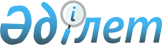 Об утверждении Плана по управлению пастбищами и их использованию по Абайскому району на 2022-2023 годыРешение Абайского районного маслихата Карагандинской области от 23 декабря 2021 года № 16/156
      В соответствии с Законами Республики Казахстан "О местном государственном управлении и самоуправлении в Республике Казахстан" и "О пастбищах", Абайский районный маслихат РЕШИЛ:
      1. Утвердить План по управлению пастбищами и их использованию по Абайскому району на 2022-2023 годы согласно приложению к настоящему решению.
      2. Настоящее решение вводится в действие по истечении десяти календарных дней после дня его первого официального опубликования. План по управлению пастбищами и их использованию по Абайскому району на 2022-2023 годы Общие сведения
      План по управлению пастбищами и их использованию по Абайскому району на 2022-2023 годы (далее - План) разработан в соответствии с подпунктом 1) пункта 1 статьи 9 Закона Республики Казахстан от 20 февраля 2017 года "О пастбищах". Настоящий План обеспечивает рациональное использование пастбищ, устойчивое обеспечение потребности в кормах и предотвращение процессов деградации пастбищ.
      План содержит:
      1) схемы расположения пастбищ собственников земельных участков и землепользователей на территории города, сел, поселков, сельских округов Абайского района (приложения 1 - 30);
      2) схема пастбищеоборотов на землях населенных пунктов по Абайскому району на 2020-2021 годы (приложение 31);
      3) схемы внешних и внутренних границ и площадей пастбищ, объектов пастбищной инфраструктуры в границах города, сел, поселков, сельских округов Абайского района (приложения 32 - 67);
      4) схемы внешних и внутренних границ и площадей пастбищ, объектов пастбищной инфраструктуры города, сел, поселков, сельских округов в границах отгонных земельных участков Абайского района (приложения 68 - 80);
      5) схемы доступа пастбищепользователей к водоисточникам в границах города, сел, поселков, сельских округов Абайского района (приложения 81 - 116);
      6) схемы доступа пастбищепользователей к водоисточникам города, сел, поселков, сельских округов в границах отгонных земельных участков Абайского района (приложения 117 - 129);
      7) схемы перераспределения пастбищ для размещения поголовья сельскохозяйственных животных в границах города, сел, поселков, сельских округов Абайского района (приложения 130 - 165);
      8) схемы перераспределения пастбищ для размещения поголовья сельскохозяйственных животных города, сел, поселков, сельских округов в границах отгонных земельных участков Абайского района (приложения 166 - 178);
      9) схемы расположения населенных пунктов в границах города, сел, поселков, сельских округов Абайского района с указанием площадей пастбищных угодий (приложения 179 - 191). Заключение
      Площадь пастбищ в границах сельских населенных пунктах по земельному балансу 68 370 гектар пастбищ, именно поэтому реализация Плана по управлению пастбищами и их использованию на территории земель Абайского района даст возможность более эффективно и рационально использовать земли, повысить продуктивность пастбищ, сохранить ценный состав травостоя в течение длительного времени, обеспечить пастбищными кормами наибольшее количество животных, получить высокий выход животноводческой продукции и увеличить поголовье скота. Схема расположения пастбищ собственников земельных участков и землепользователей на территории города Абай Абайского района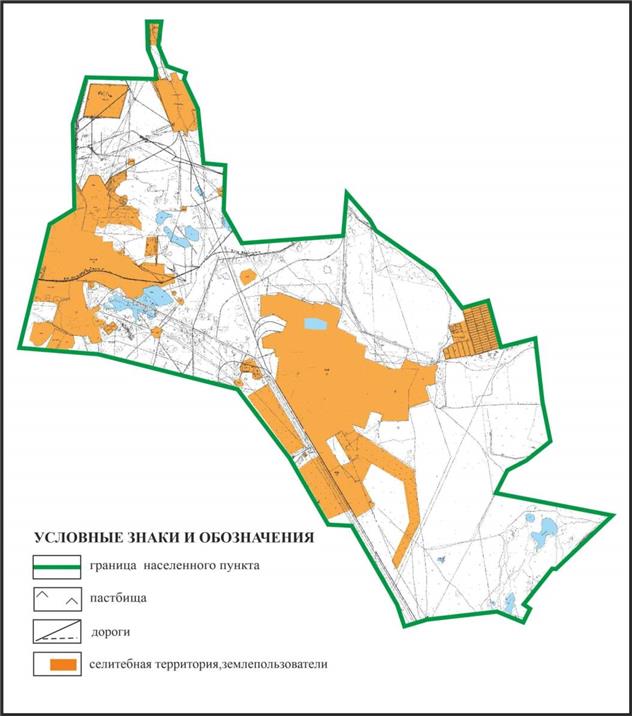  Схема расположения пастбищ собственников земельных участков и землепользователей на территории села Акбастау Акбастауского сельского округа Абайского района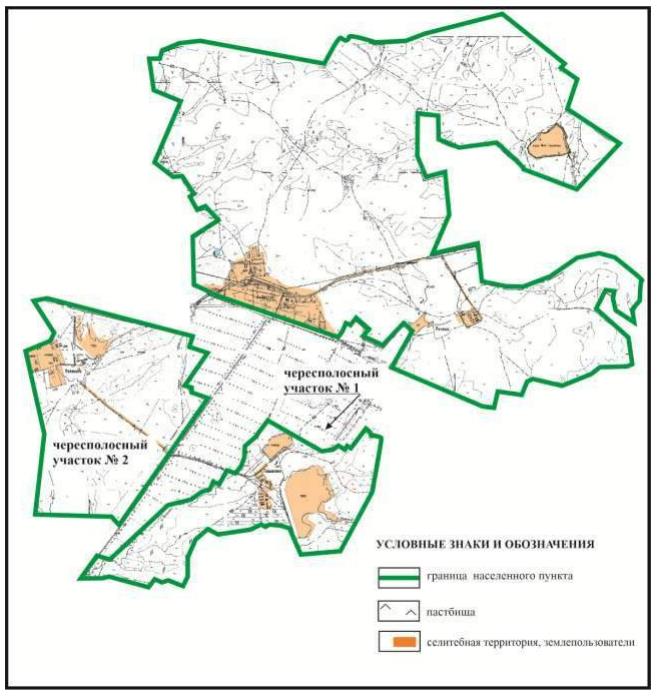  Схема расположения пастбищ собственников земельных участков и землепользователей на территории села Есенгельды Есенгельдинского сельского округа Абайского района (основной участок)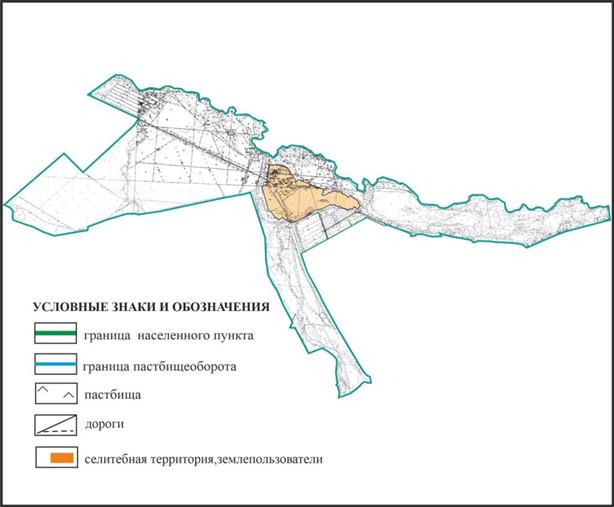  Схема расположения пастбищ собственников земельных участков и землепользователей на территории села Есенгельды Есенгельдинского сельского округа Абайского района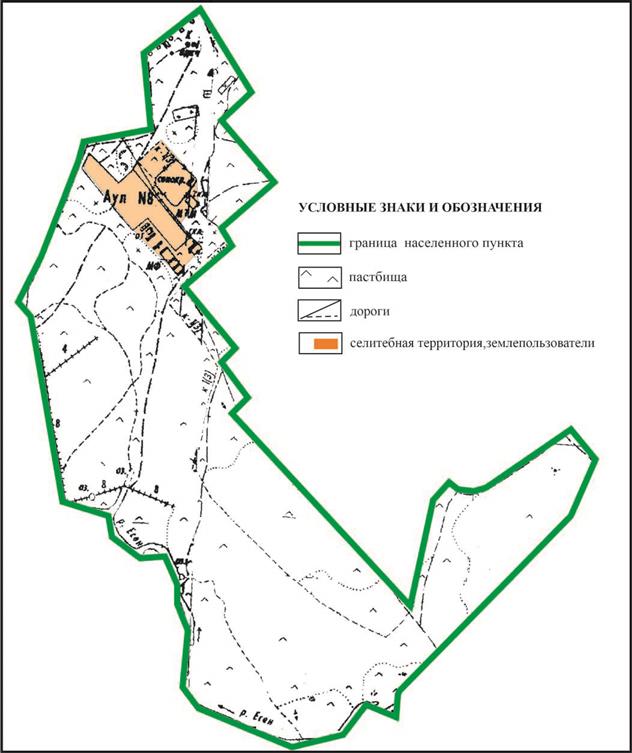  Схема расположения пастбищ собственников земельных участков и землепользователей на территории села Пахотное Есенгельдинского сельского округа Абайского района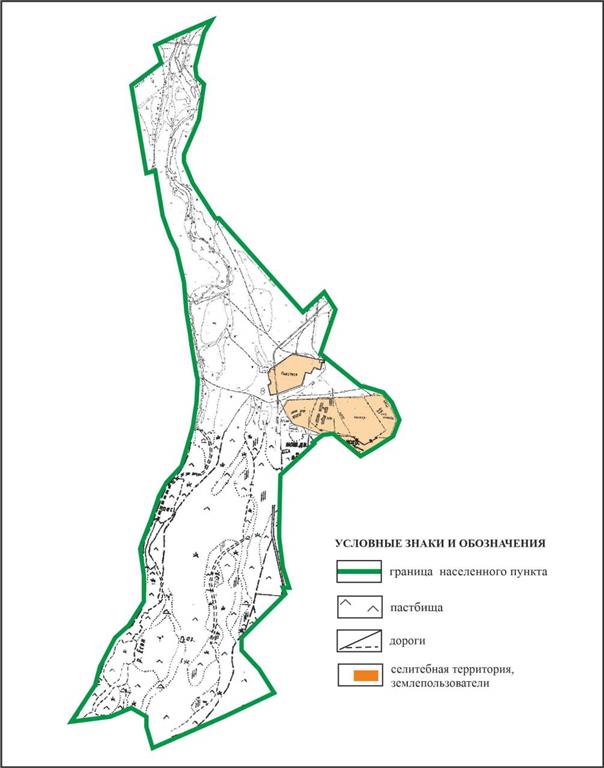  Схема расположения пастбищ собственников земельных участков и землепользователей на территории села Самарка Самарского сельского округа Абайского района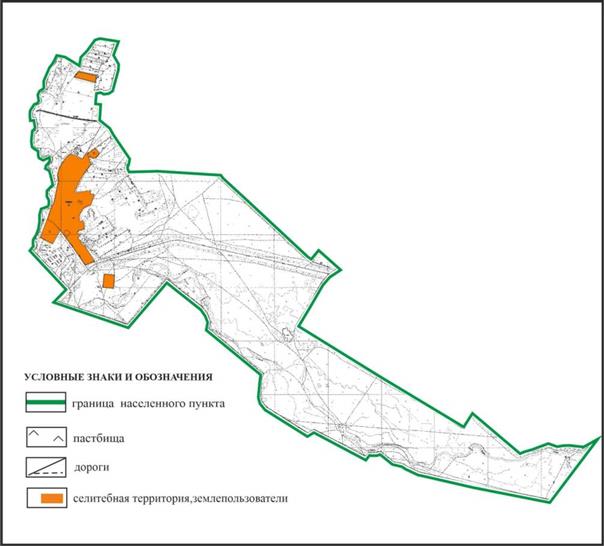  Схема расположения пастбищ собственников земельных участков и землепользователей на территории села Бородиновка Самарского сельского округа Абайского района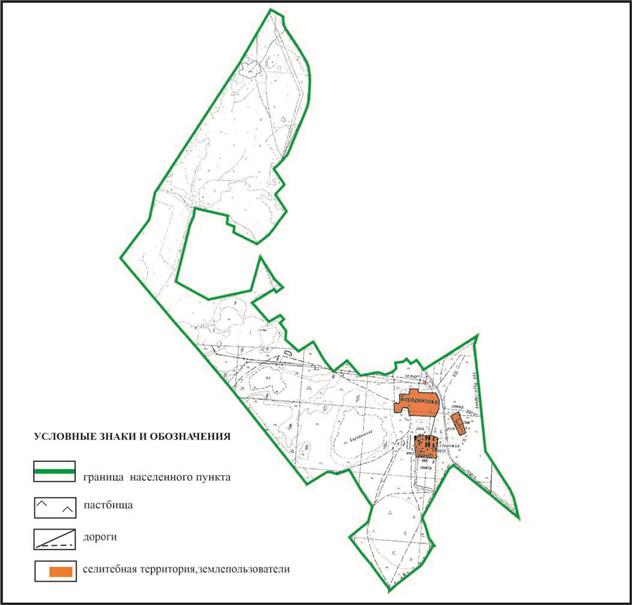  Схема расположения пастбищ собственников земельных участков и землепользователей на территории села Пруды Самарского сельского округа Абайского района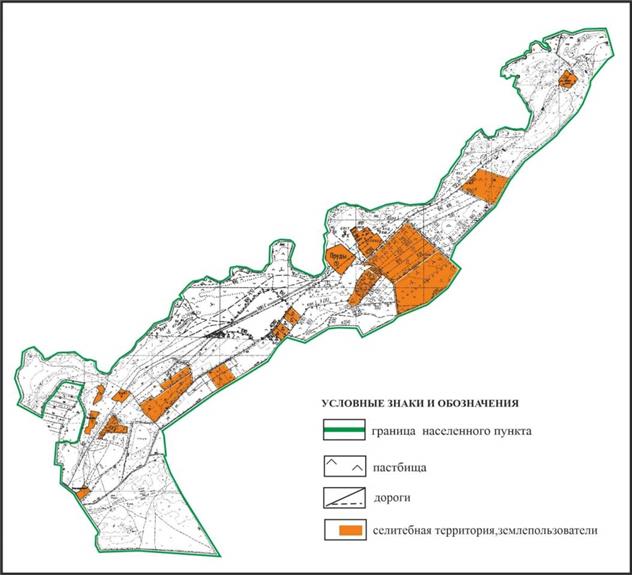  Схема расположения пастбищ собственников земельных участков и землепользователей на территории села Сарепта Дзержинского сельского округа Абайского района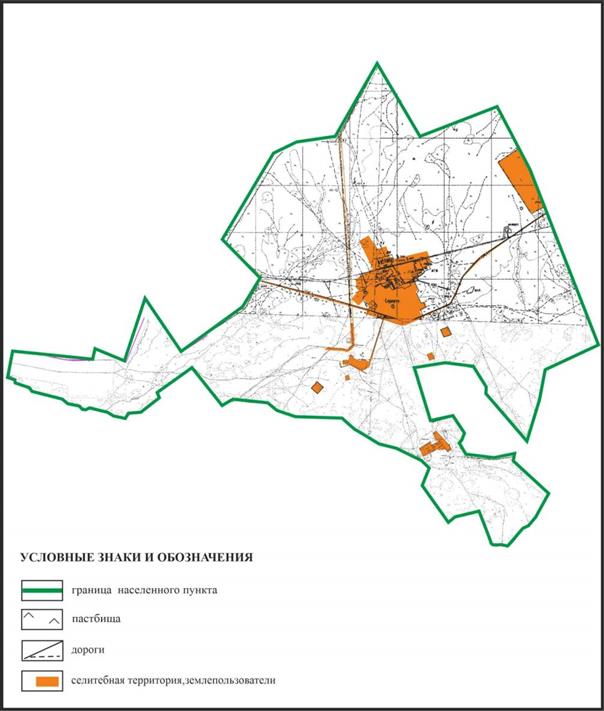  Схема расположения пастбищ собственников земельных участков и землепользователей на территории села Койбас Дзержинского сельского округа Абайского района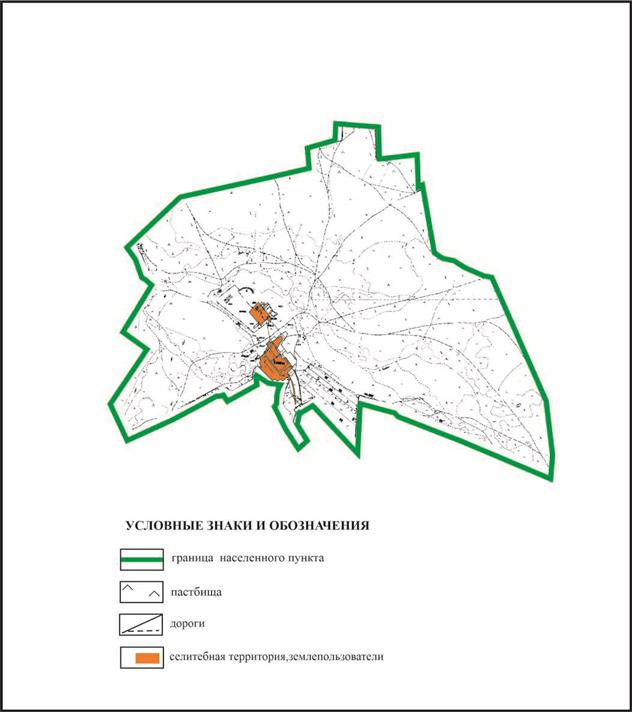  Схема расположения пастбищ собственников земельных участков и землепользователей на территории села Коянды Дзержинского сельского округа Абайского района (чересполосный участок)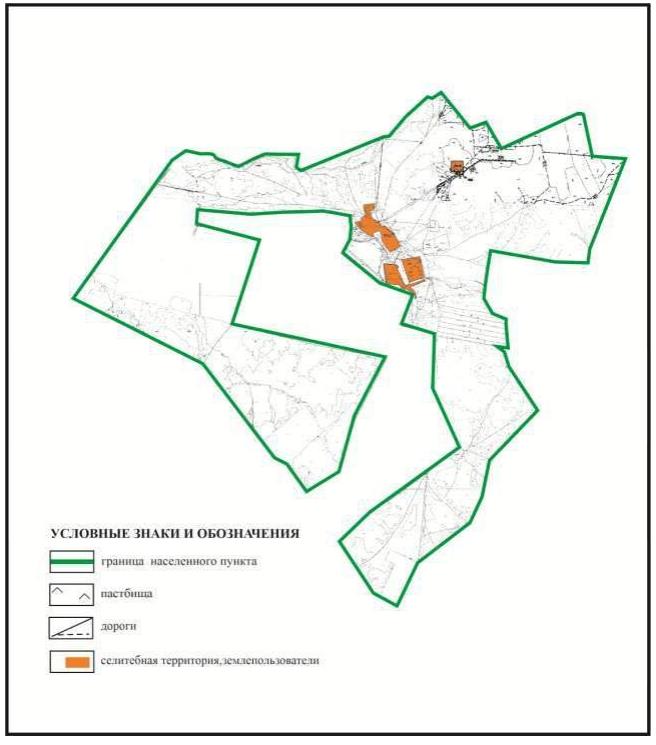  Схема расположения пастбищ собственников земельных участков и землепользователей на территории села Юбилейное Ильичевского сельского округа Абайского района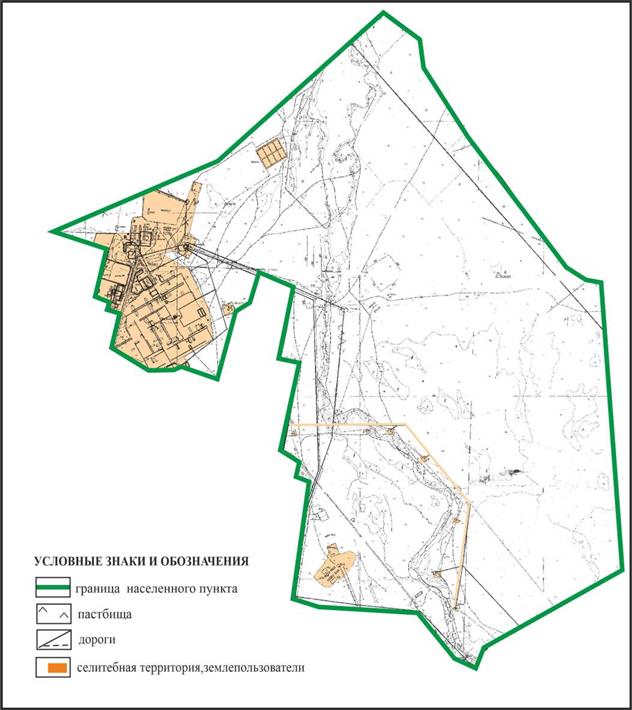  Схема расположения пастбищ собственников земельных участков и землепользователей на территории села Жон Ильичевского сельского округа Абайского района (основной участок)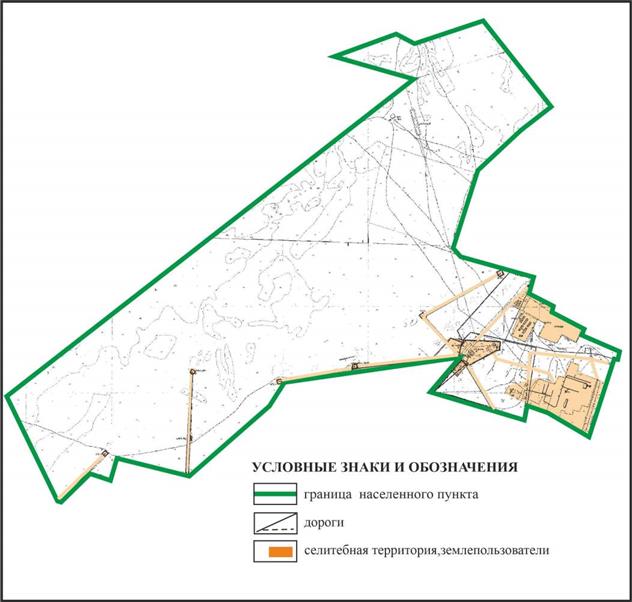  Схема расположения пастбищ собственников земельных участков и землепользователей на территории села Жон Ильичевского сельского округа Абайского района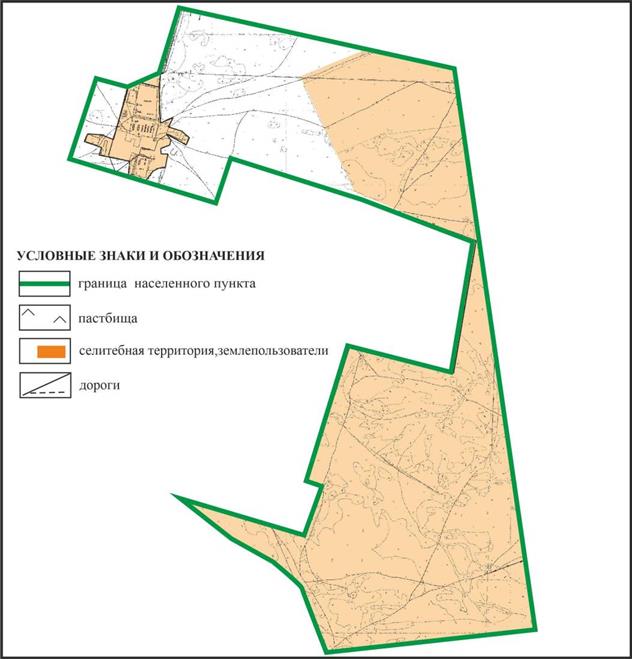  Схема расположения пастбищ собственников земельных участков и землепользователей на территории сел Жартас и Каракога Карагандинского сельского округа Абайского района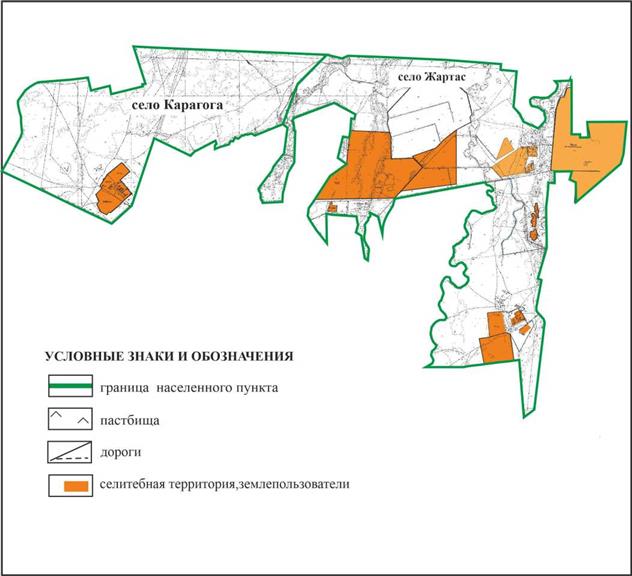  Схема расположения пастбищ собственников земельных участков и землепользователей на территории сел Восход и Поливное Карагандинского сельского округа Абайского района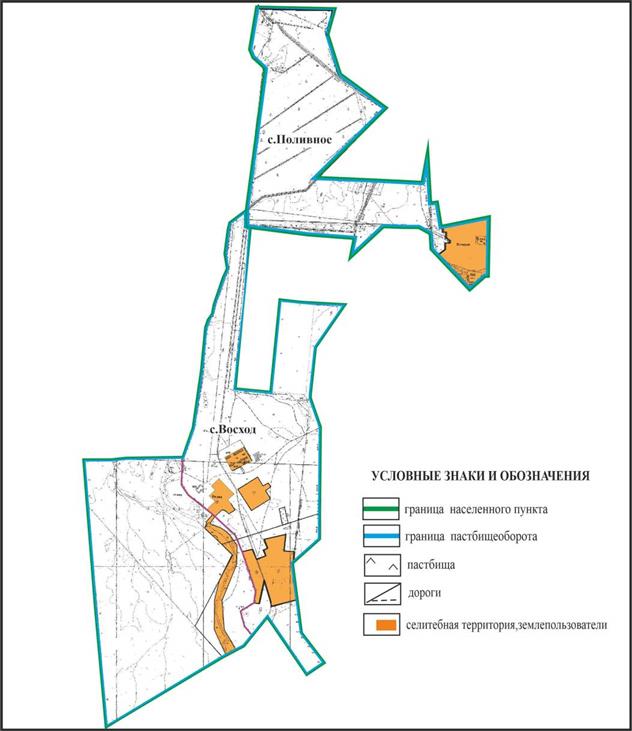  Схема расположения пастбищ собственников земельных участков и землепользователей на территории села Дубовка Дубовского сельского округа Абайского района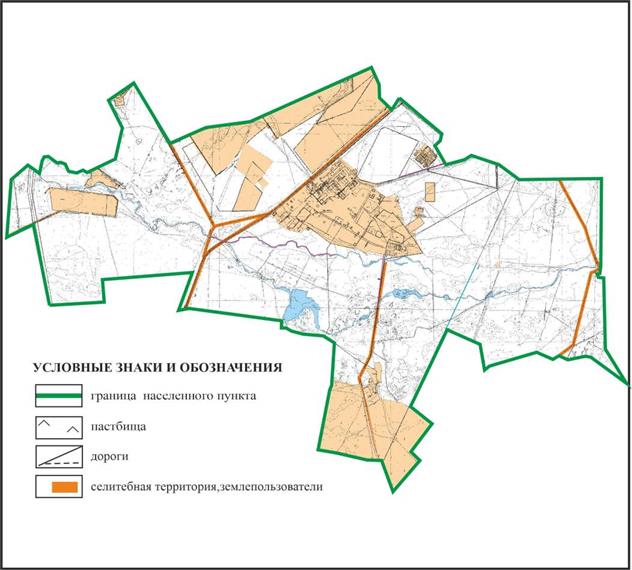  Схема расположения пастбищ собственников земельных участков и землепользователей на территории села Агрогородок Мичуринского сельского округа Абайского района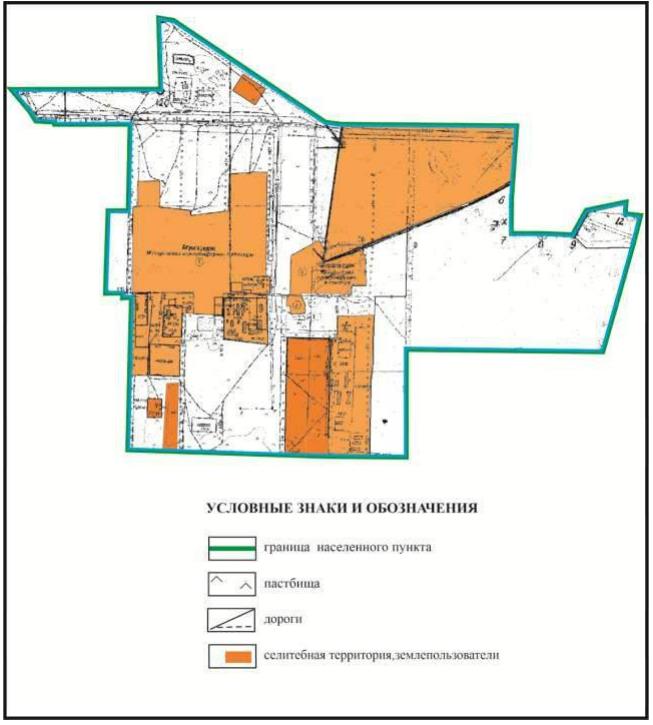  Схема расположения пастбищ собственников земельных участков и землепользователей на территории села Садовое Мичуринского сельского округа Абайского района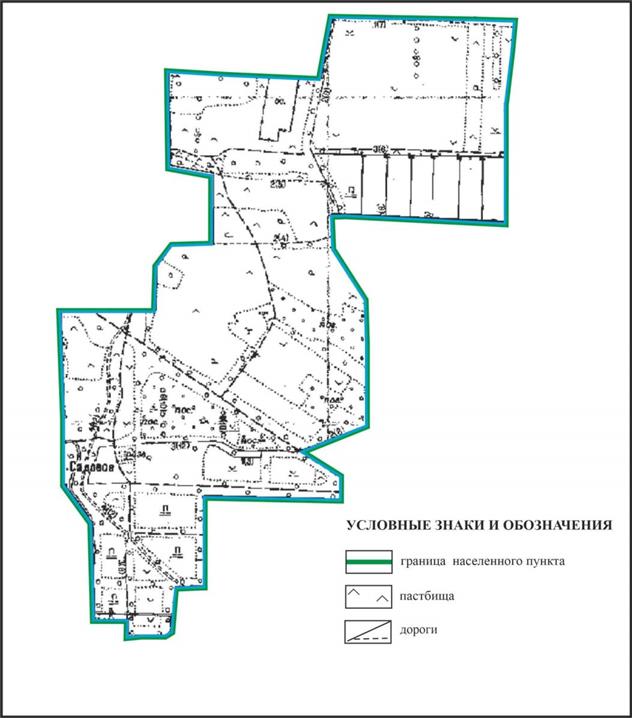  Схема расположения пастбищ собственников земельных участков и землепользователей на территории села Ягодное Мичуринского сельского округа Абайского района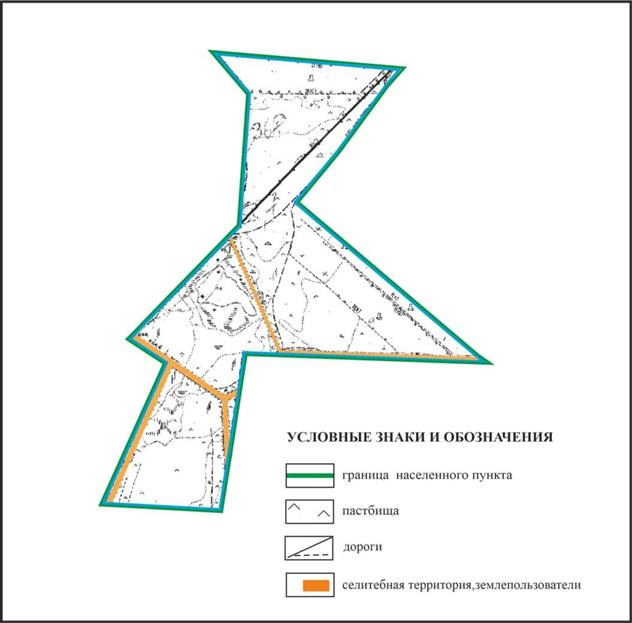  Схема расположения пастбищ собственников земельных участков и землепользователей на территории поселка Карабас Абайского района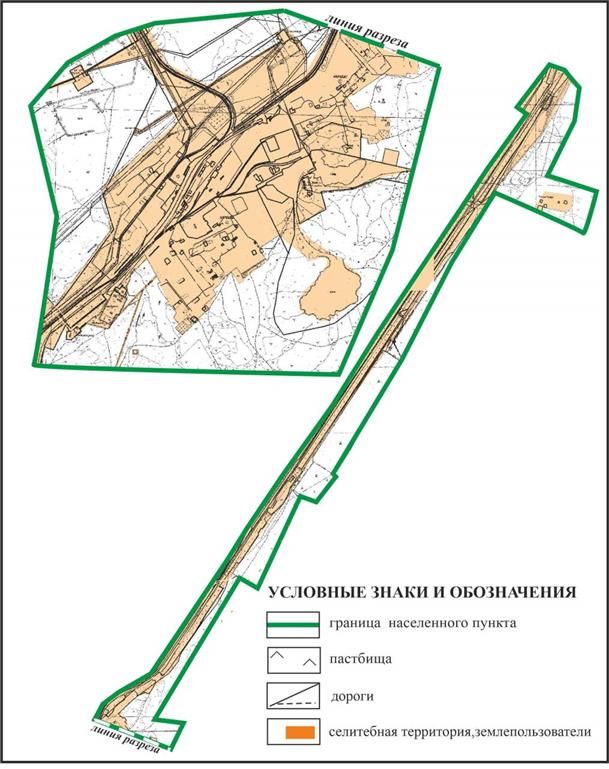  Схема расположения пастбищ собственников земельных участков и землепользователей на территории поселка Южный Абайского района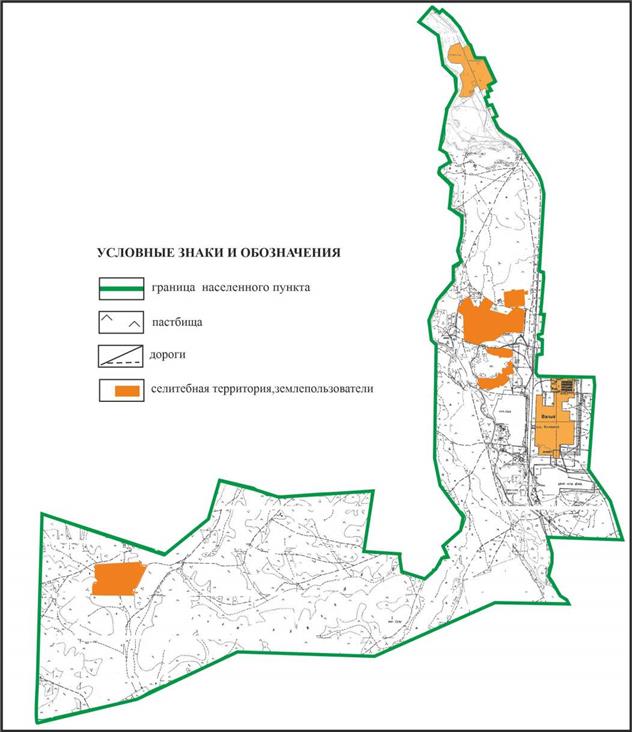  Схема расположения пастбищ собственников земельных участков и землепользователей на территории сел Курма и Жумабек Курминского сельского округа Абайского района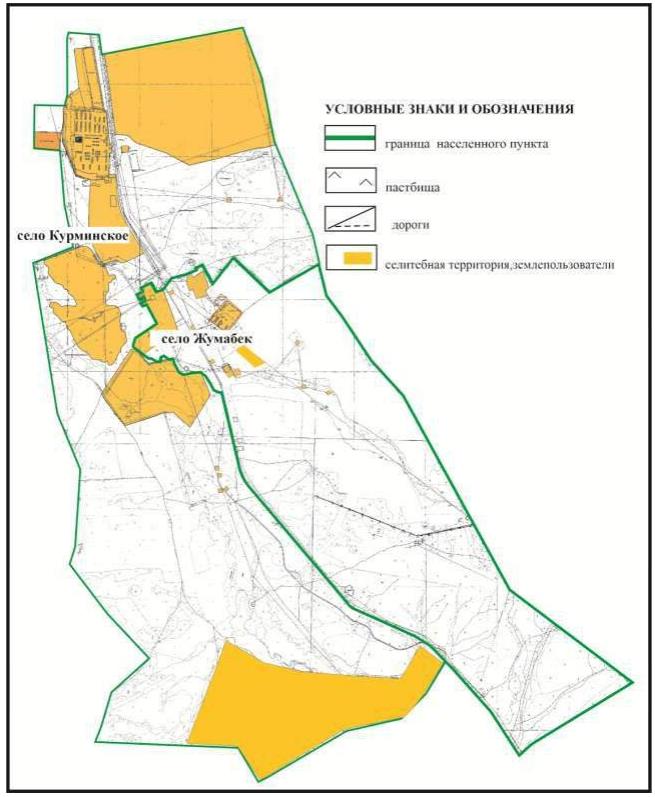  Схема расположения пастбищ собственников земельных участков и землепользователей на территории сел Коксу, Южное и Северное Коксунского сельского округа Абайского района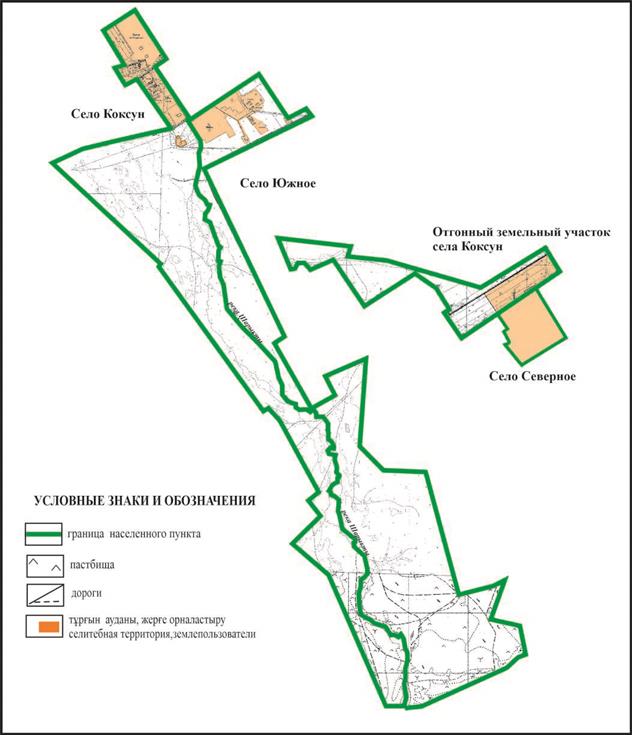  Схема расположения пастбищ собственников земельных участков и землепользователей на территории села Зеленые Ключи Коксунского сельского округа Абайского района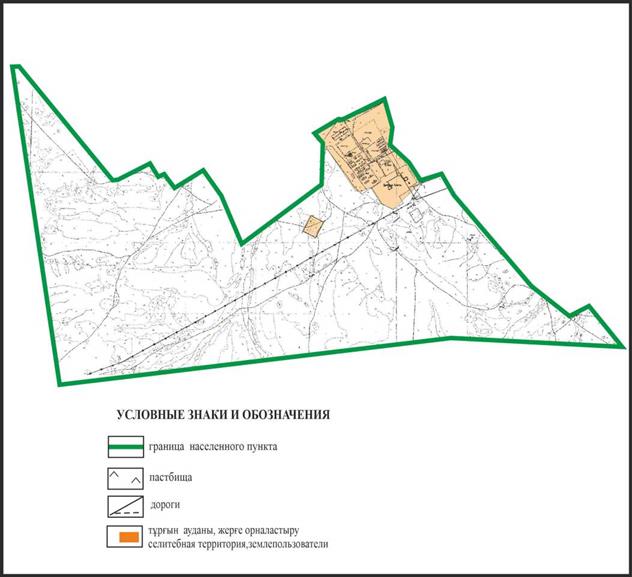  Схема расположения пастбищ собственников земельных участков и землепользователей на территории села Жартас Коксунского сельского округа Абайского района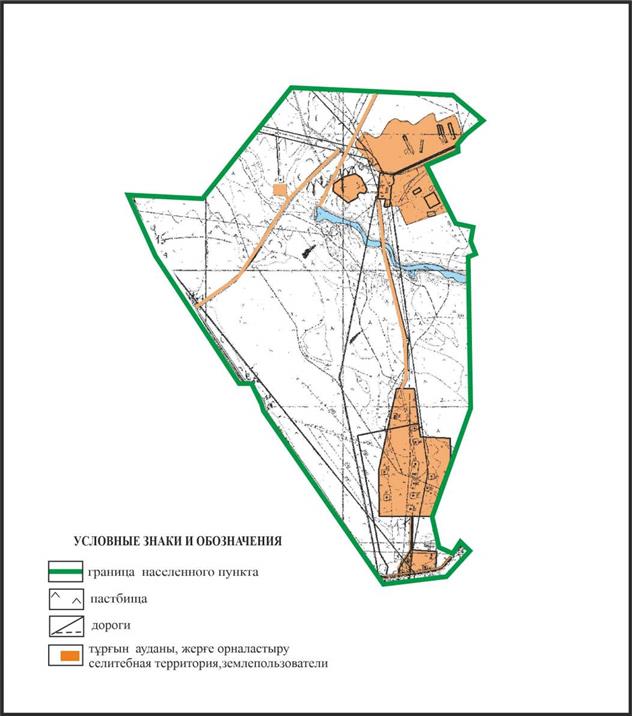  Схема расположения пастбищ собственников земельных участков и землепользователей на территории поселка Топар Абайского района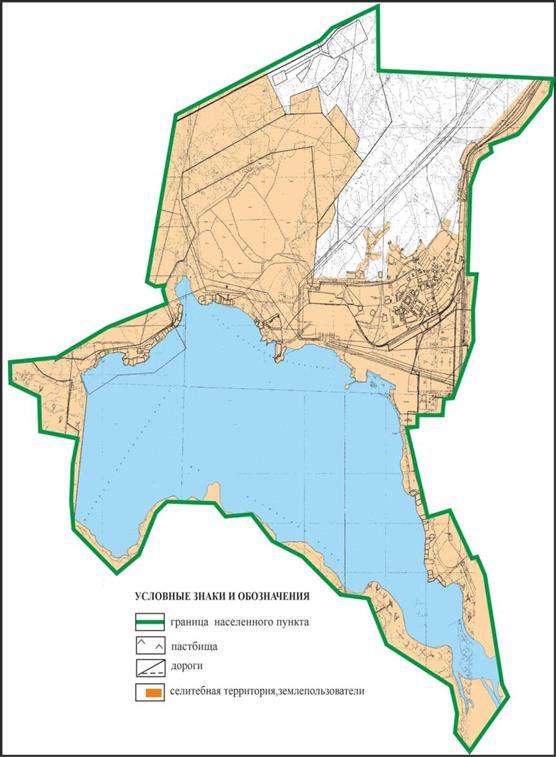  Схема расположения пастбищ собственников земельных участков и землепользователей на территории села Кулаайгыр Кулаайгырского сельского округа Абайского района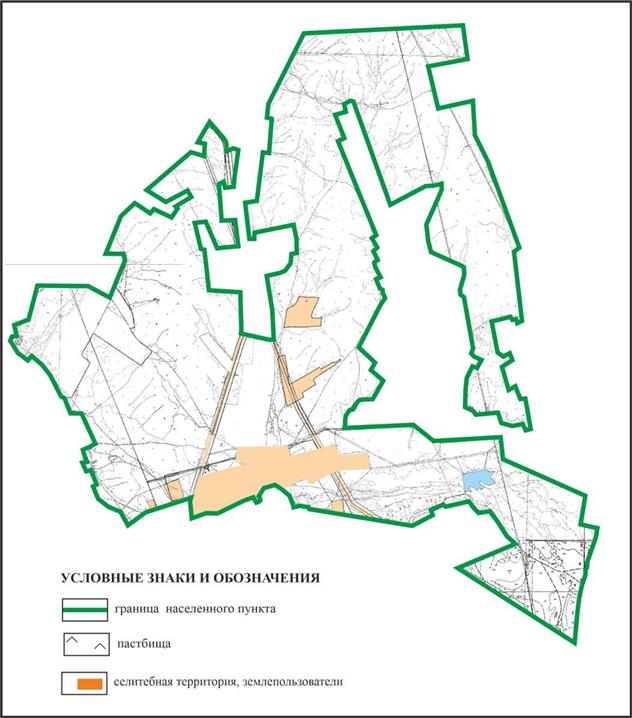  Схема расположения пастбищ собственников земельных участков и землепользователей на территории села Жаманжол Кулаайгырского сельского округа Абайского района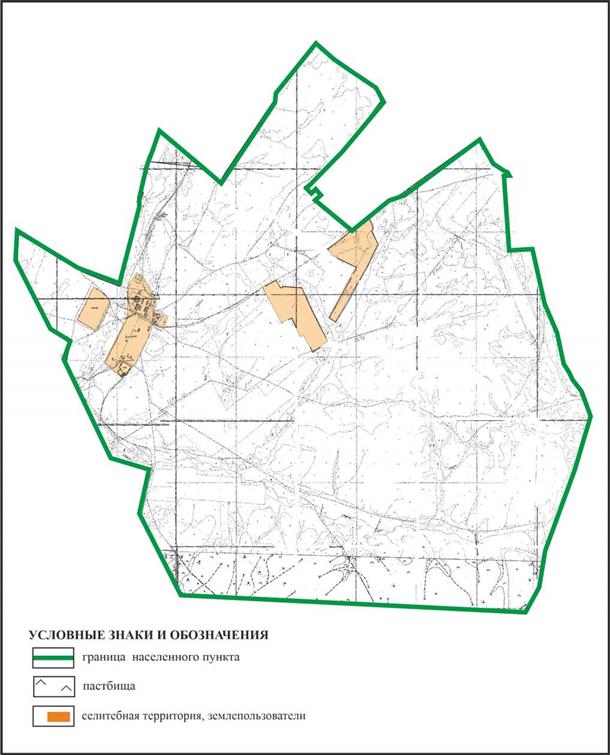  Схема расположения пастбищ собственников земельных участков и землепользователей на территории села Ялта Кулаайгырского сельского округа Абайского района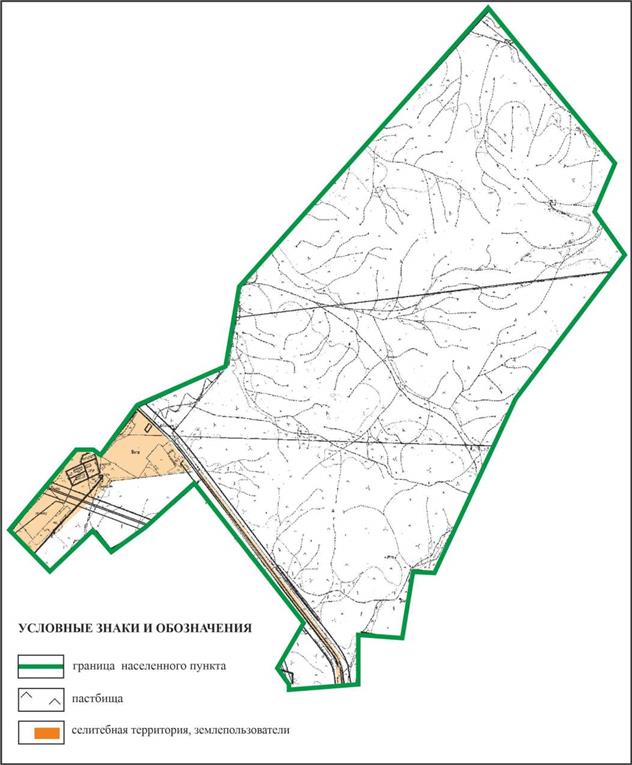  Схема пастбищеоборотов на землях населенных пунктов по Абайскому району на 2022-2023 годы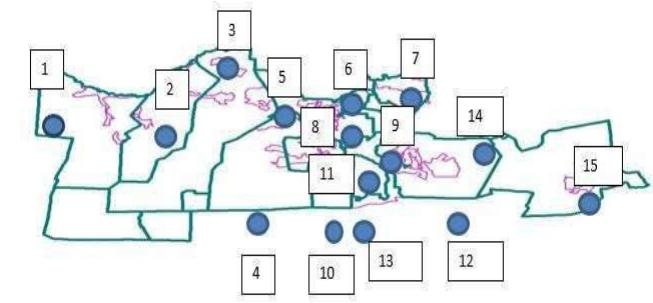 
      1 - Есенгельдинский сельский округ
      2 - Самарский сельский округ
      3 - Дзержинский сельский округ
      4 - Ильичевский сельский округ
      5 - Карагандинский сельский округ
      6 - Мичуринский сельский округ
      7 - Дубовский сельский округ
      8 - город Абай
      9 - поселок Карабас
      10- Коксунский сельский округ
      11 - поселок Топар
      12 - Кулаайгырский сельский округ
      13 - поселок Южный
      14 - Курминский сельский округ
      15 - Акбастауский сельский округ Схема внешних и внутренних границ и площадей пастбищ, объектов пастбищной инфраструктуры в границах города Абай Абайского района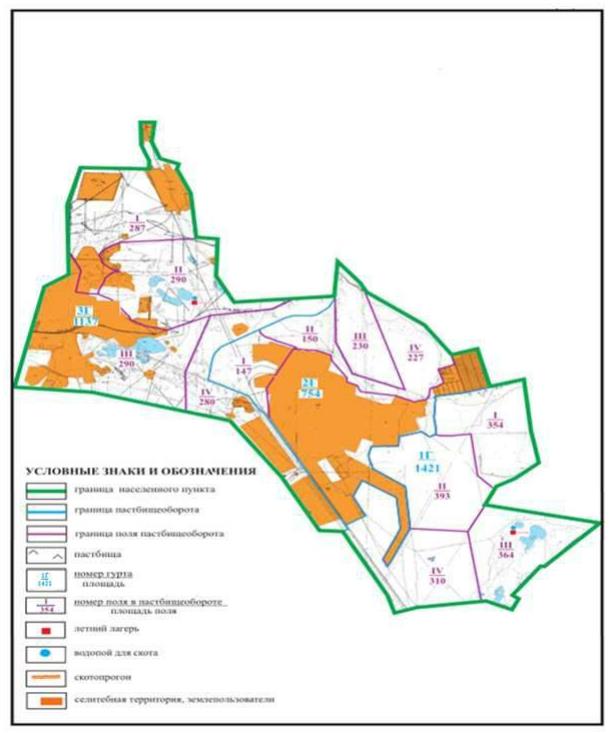  Схема внешних и внутренних границ и площадей пастбищ, объектов пастбищной инфраструктуры в границах села Акбастау Акбастауского сельского округа Абайского района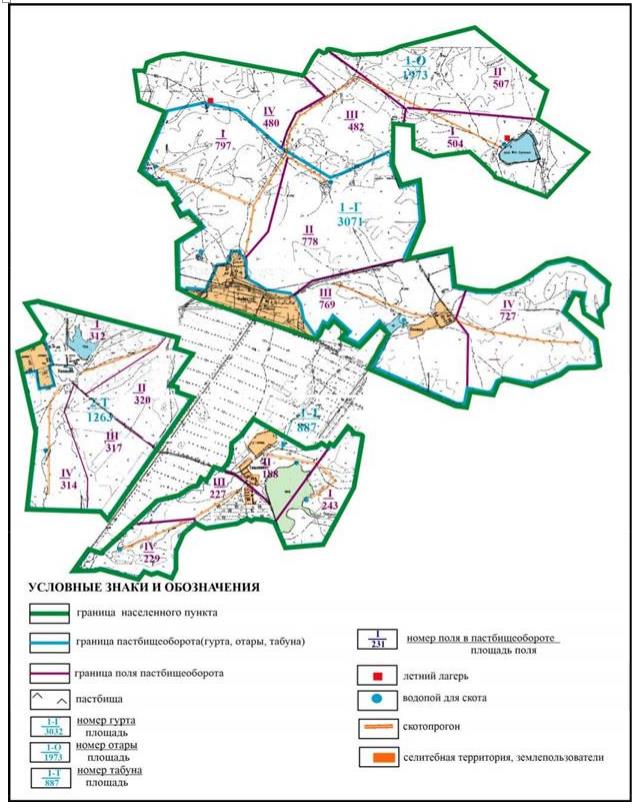  Схема внешних и внутренних границ и площадей пастбищ, объектов пастбищной инфраструктуры в границах села Есенгельды Есенгельдинского сельского округа Абайского района (основной участок)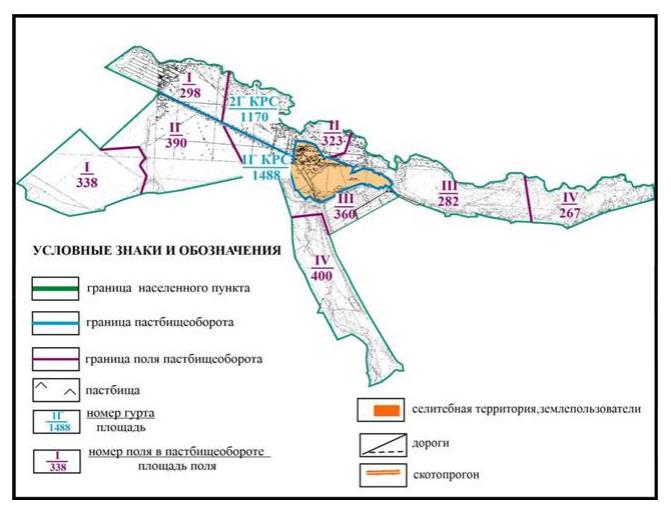  Схема внешних и внутренних границ и площадей пастбищ, объектов пастбищной инфраструктуры в границах села Есенгельды Есенгельдинского сельского округа Абайского района (чересполосный участок)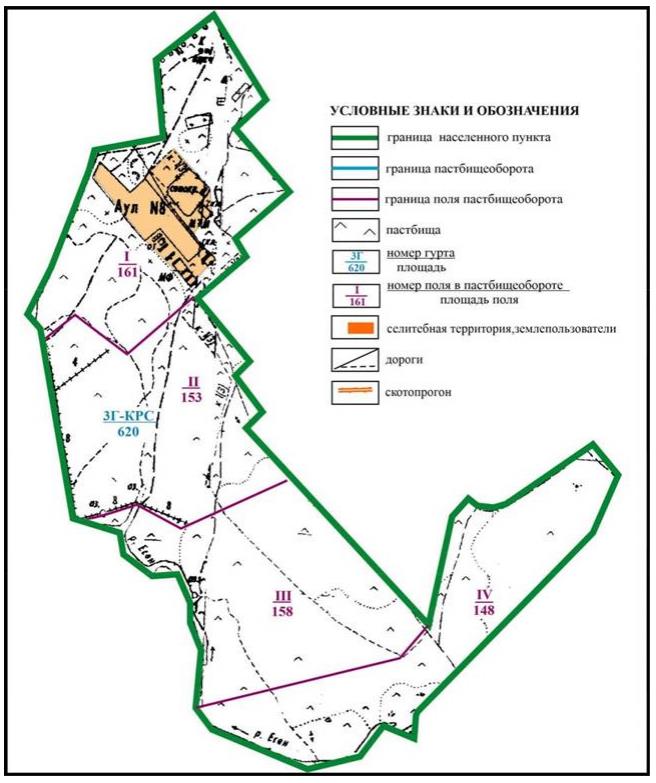  Схема внешних и внутренних границ и площадей пастбищ, объектов пастбищной инфраструктуры села Есенгельды на землях запаса Есенгельдинского сельского округа Абайского района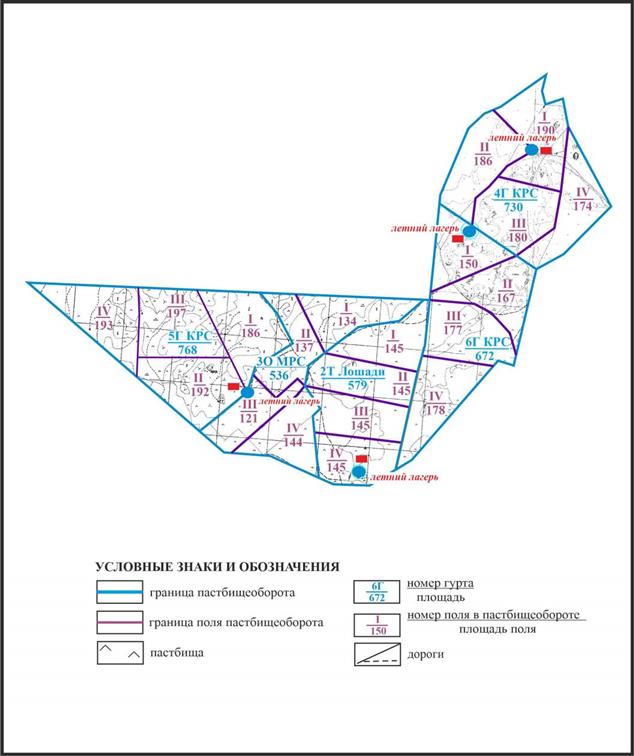  Схема внешних и внутренних границ и площадей пастбищ, объектов пастбищной инфраструктуры села Есенгельды на землях запаса Есенгельдинского сельского округа Абайского района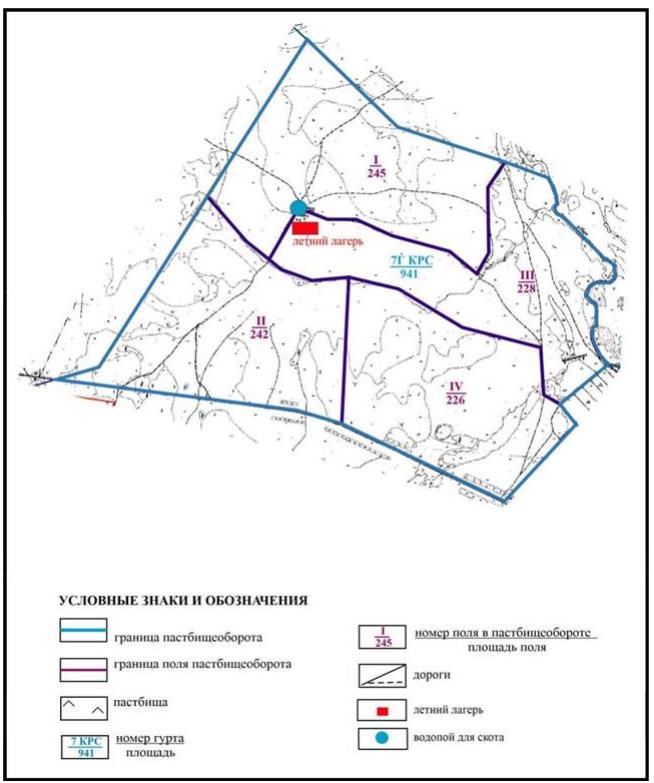  Схема внешних и внутренних границ и площадей пастбищ, объектов пастбищной инфраструктуры в границах села Пахотное Есенгельдинского сельского округа Абайского района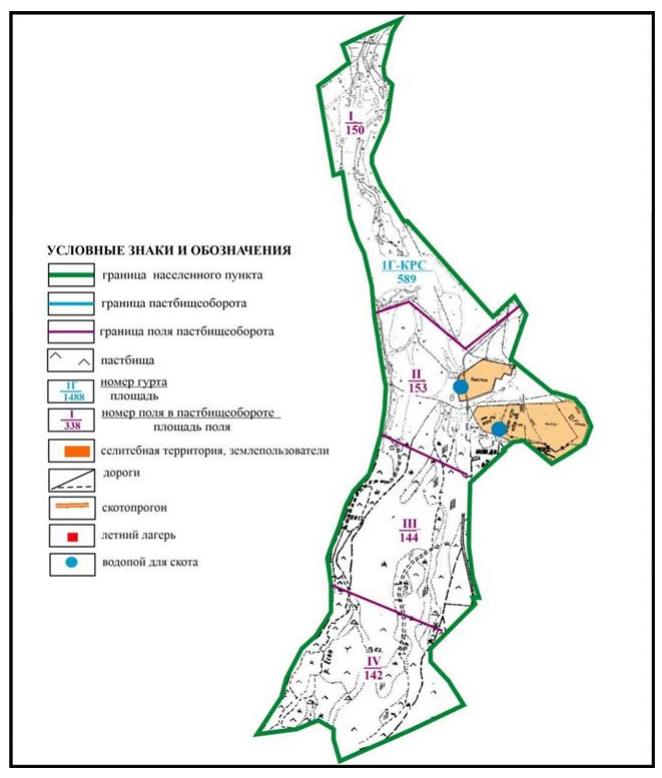  Схема внешних и внутренних границ и площадей пастбищ, объектов пастбищной инфраструктуры села Пахотное на землях запаса Есенгельдинского сельского округа Абайского района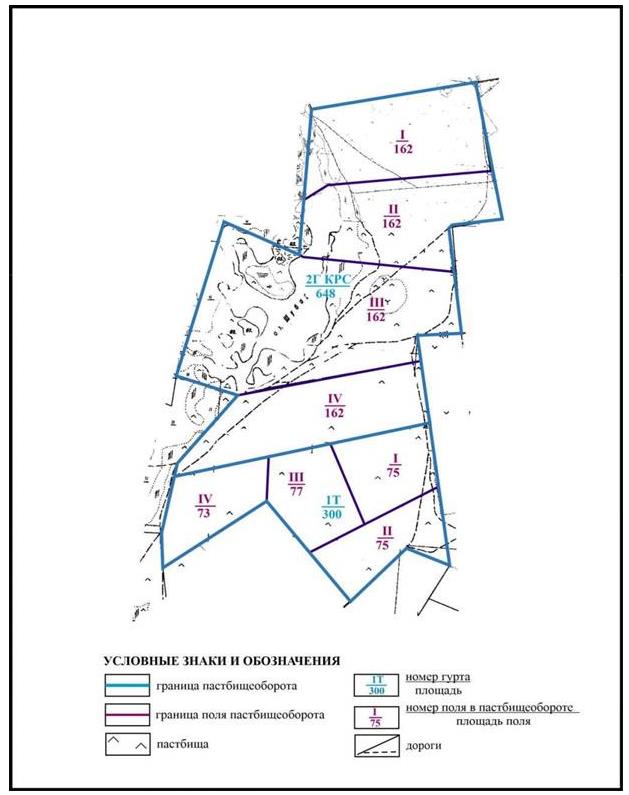  Схема внешних и внутренних границ и площадей пастбищ, объектов пастбищной инфраструктуры в границах села Самарка Самарского сельского округа Абайского района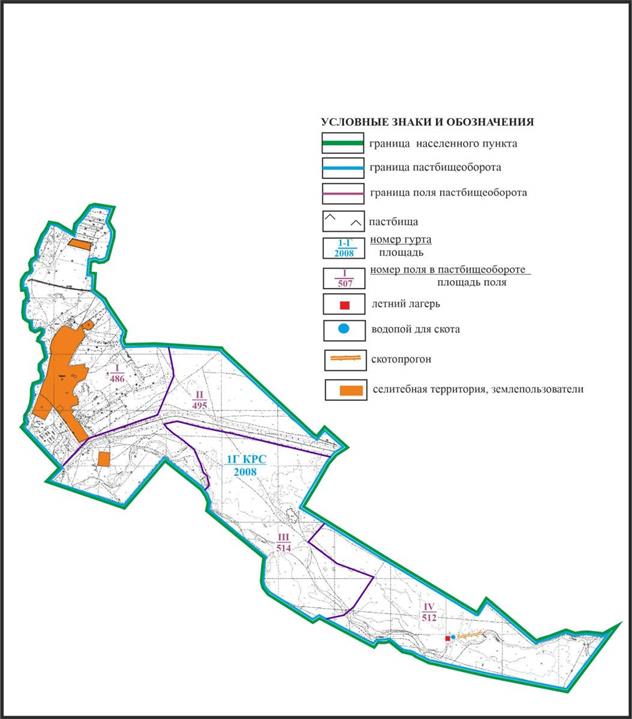  Схема внешних и внутренних границ и площадей пастбищ, объектов пастбищной инфраструктуры в границах села Бородиновка Самарского сельского округа Абайского района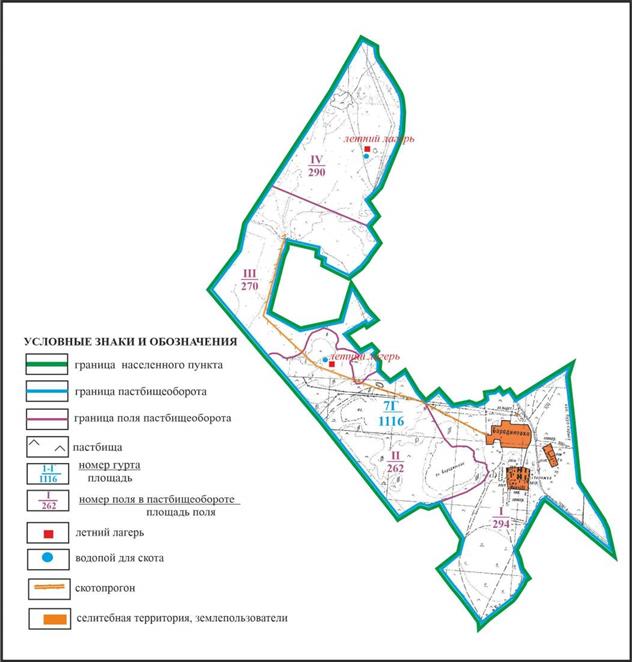  Схема внешних и внутренних границ и площадей пастбищ, объектов пастбищной инфраструктуры в границах села Пруды Самарского сельского округа Абайского района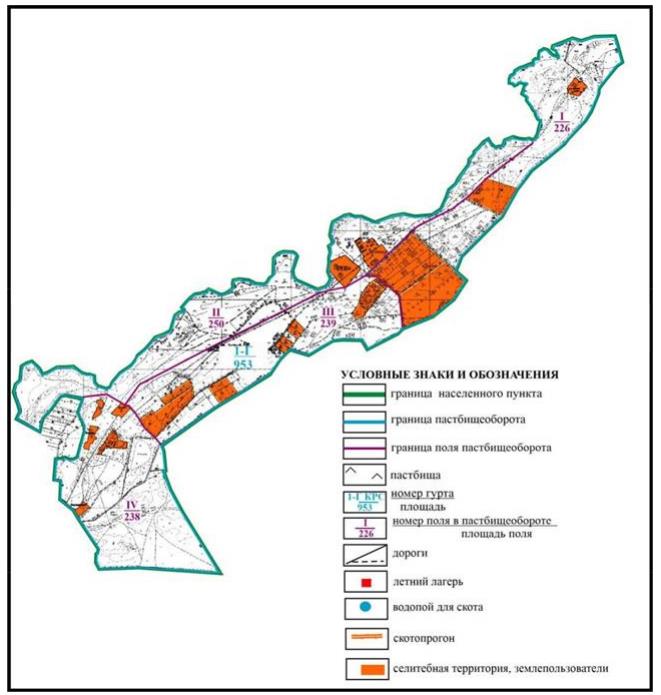  Схема внешних и внутренних границ и площадей пастбищ, объектов пастбищной инфраструктуры сел Самарка и Пруды Самарского сельского округа в границах отгонных земельных участков Абайского района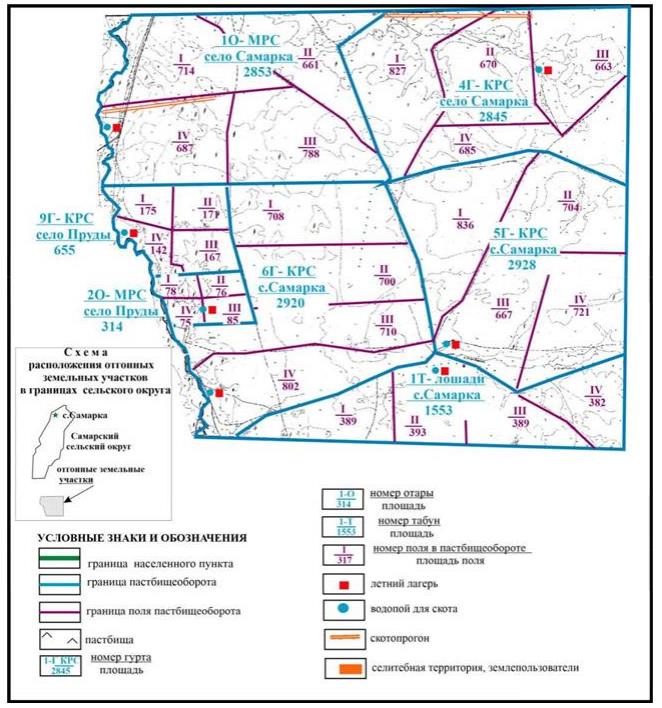  Схема внешних и внутренних границ и площадей пастбищ, объектов пастбищной инфраструктуры в границах села Сарепта Дзержинского сельского округа Абайского района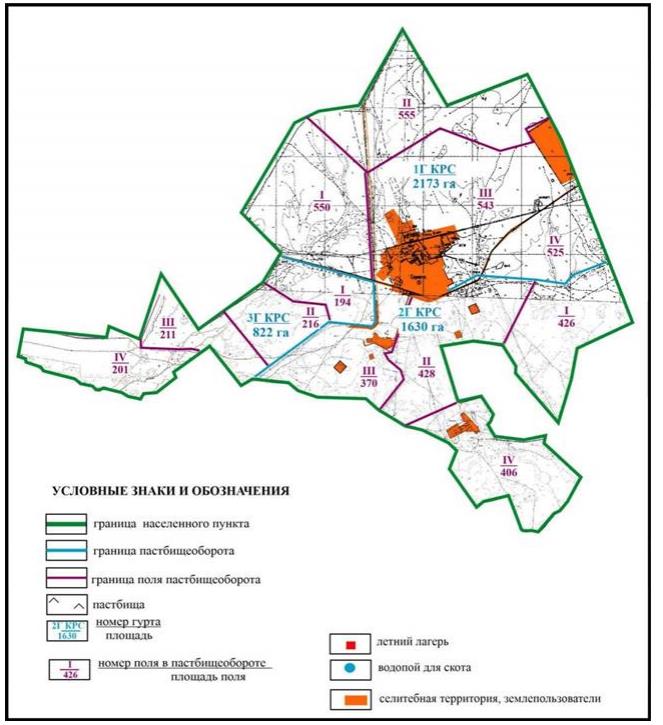  Схема внешних и внутренних границ и площадей пастбищ, объектов пастбищной инфраструктуры в границах села Койбас Дзержинского сельского округа Абайского района (основной участок)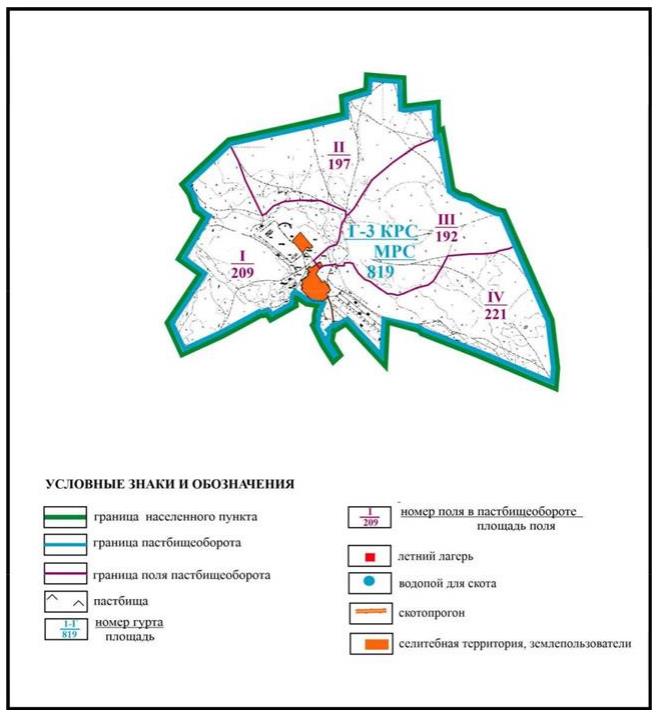  Схема внешних и внутренних границ и площадей пастбищ, объектов пастбищной инфраструктуры в границах села Койбас Дзержинского сельского округа Абайского района (чересполосный земельный участок)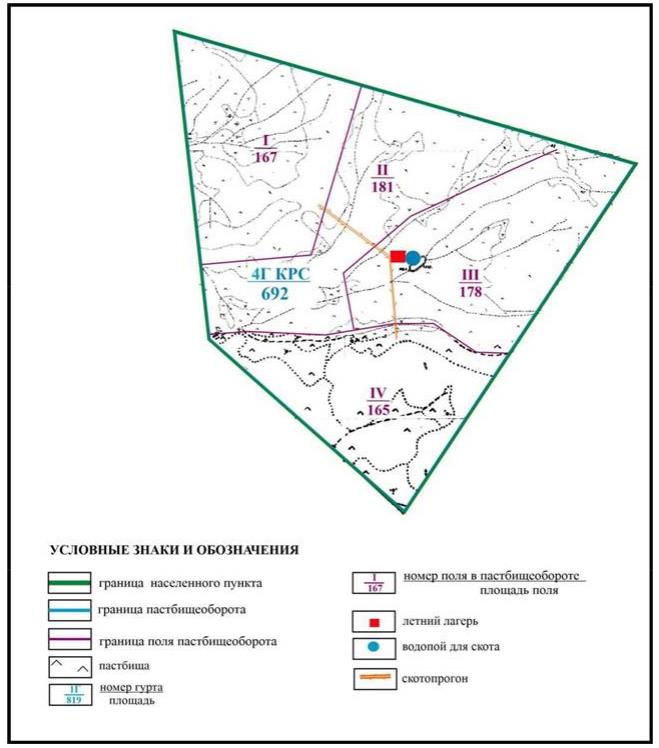  Схема внешних и внутренних границ и площадей пастбищ, объектов пастбищной инфраструктуры в границах села Коянды Дзержинского сельского круга Абайского района (основной участок)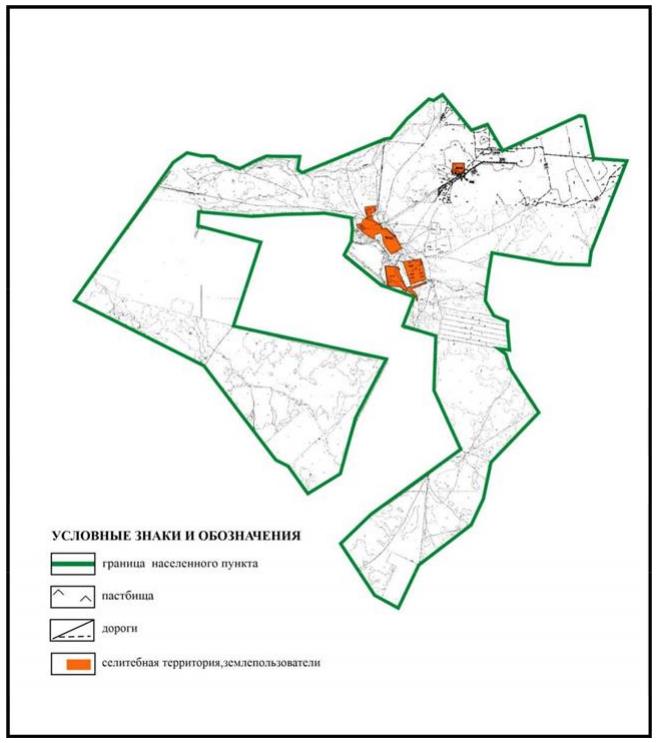  Схема внешних и внутренних границ и площадей пастбищ, объектов пастбищной инфраструктуры в границах села Юбилейное Ильичевского сельского округа Абайского района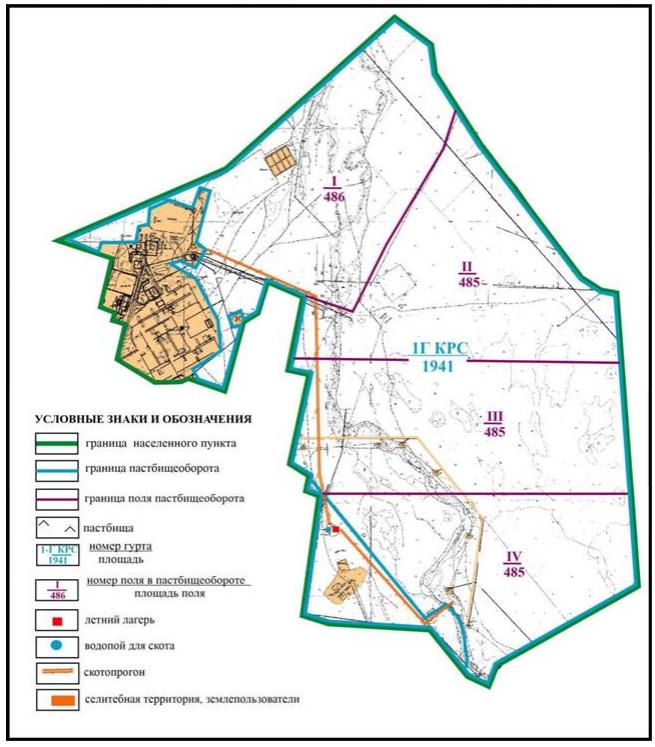  Схема внешних и внутренних границ и площадей пастбищ, объектов пастбищной инфраструктуры села Юбилейное в границах отгонных земельных участков Ильичевского сельского округа Абайского района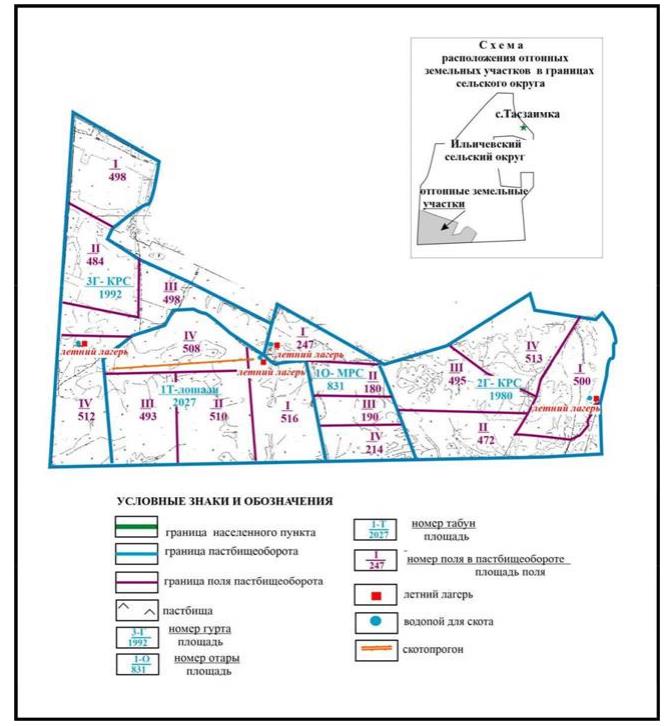  Схема внешних и внутренних границ и площадей пастбищ, объектов пастбищной инфраструктуры в границах села Жон Ильичевского сельского округа Абайского района (основной участок)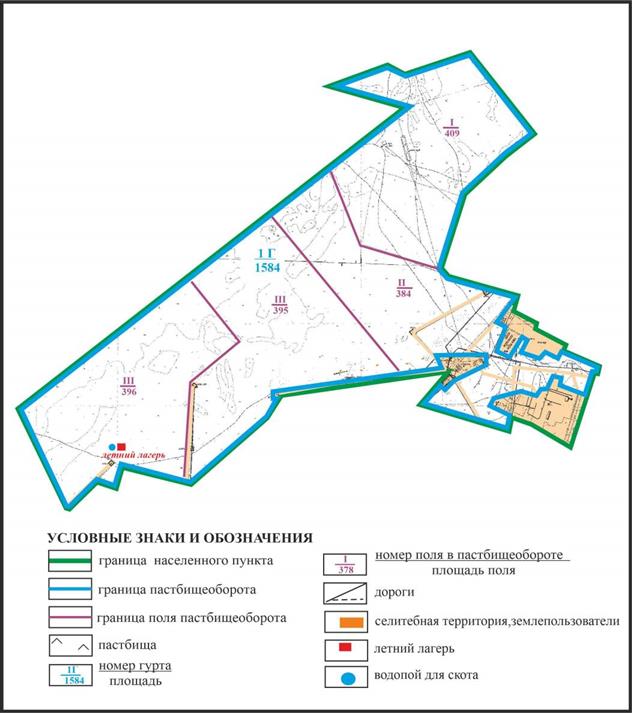  Схема внешних и внутренних границ и площадей пастбищ, объектов пастбищной инфраструктуры в границах села Жон Ильичевского сельского округа Абайского района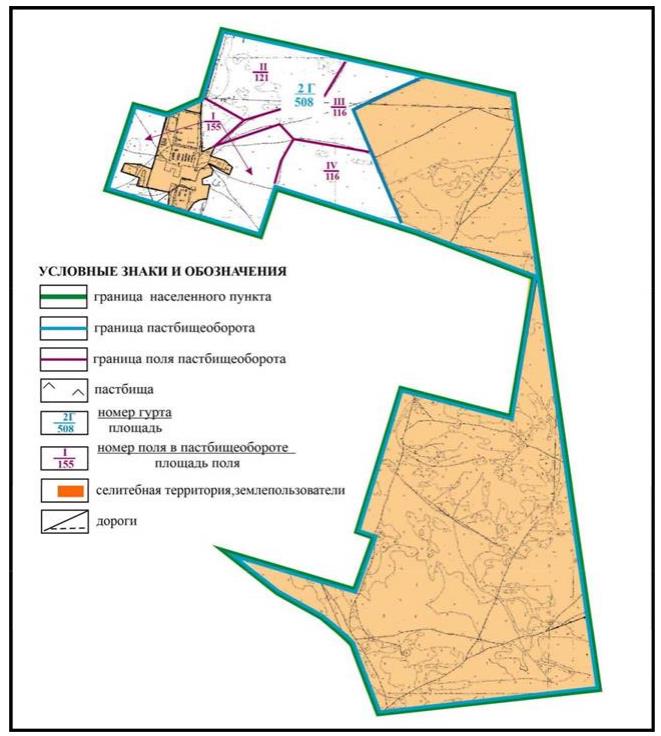  Схема внешних и внутренних границ и площадей пастбищ, объектов пастбищной инфраструктуры в границах сел Жартас и Каракога Карагандинского сельского округа Абайского района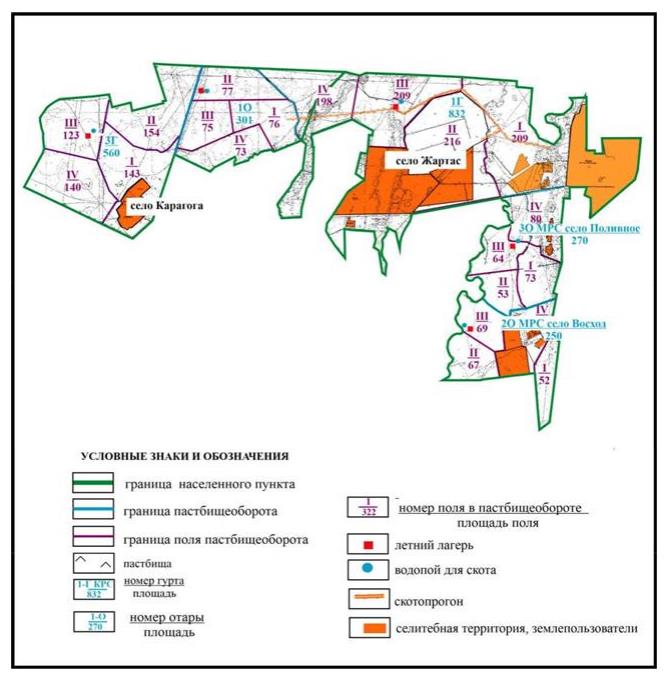  Схема внешних и внутренних границ и площадей пастбищ, объектов пастбищной инфраструктуры в границах сел Восход и Поливное Карагандинского сельского округа Абайского района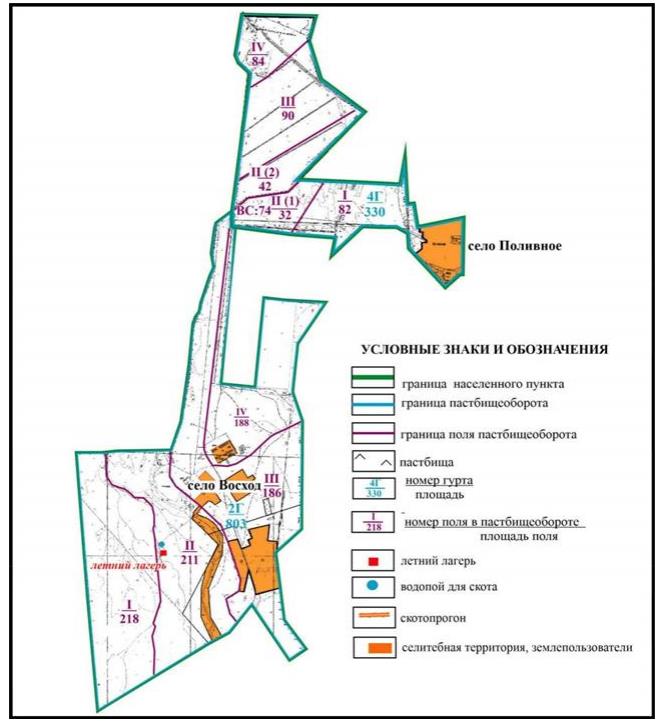  Схема внешних и внутренних границ и площадей пастбищ, объектов пастбищной инфраструктуры в границах села Дубовка Дубовского сельского округа Абайского района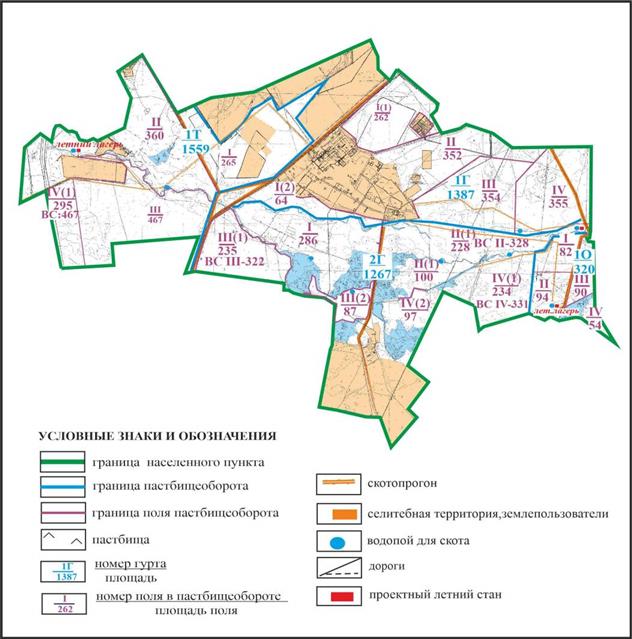  Схема внешних и внутренних границ и площадей пастбищ, объектов пастбищной инфраструктуры в границах села Агрогородок Мичуринского сельского округа Абайского района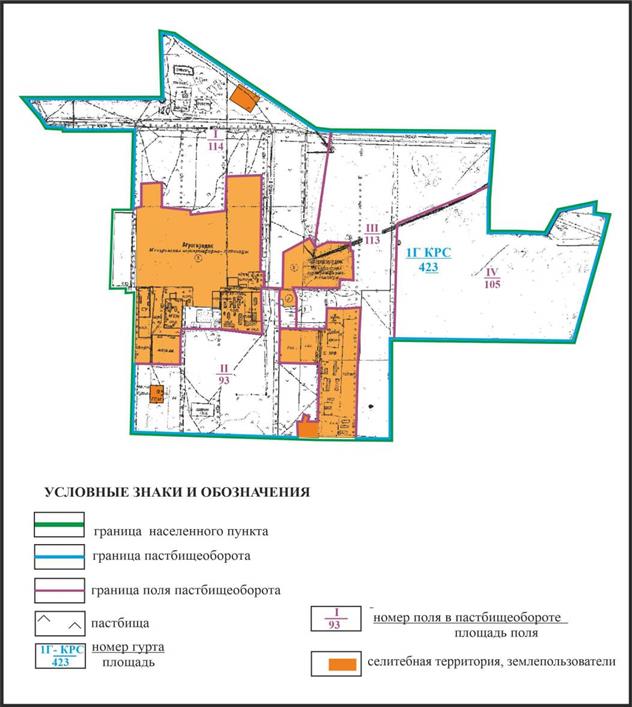  Схема внешних и внутренних границ и площадей пастбищ, объектов пастбищной инфраструктуры в границах села Садовое Мичуринского сельского округа Абайского района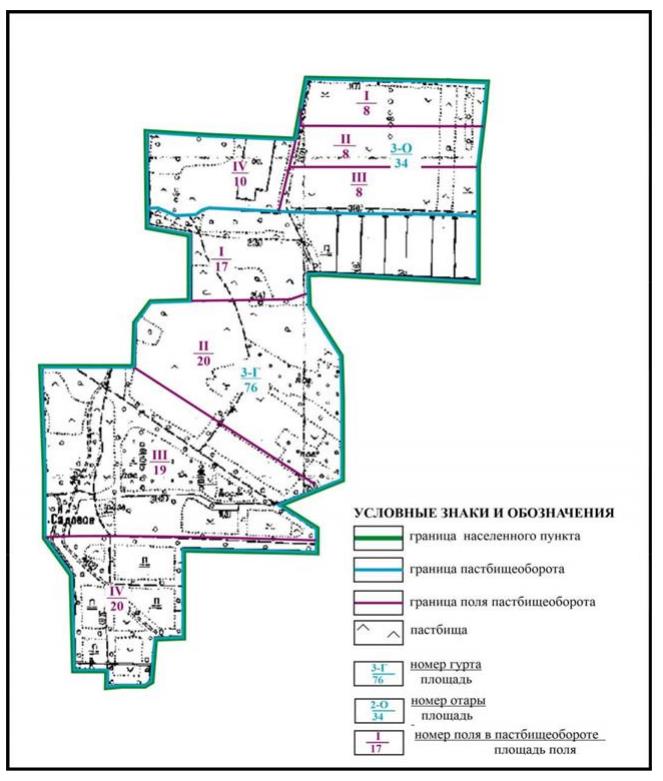  Схема внешних и внутренних границ и площадей пастбищ, объектов пастбищной инфраструктуры в границах села Ягодное Мичуринского сельского округа Абайского района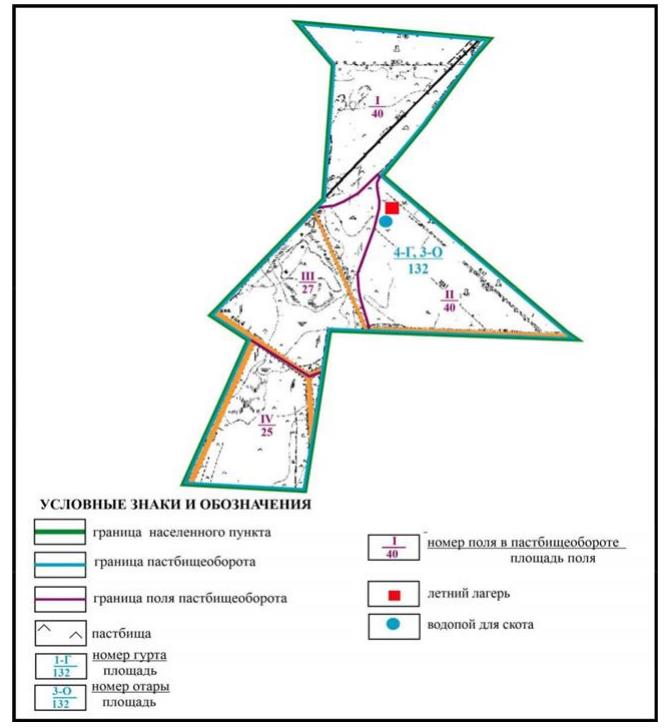  Схема внешних и внутренних границ и площадей пастбищ, объектов пастбищной инфраструктуры в границах поселка Карабас Абайского района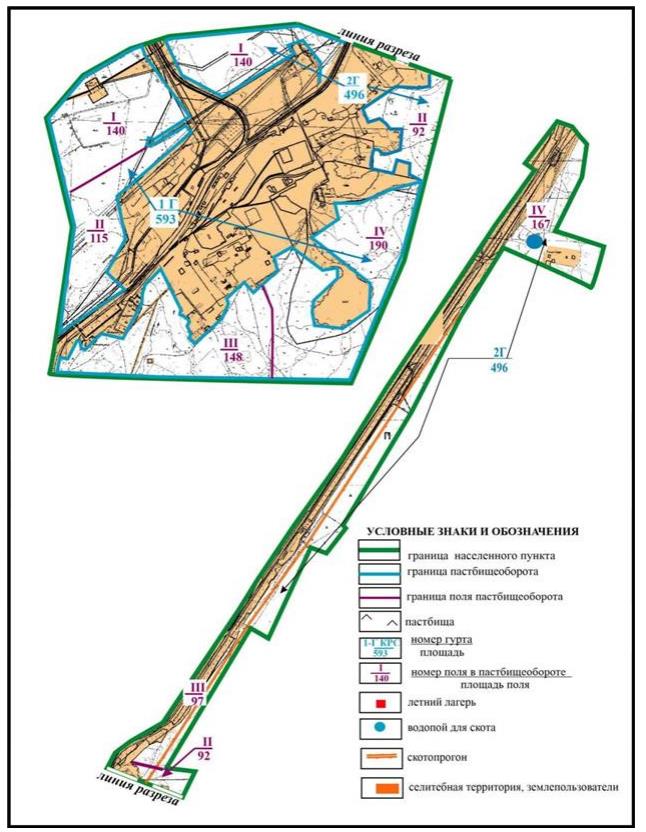  Схема внешних и внутренних границ и площадей пастбищ, объектов пастбищной инфраструктуры в границах поселка Южный Абайского района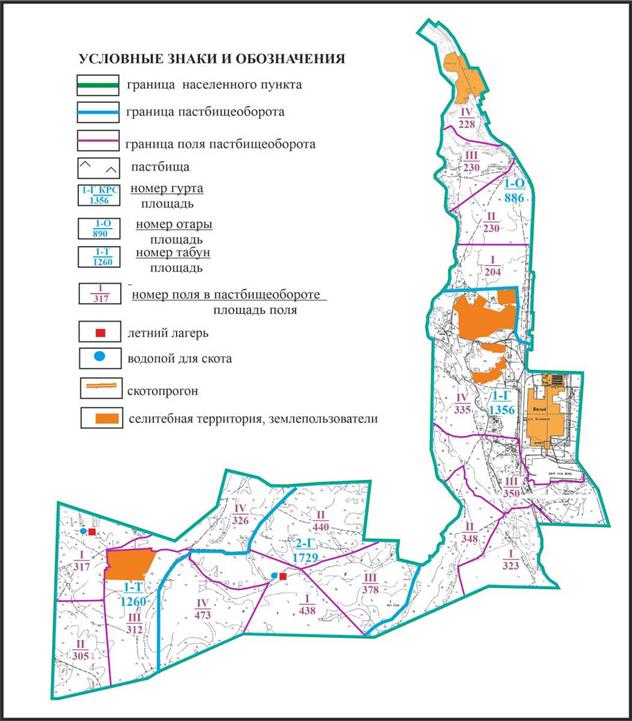  Схема внешних и внутренних границ и площадей пастбищ, объектов пастбищной инфраструктуры в границах сел Курма и Жумабек Курминского сельского округа Абайского района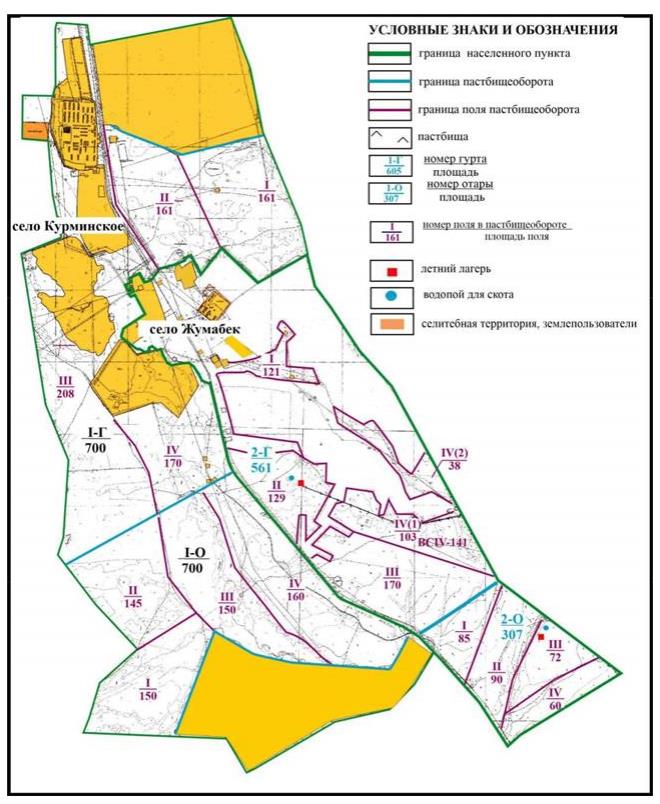  Схема внешних и внутренних границ и площадей пастбищ, объектов пастбищной инфраструктуры в границах сел Коксу, Южное и Северное Коксунского сельского округа Абайского района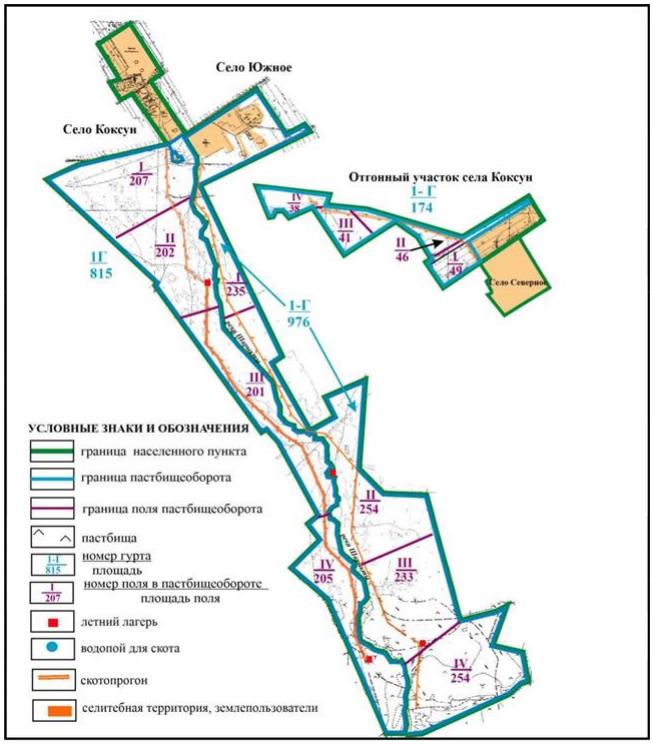  Схема внешних и внутренних границ и площадей пастбищ, объектов пастбищной инфраструктуры в границах села Зеленые Ключи Коксунского сельского округа Абайского района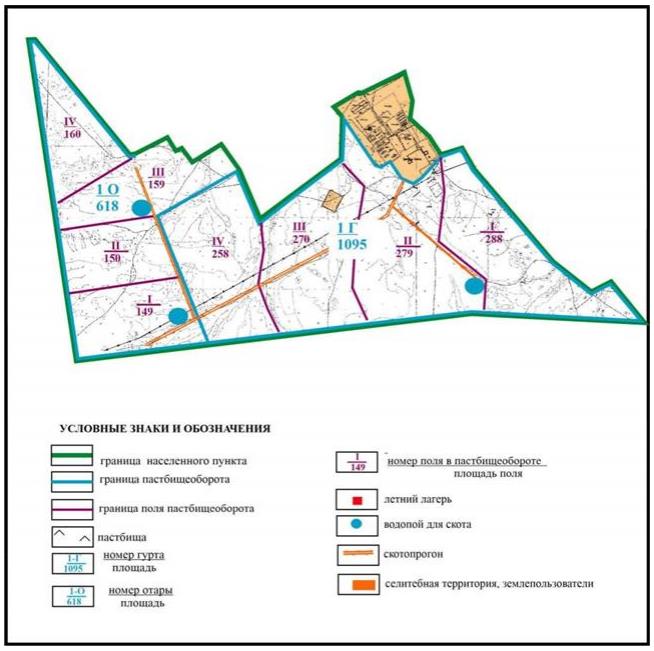  Схема внешних и внутренних границ и площадей пастбищ, объектов пастбищной инфраструктуры в границах села Жартас Коксунского сельского округа Абайского района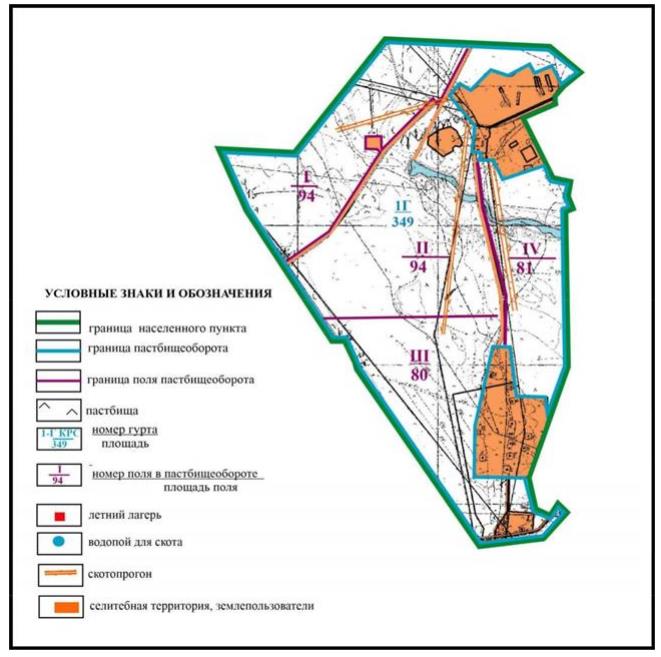  Схема внешних и внутренних границ и площадей пастбищ, объектов пастбищной инфраструктуры в границах поселка Топар Абайского района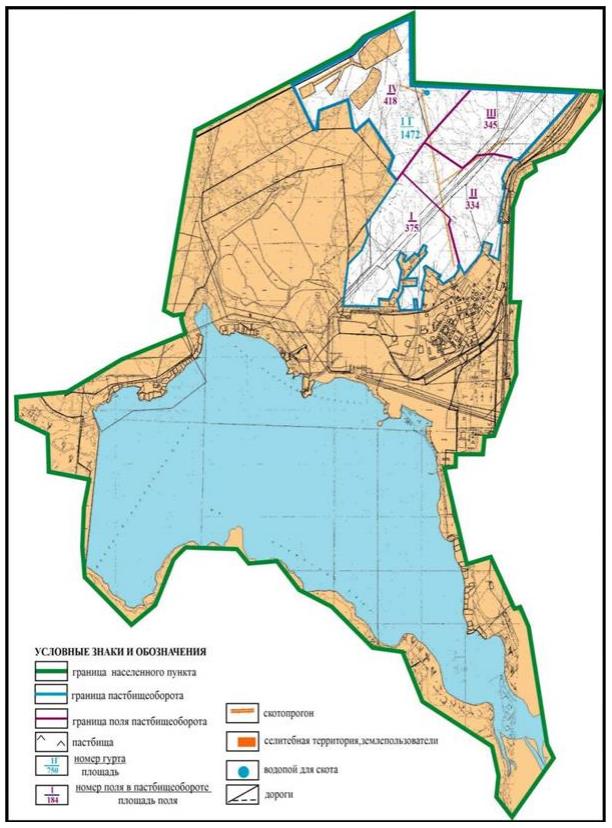  Схема внешних и внутренних границ и площадей пастбищ, объектов пастбищной инфраструктуры в границах села Кулаайгыр Кулаайгырского сельского округа Абайского района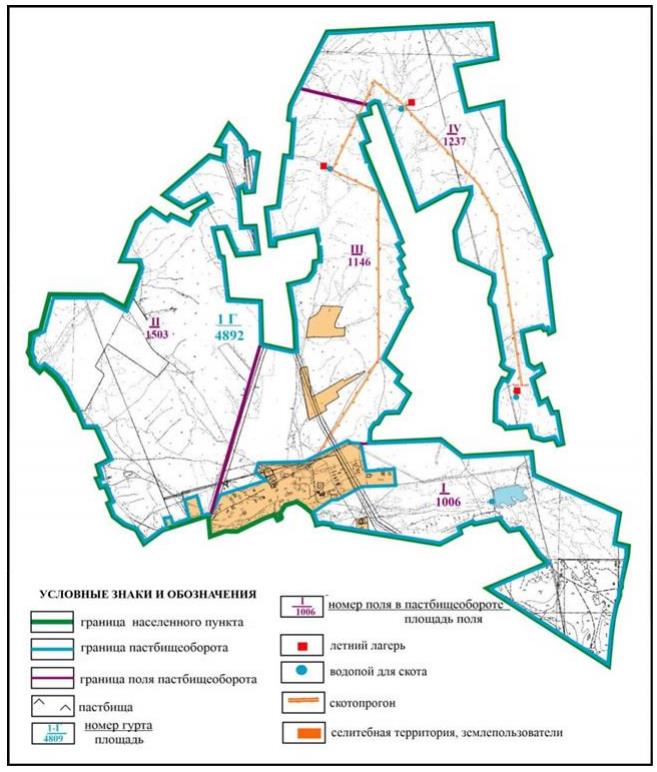  Схема внешних и внутренних границ и площадей пастбищ, объектов пастбищной инфраструктуры в границах села Жаманжол Кулаайгырского сельского округа Абайского района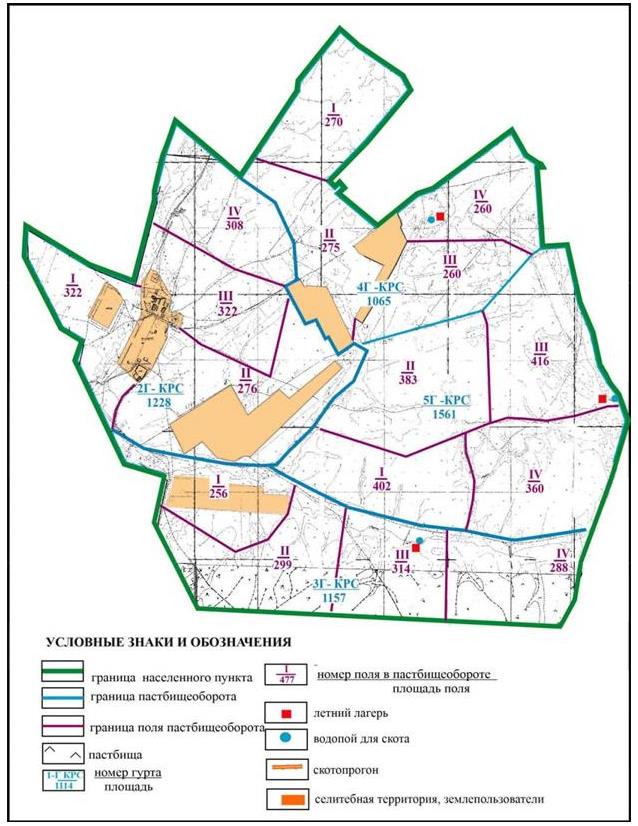  Схема внешних и внутренних границ и площадей пастбищ, объектов пастбищной инфраструктуры в границах села Ялта Кулаайгырского сельского округа Абайского района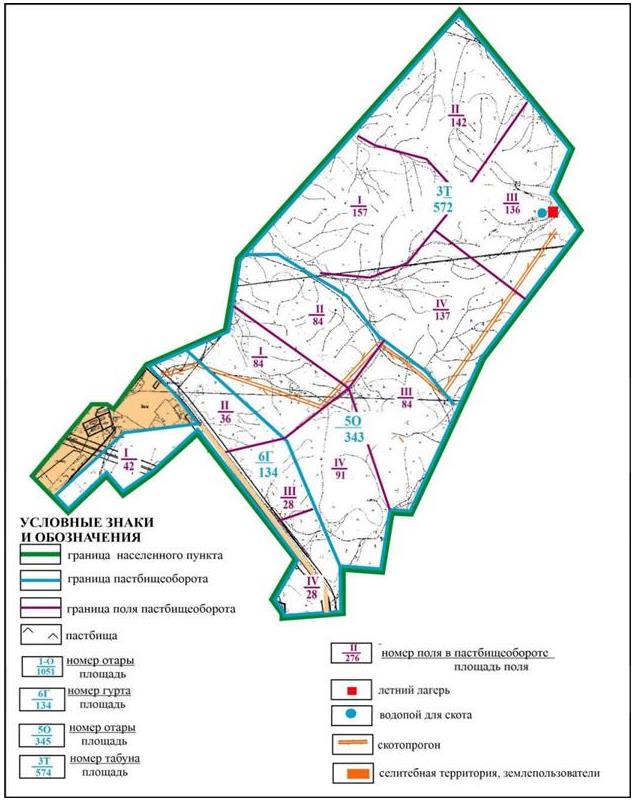  Схема внешних и внутренних границ и площадей пастбищ, объектов пастбищной инфраструктуры города Абай в границах отгонных земельных участков Абайского района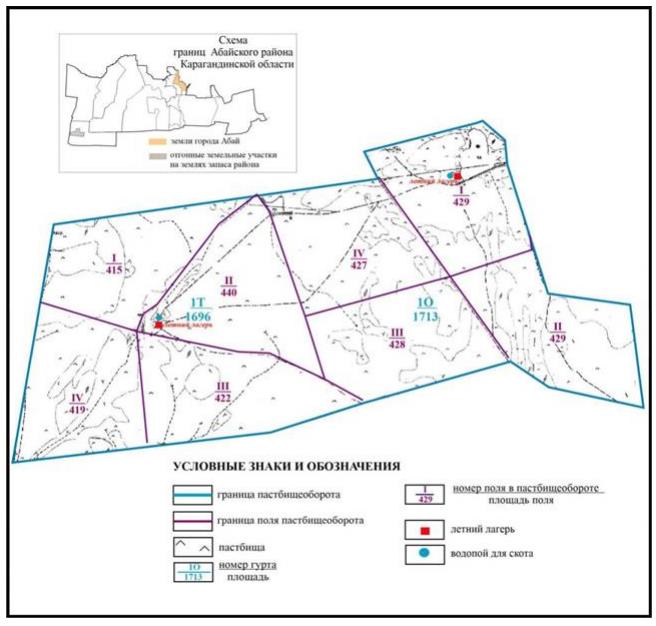  Схема внешних и внутренних границ и площадей пастбищ, объектов пастбищной инфраструктуры села Есенгельды Есенгельдинского сельского округа в границах отгонных земельных участков Абайского района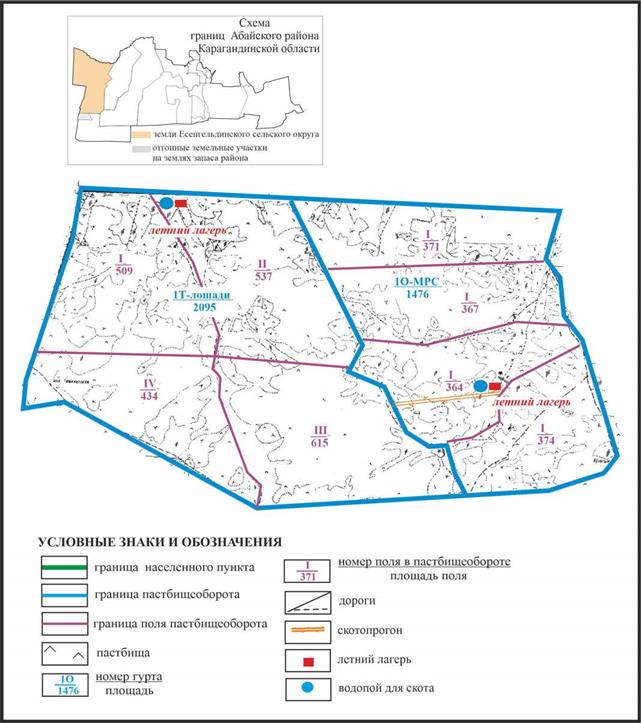  Схема внешних и внутренних границ и площадей пастбищ, объектов пастбищной инфраструктуры села Пахотное Есенгельдинского сельского округа в границах отгонных земельных участков Абайского района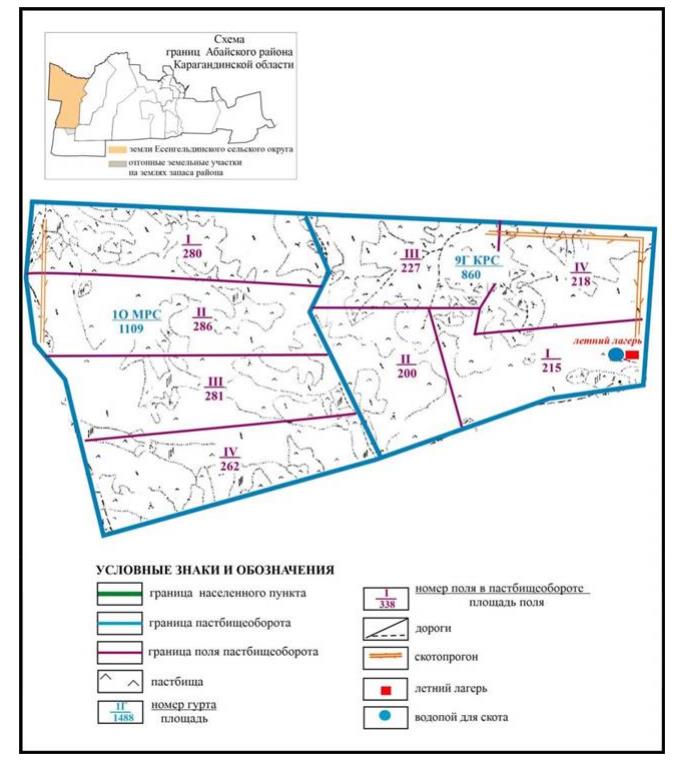  Схема внешних и внутренних границ и площадей пастбищ, объектов пастбищной инфраструктуры села Самарка Самарского сельского округа в границах отгонных земельных участков Абайского района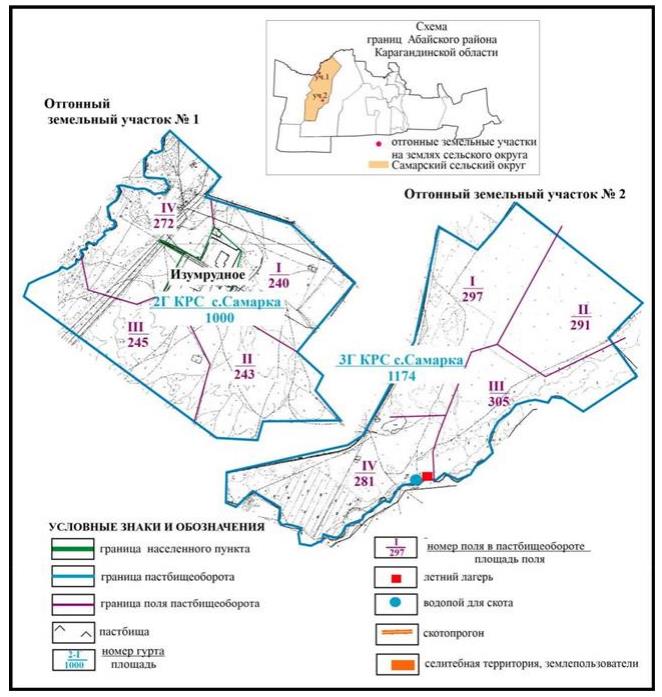  Схема внешних и внутренних границ и площадей пастбищ, объектов пастбищной инфраструктуры в границах села Сарепта Дзержинского сельского округа в границах отгонных земельных участков Абайского района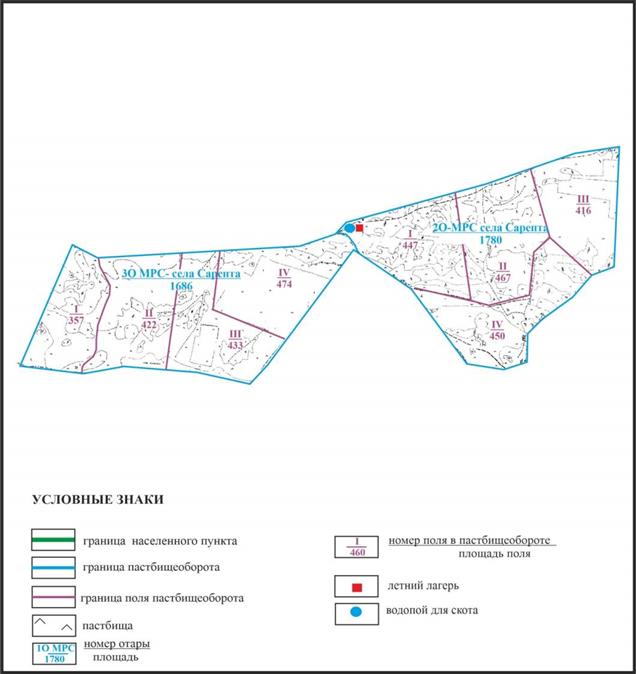  Схема внешних и внутренних границ и площадей пастбищ, объектов пастбищной инфраструктуры села Тасзаемка Ильичевского сельского округа в границах отгонных земельных участков Абайского района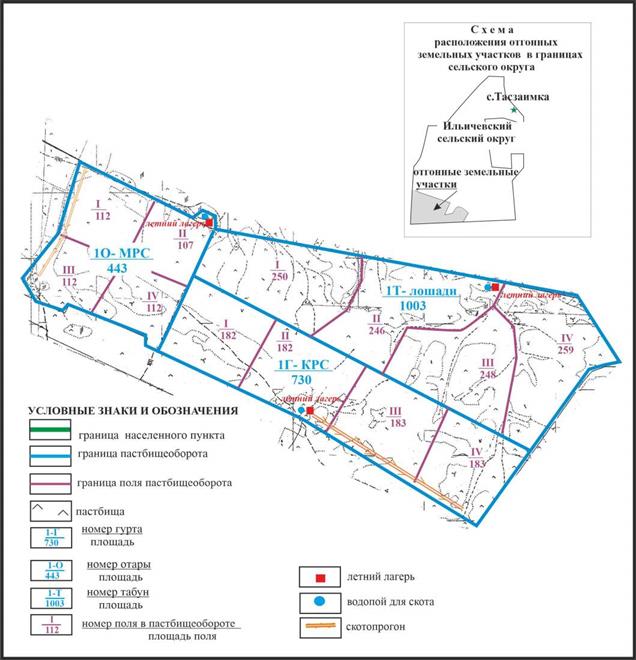  Схема внешних и внутренних границ и площадей пастбищ, объектов пастбищной инфраструктуры села Дубовка Дубовского сельского округа в границах отгонных земельных участков Абайского района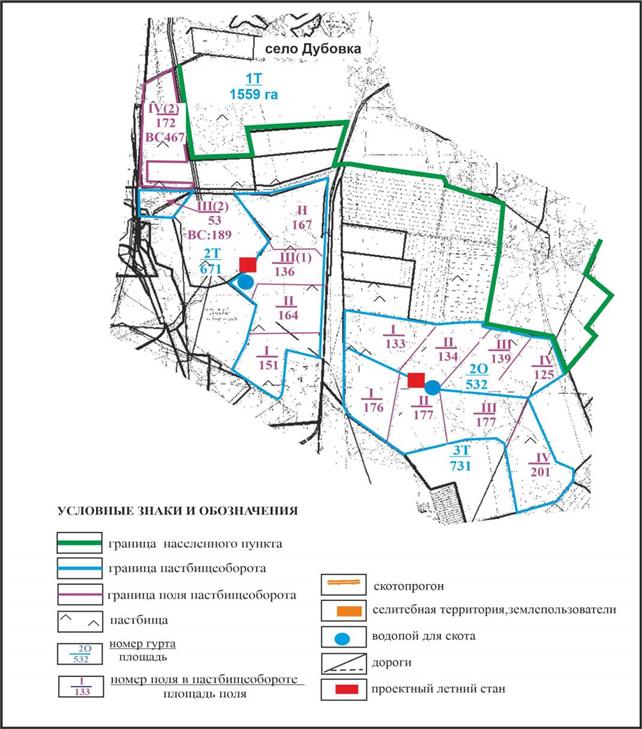  Схема внешних и внутренних границ и площадей пастбищ, объектов пастбищной инфраструктуры села Агрогородок Мичуринского сельского округа в границах отгонных земельных участков Абайского района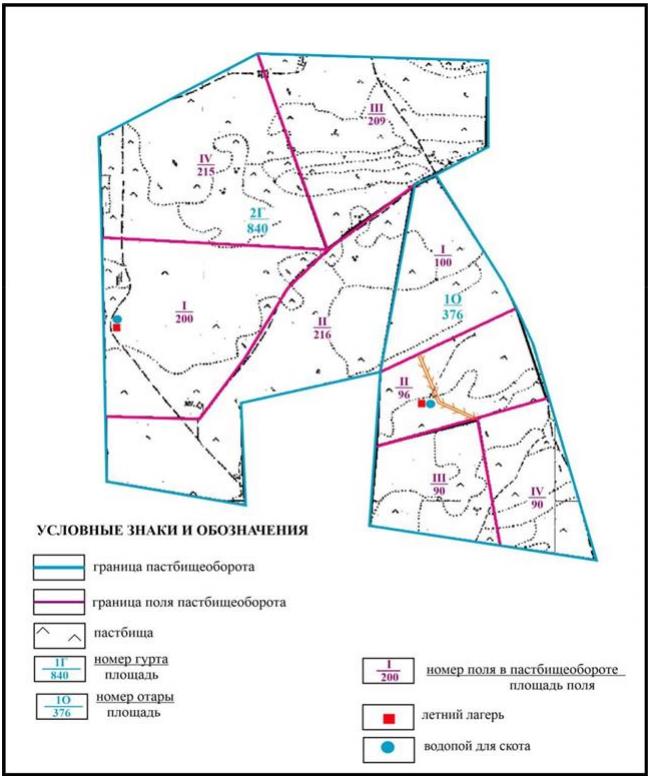  Схема внешних и внутренних границ и площадей пастбищ, объектов пастбищной инфраструктуры поселка Карабас в границах отгонных земельных участков Абайского района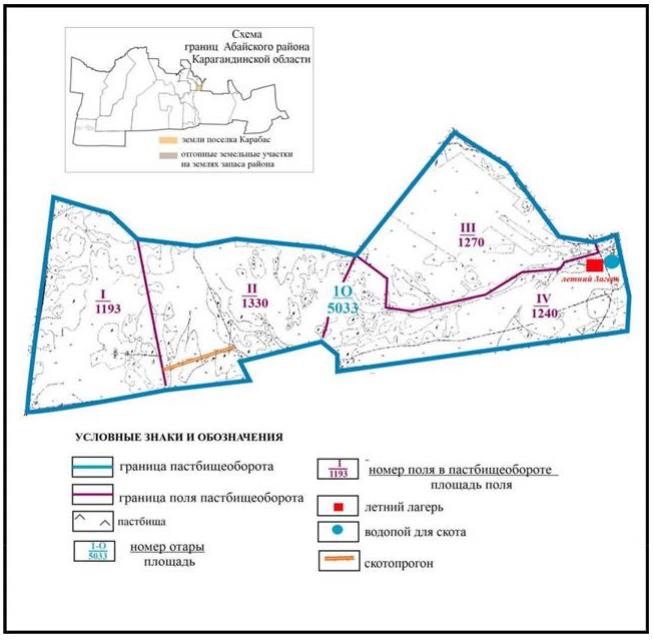  Схема внешних и внутренних границ и площадей пастбищ, объектов пастбищной инфраструктуры сел Южное и Жартас Коксунского сельского округа в границах отгонных земельных участков Абайского района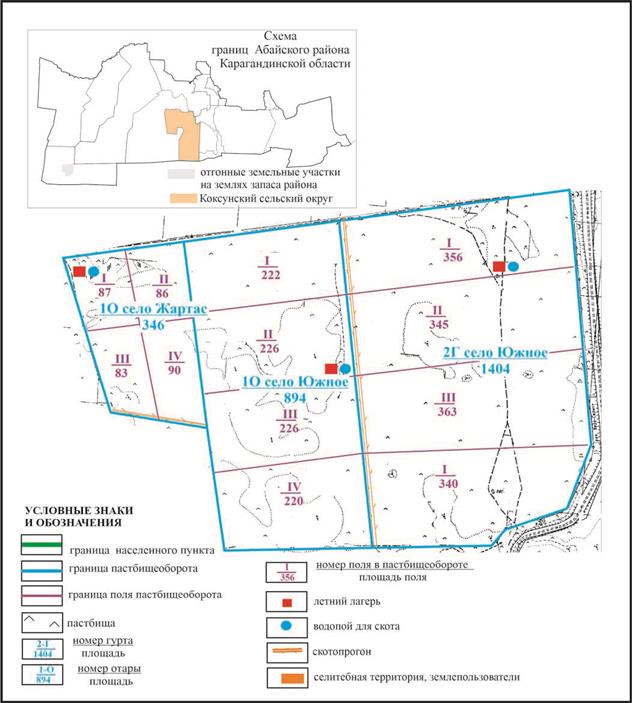  Схема внешних и внутренних границ и площадей пастбищ, объектов пастбищной инфраструктуры села Коксу Коксунского сельского округа в границах отгонных земельных участков Абайского района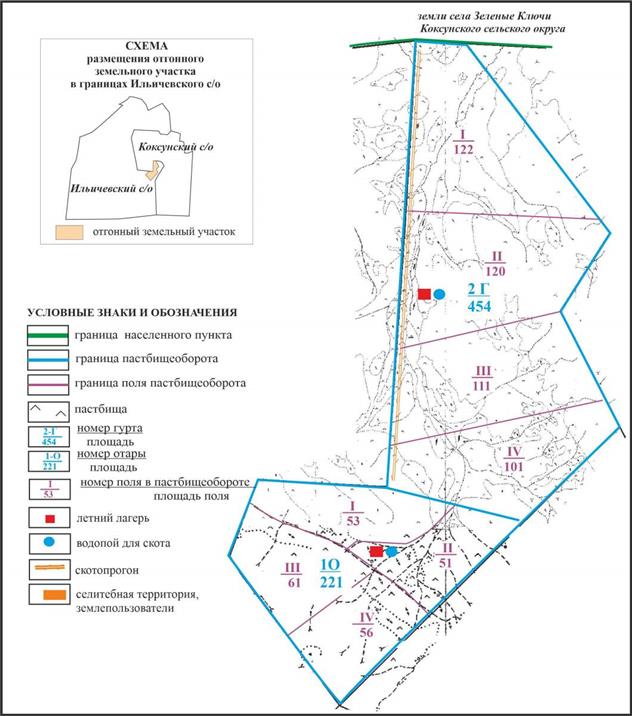  Схема внешних и внутренних границ и площадей пастбищ, объектов пастбищной инфраструктуры поселка Топар в границах отгонных земельных участков Абайского района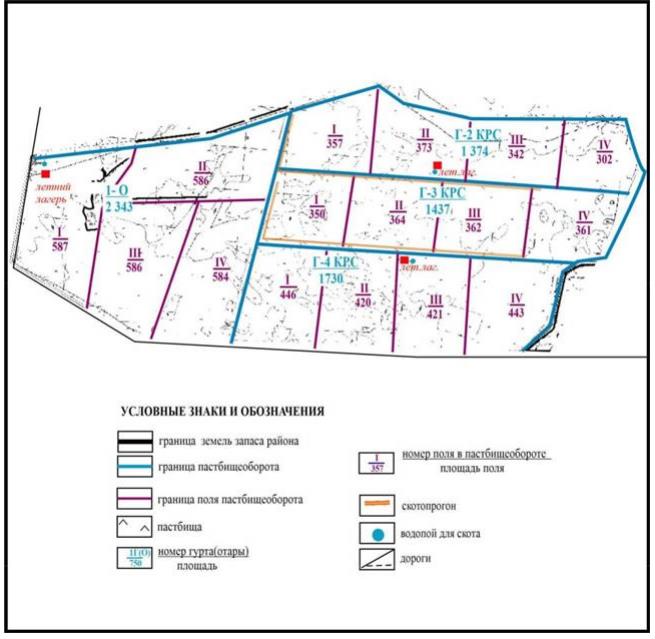  Схема внешних и внутренних границ и площадей пастбищ, объектов пастбищной инфраструктуры сел Кулаайгыр и Жаманжол Кулаайгырского сельского округа в границах отгонных земельных участков Абайского района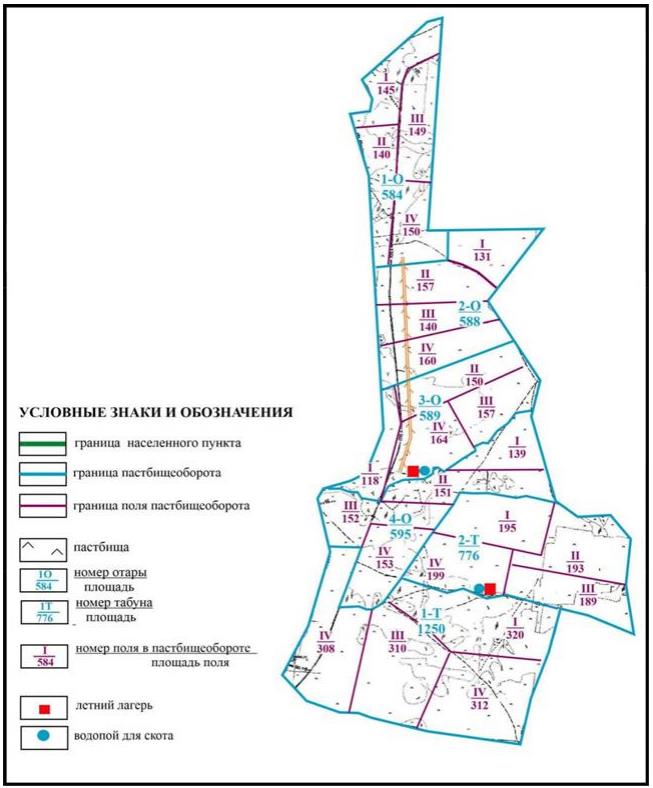  Схема доступа пастбищепользователей к водоисточникам в границах города Абай Абайского района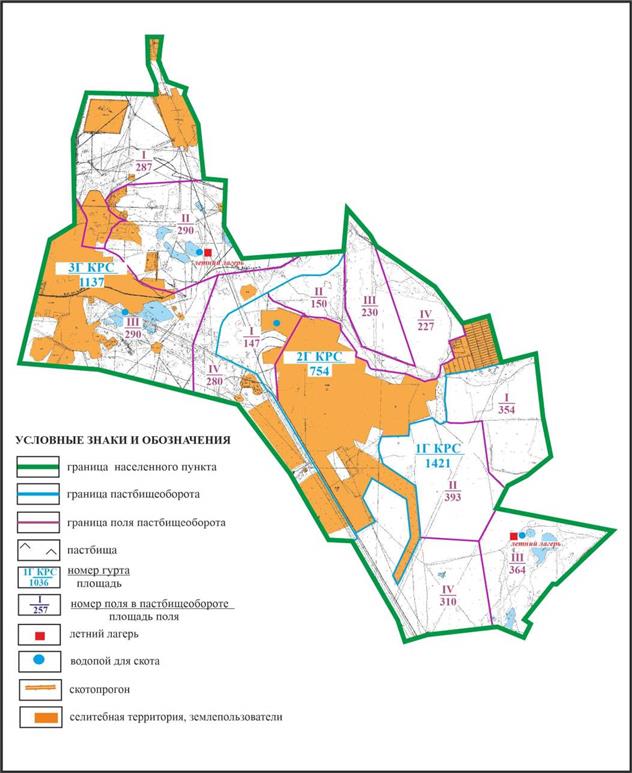  Схема доступа пастбищепользователей к водоисточникам в границах села Акбастау Акбастауского сельского округа Абайского района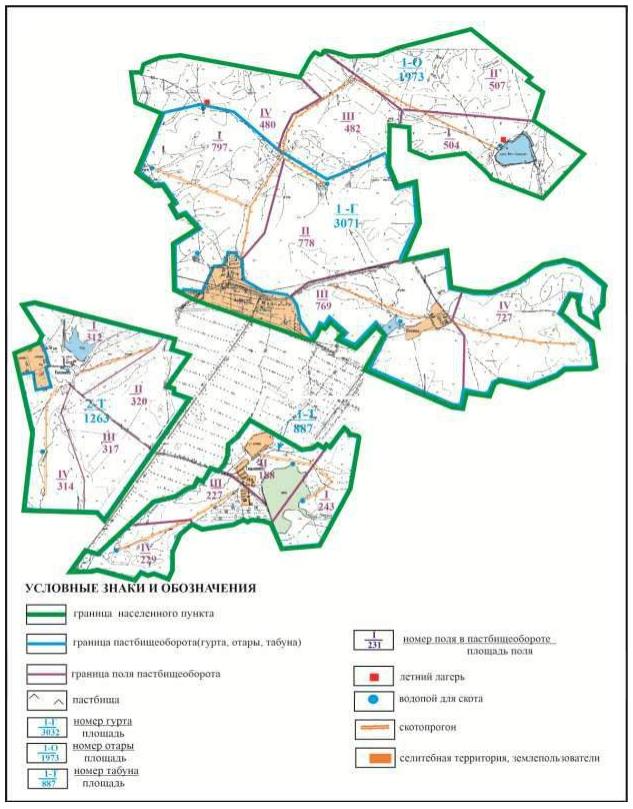  Схема доступа пастбищепользователей к водоисточникам в границах села Есенгельды Есенгельдинского сельского округа Абайского района (основной участок)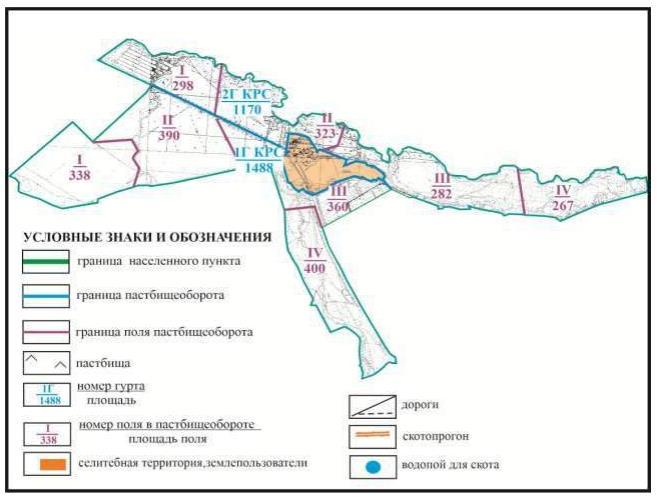  Схема доступа пастбищепользователей к водоисточникам в границах села Есенгельды Есенгельдинского сельского округа Абайского района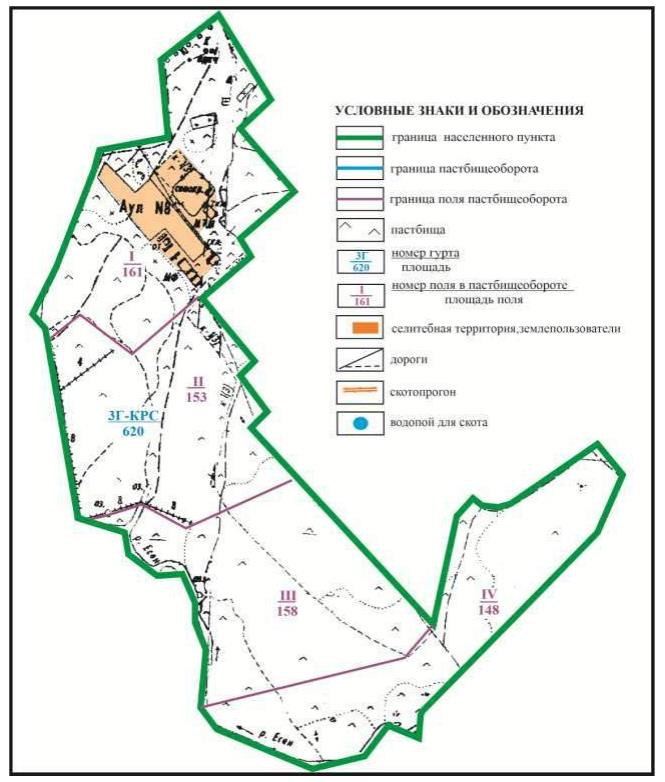  Схема доступа пастбищепользователей села Есенгельды к водоисточникам на землях запаса Есенгельдинского сельского округа Абайского района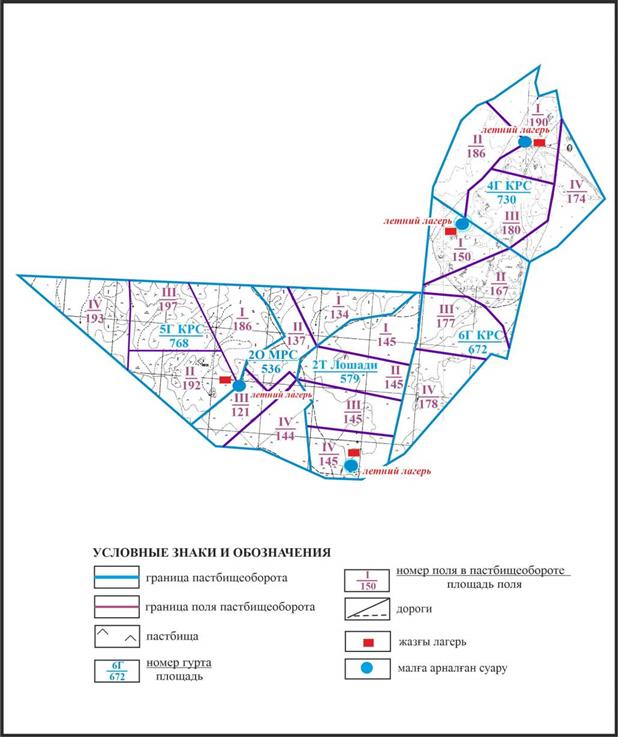  Схема доступа пастбищепользователей села Есенгельды к водоисточникам на землях запаса Есенгельдинского сельского округа Абайского района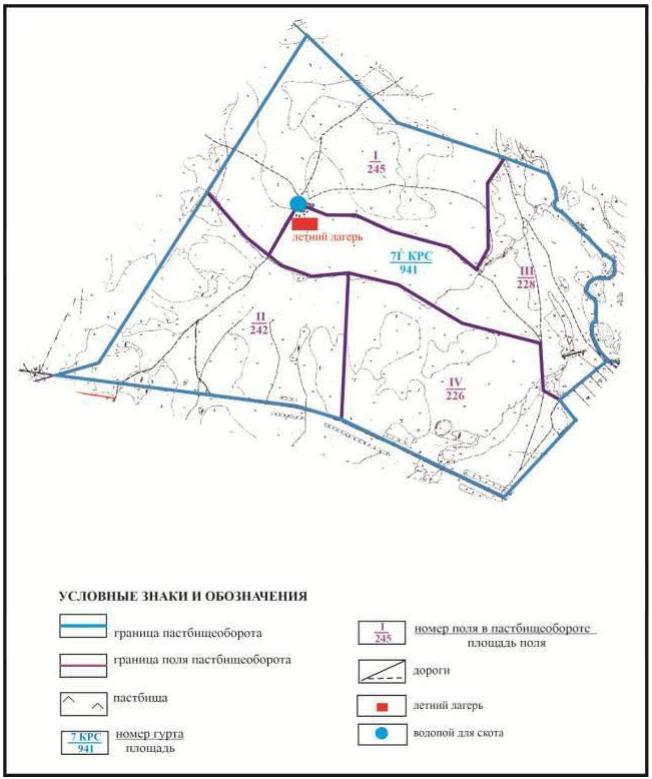  Схема доступа пастбищепользователей к водоисточникам в границах села Есенгельды Есенгельдинского сельского округа Абайского района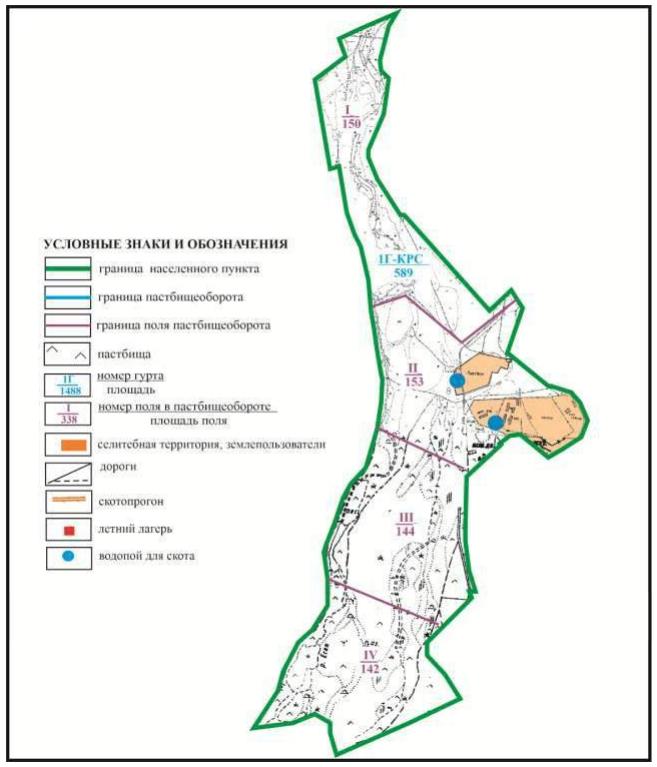  Схема доступа пастбищепользователей села Пахотное к водоисточникам на землях запаса Есенгельдинского сельского округа Абайского района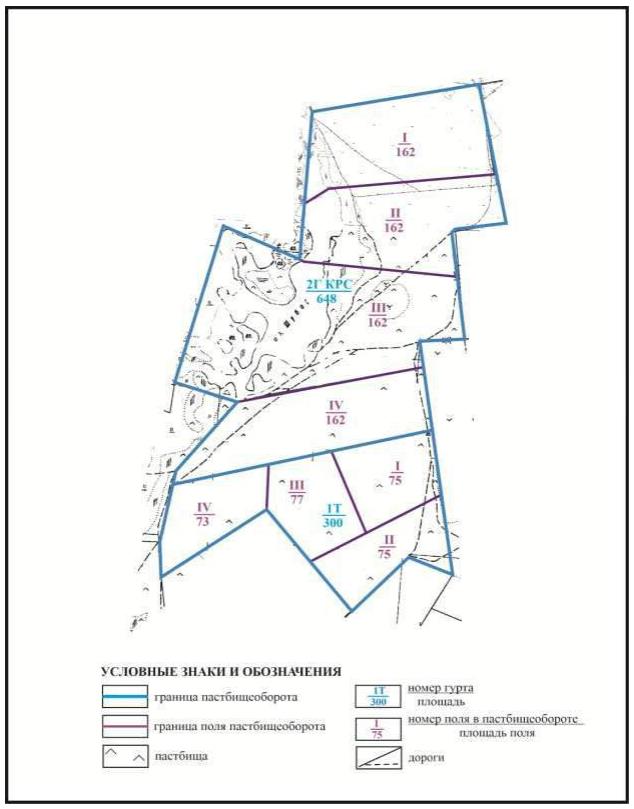  Схема доступа пастбищепользователей к водоисточникам в границах села Самарка Самарского сельского округа Абайского района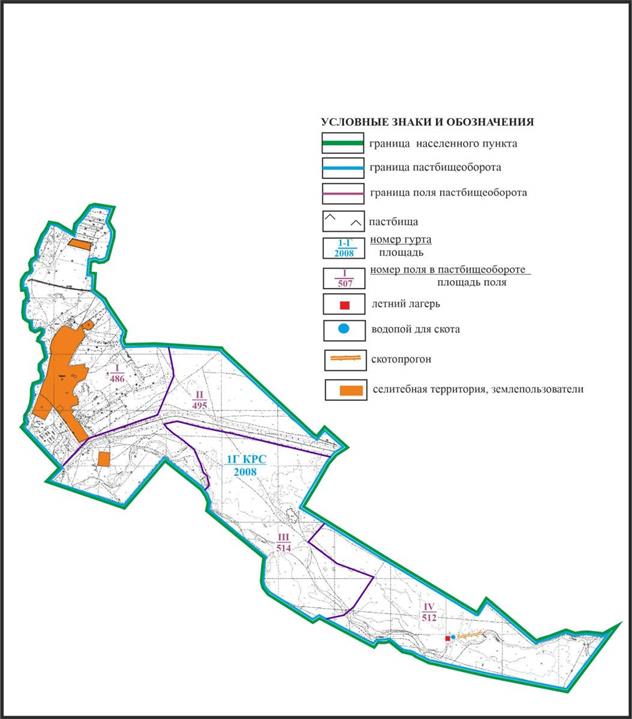  Схема доступа пастбищепользователей к водоисточникам в границах села Бородиновка Самарского сельского округа Абайского района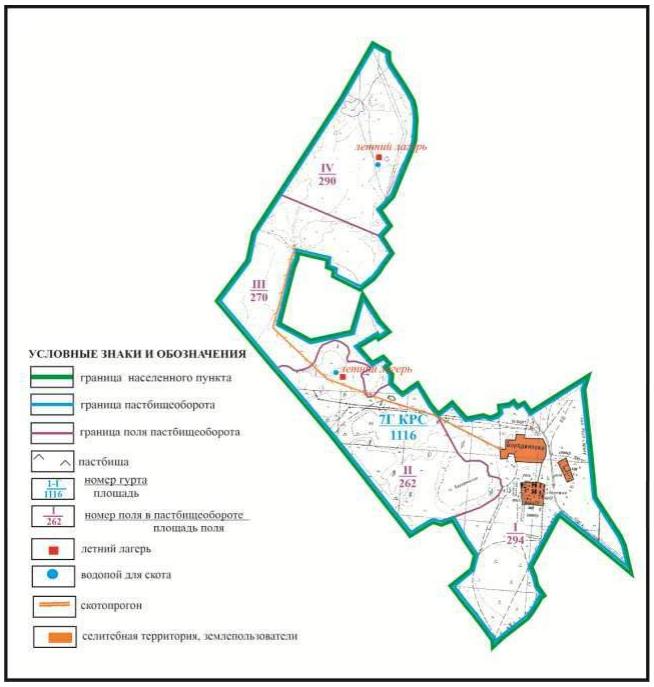  Схема доступа пастбищепользователей к водоисточникам в границах села Пруды Самарского сельского округа Абайского района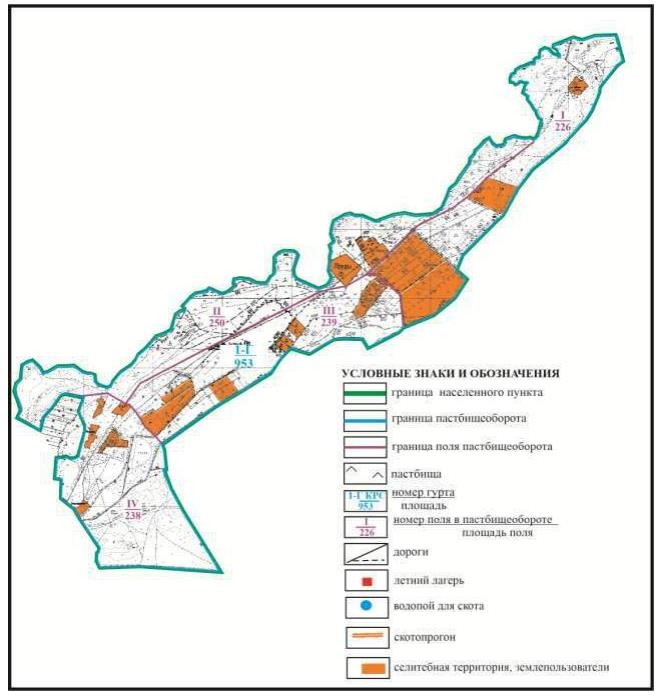  Схема доступа пастбищепользователей к водоисточникам в границах сел Самарка и Пруды Самарского сельского округа Абайского района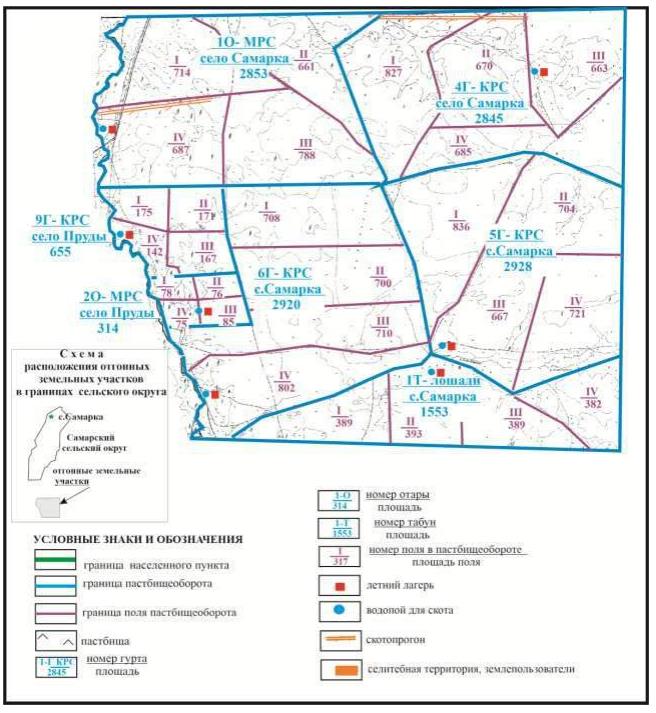  Схема доступа пастбищепользователей к водоисточникам в границах села Сарепта Дзержинского сельского округа Абайского района (основной участок)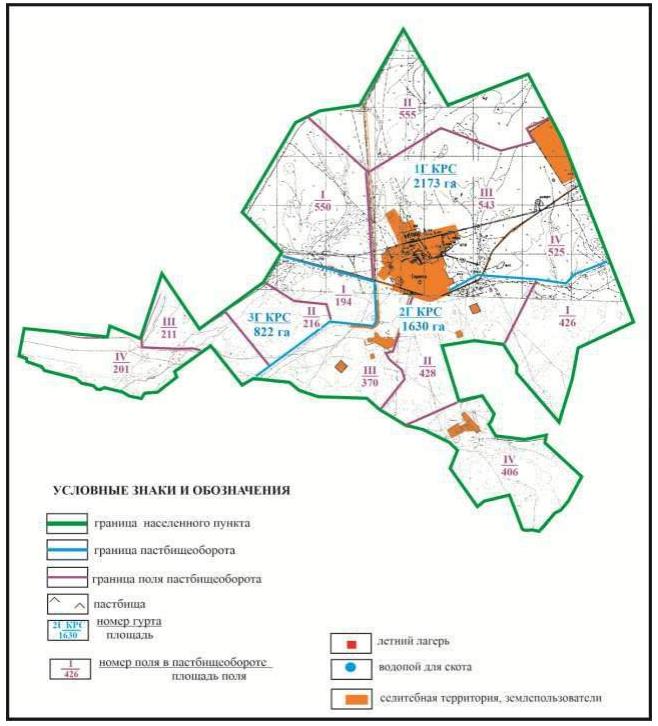  Схема доступа пастбищепользователей к водоисточникам в границах села Койбас Дзержинского сельского округа Абайского района (основной участок)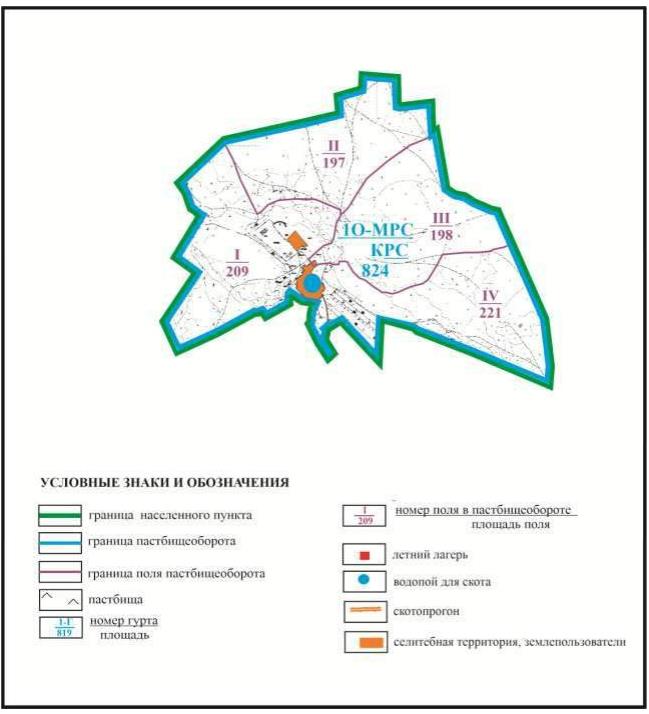  Схема доступа пастбищепользователей к водоисточникам в границах села Койбас Дзержинского сельского округа Абайского района (чересполосный участок)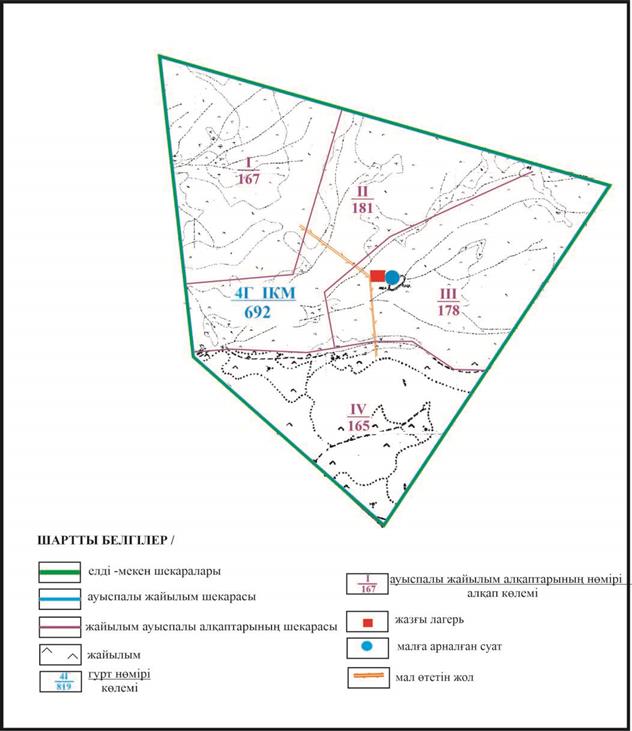  Схема доступа пастбищепользователей к водоисточникам в границах села Коянды Дзержинского сельского округа Абайского района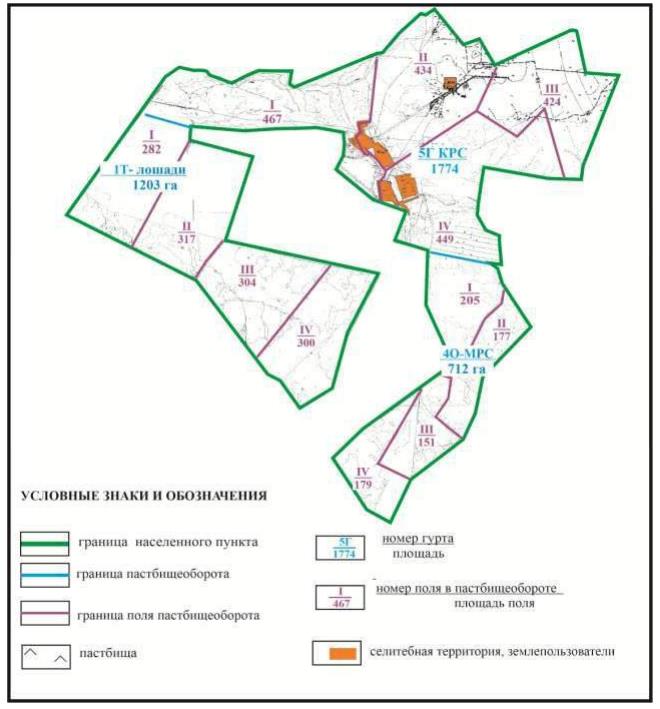  Схема доступа пастбищепользователей к водоисточникам в границах села Юбилейное Ильичевского сельского округа Абайского района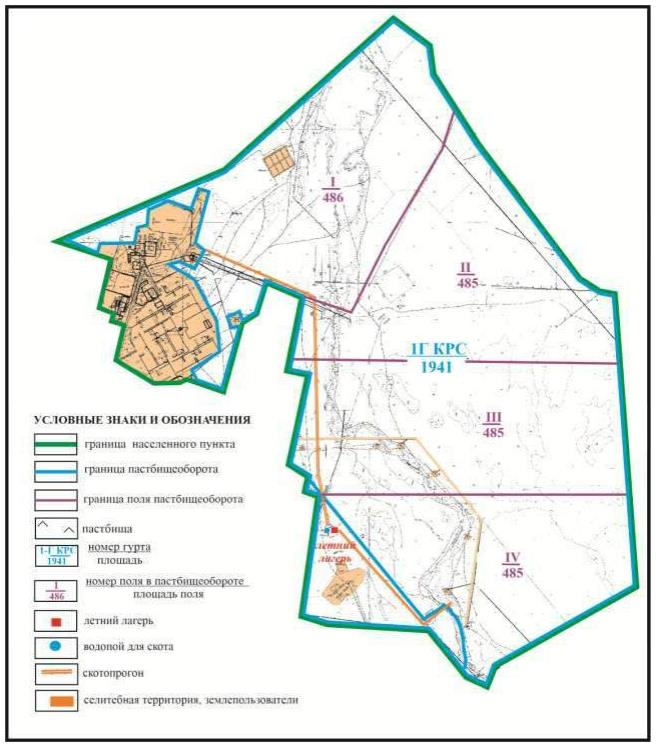  Схема доступа пастбищепользователей к водоисточникам села Юбилейное в границах отгонных земельных участков Ильичевского сельского округа Абайского района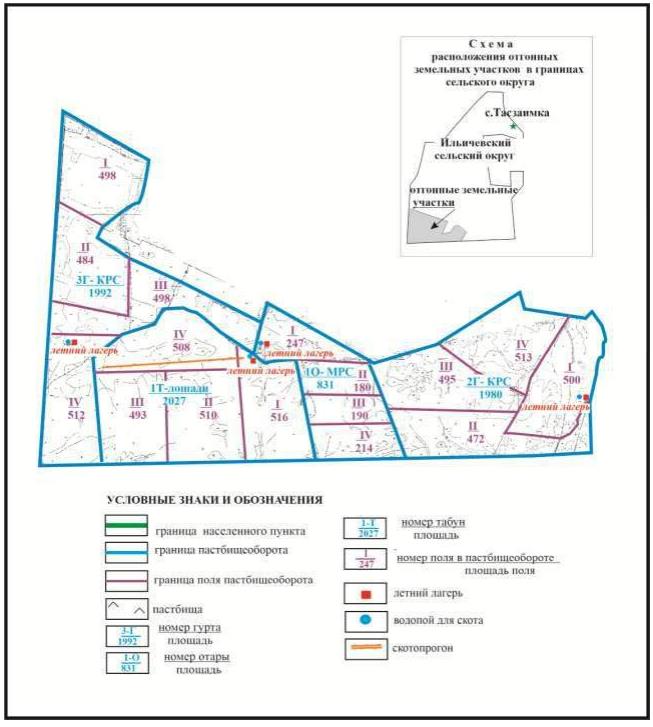  Схема доступа пастбищепользователей к водоисточникам в границах села Жон Ильичевского сельского округа Абайского района (основной участок)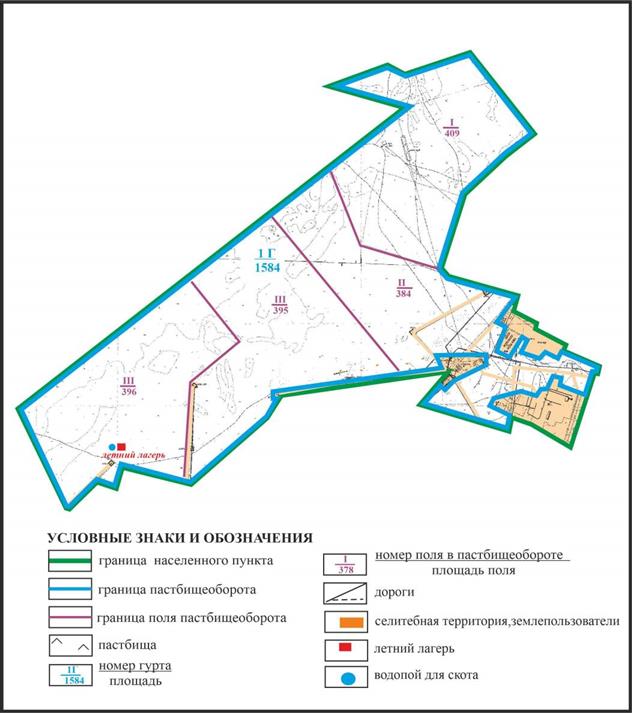  Схема доступа пастбищепользователей к водоисточникам в границах села Жон Ильичевского сельского округа Абайского района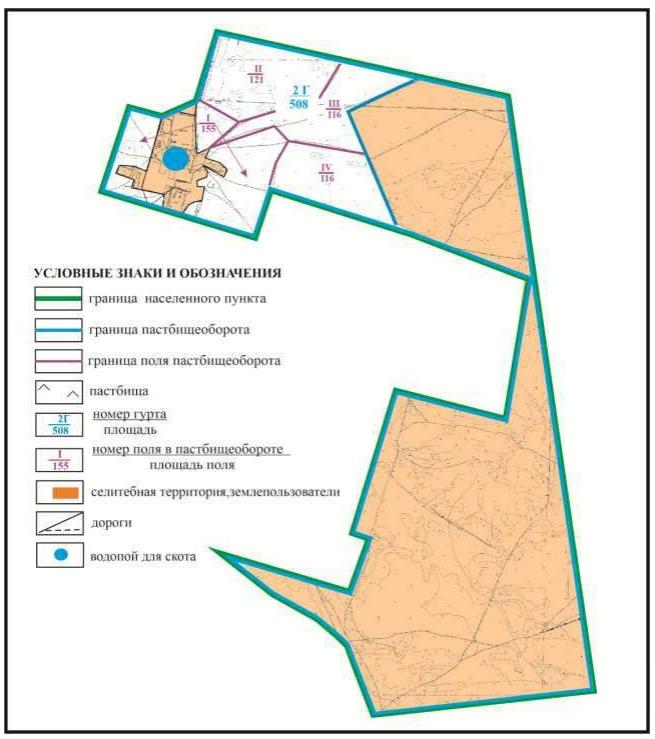  Схема доступа пастбищепользователей к водоисточникам в границах сел Жартас и Каракога Карагандинского сельского округа Абайского района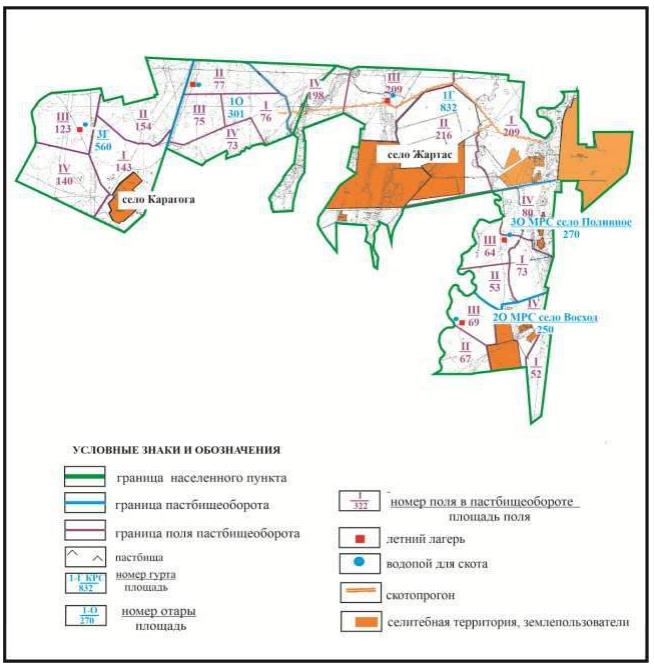  Схема доступа пастбищепользователей к водоисточникам границах сел Восход и Поливное Карагандинского сельского округа Абайского района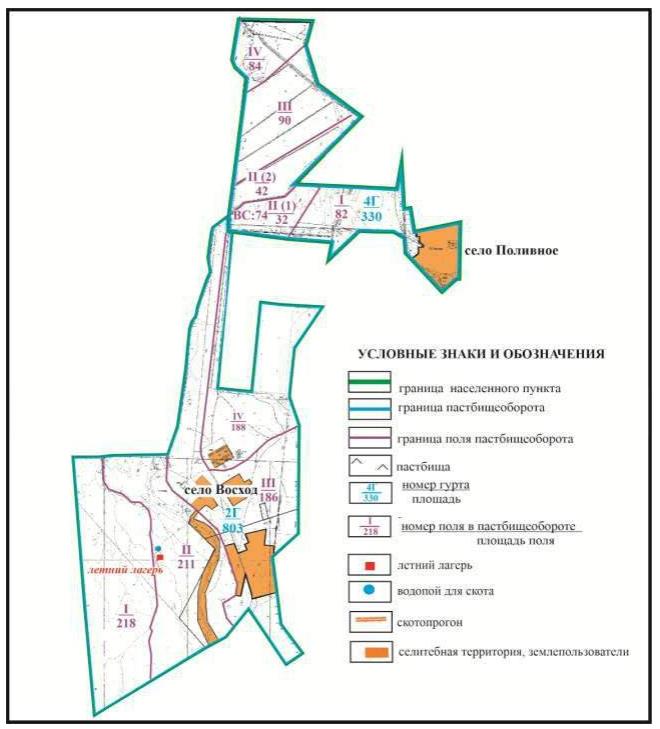  Схема доступа пастбищепользователей к водоисточникам в границах села Дубовка Дубовского сельского округа Абайского района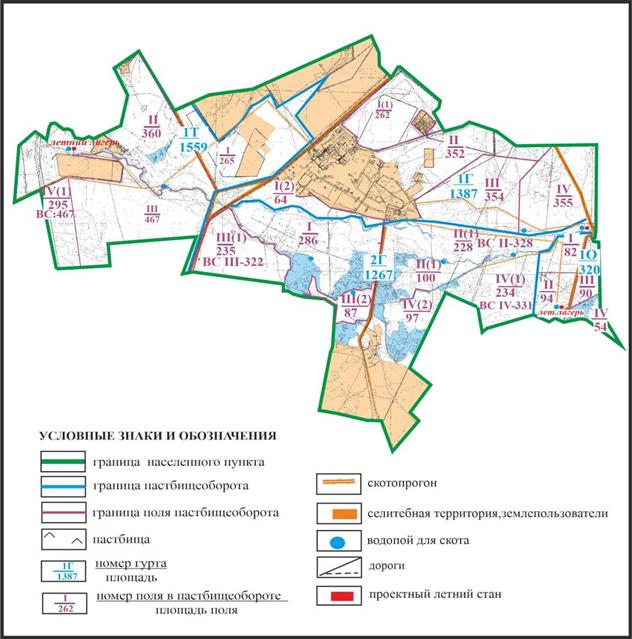  Схема доступа пастбищепользователей к водоисточникам в границах села Агрогородок Мичуринского сельского округа Абайского района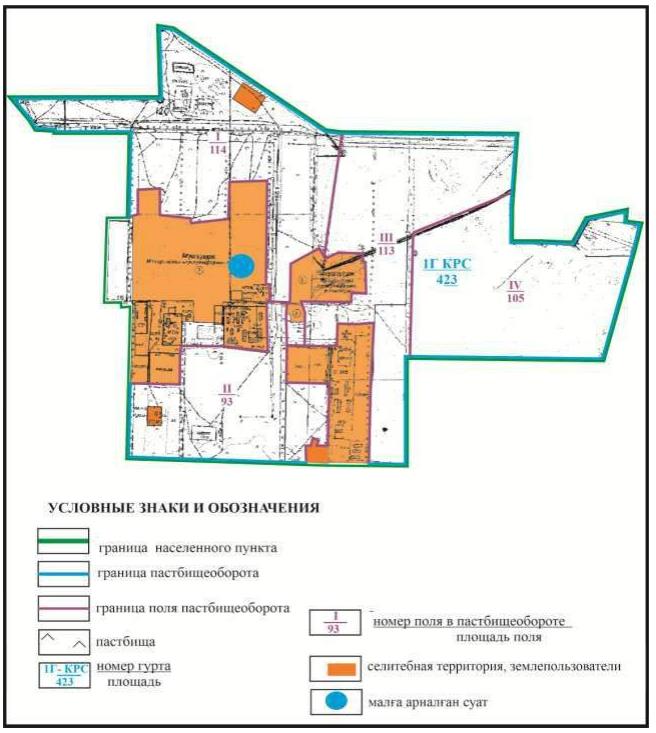  Схема доступа пастбищепользователей к водоисточникам в границах села Садовое Мичуринского сельского округа Абайского района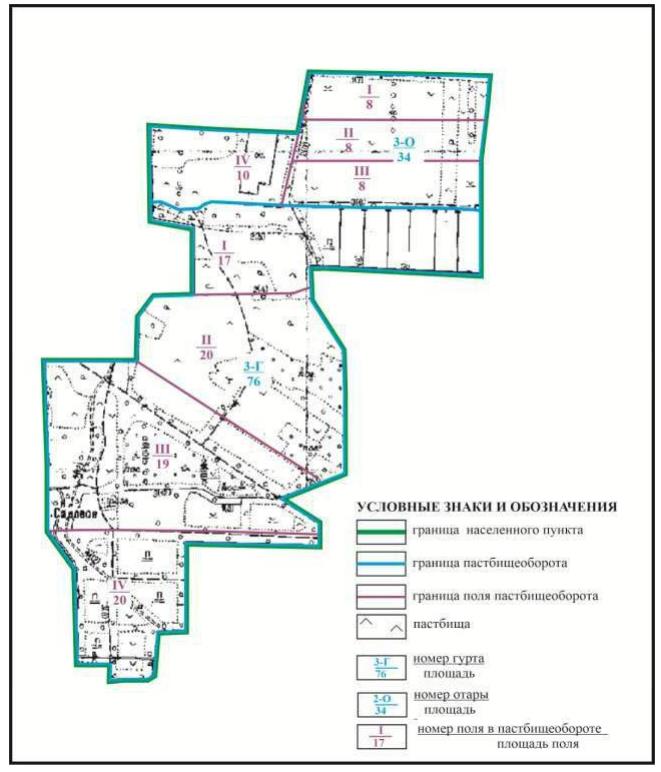  Схема доступа пастбищепользователей к водоисточникам в границах села Ягодное Мичуринского сельского округа Абайского района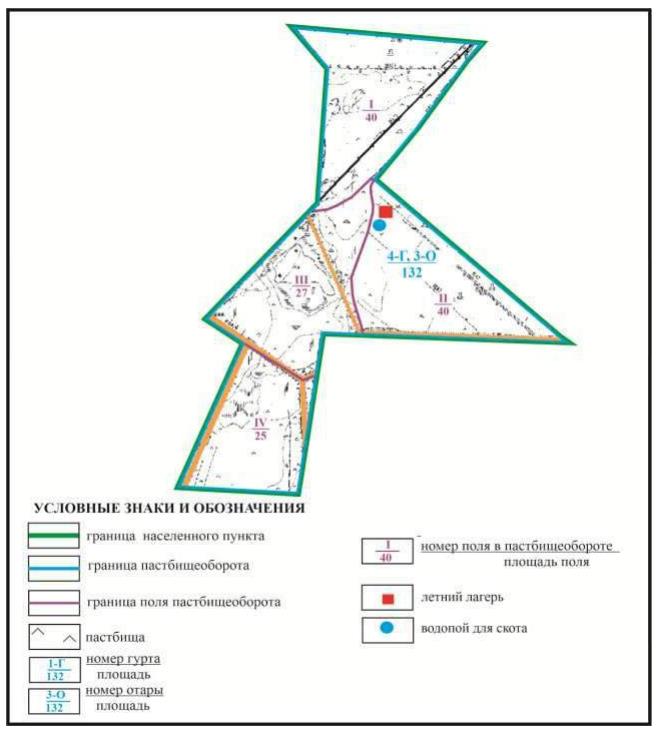  Схема доступа пастбищепользователей к водоисточникам в границах поселка Карабас Абайского района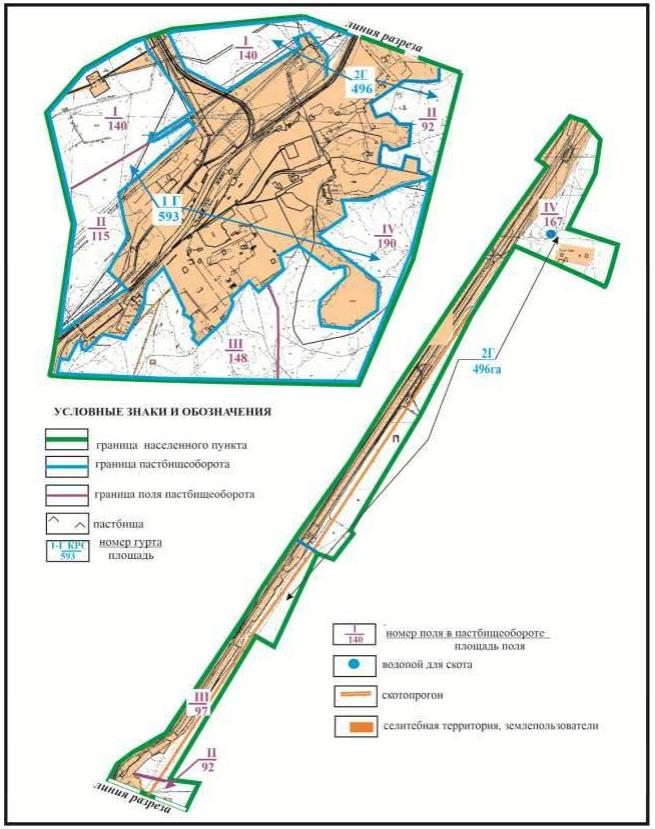  Схема доступа пастбищепользователей к водоисточникам в границах поселка Южный Абайского района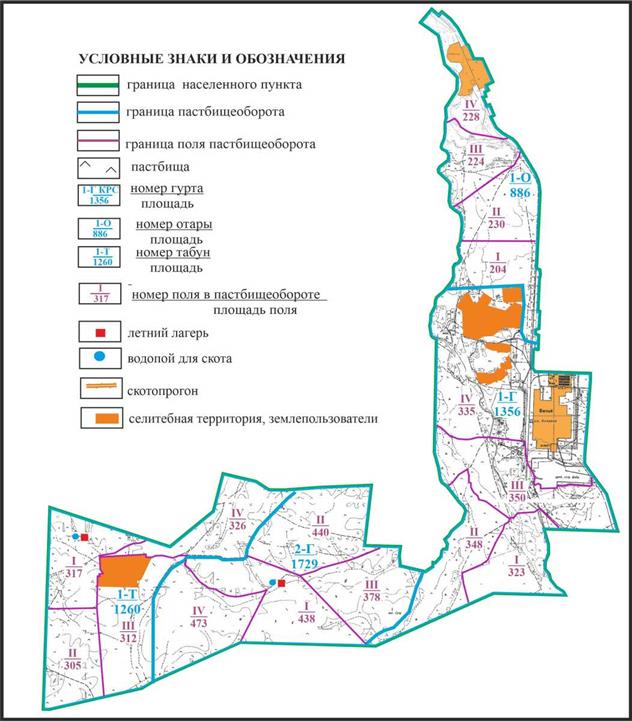  Схема доступа пастбищепользователей к водоисточникам в границах сел Курма и Жумабек Курминского сельского округа Абайского района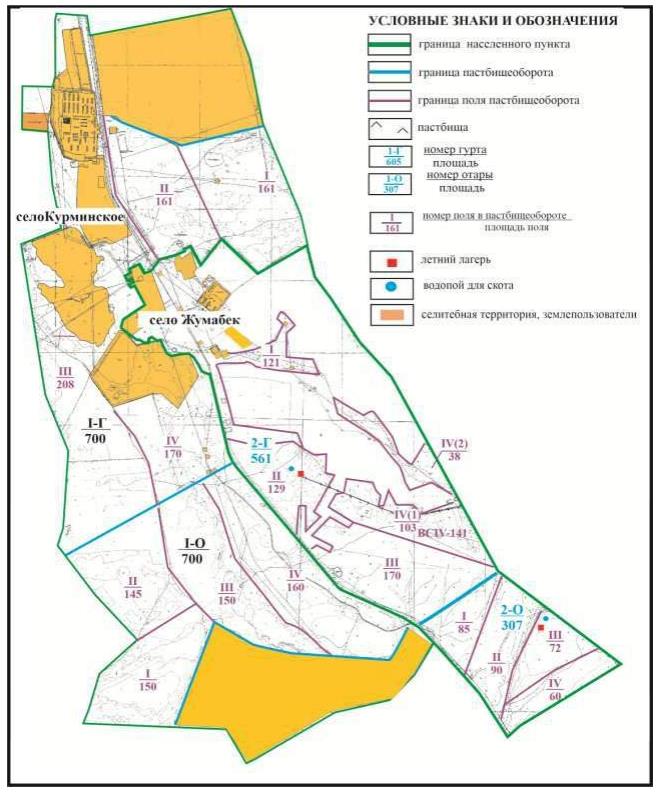  Схема доступа пастбищепользователей к водоисточникам в границах сел Коксу, Южное и Северное Коксунского сельского округа Абайского района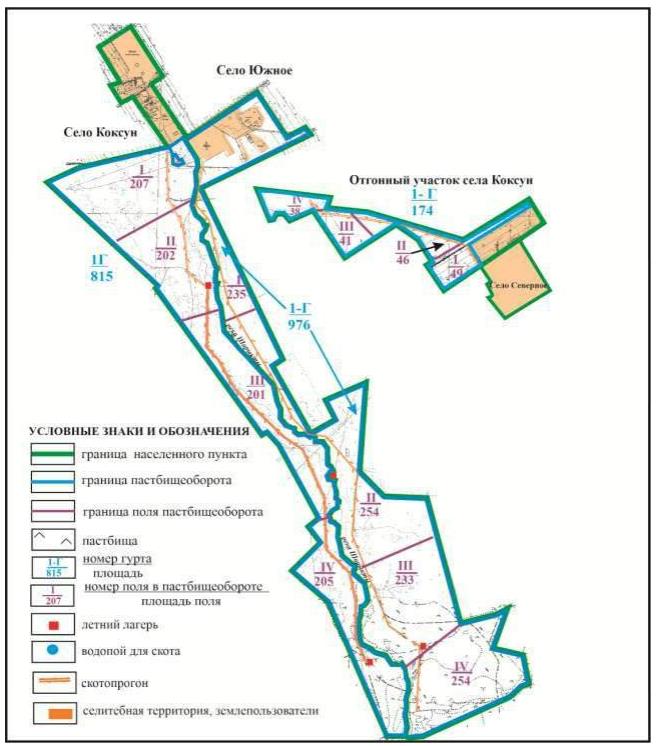  Схема доступа пастбищепользователей к водоисточникам в границах села Зеленые Ключи Коксунского сельского округа Абайского района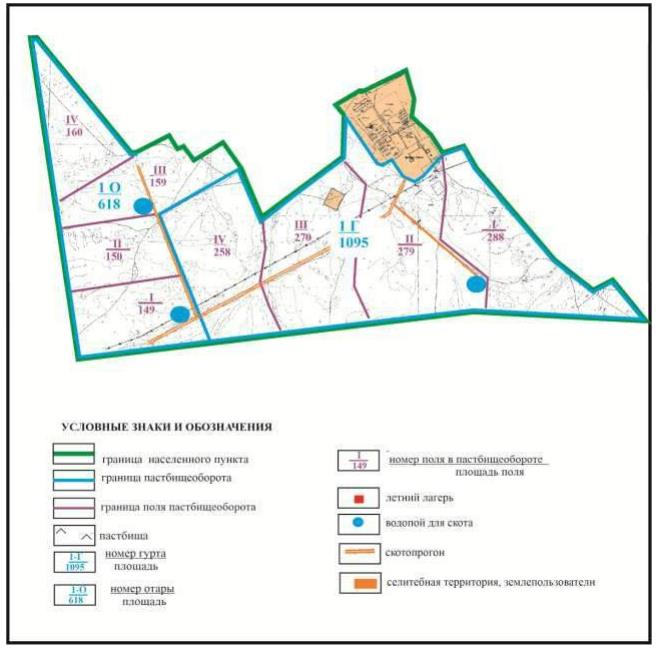  Схема доступа пастбищепользователей к водоисточникам в границах села Жартас Коксунского сельского округа Абайского района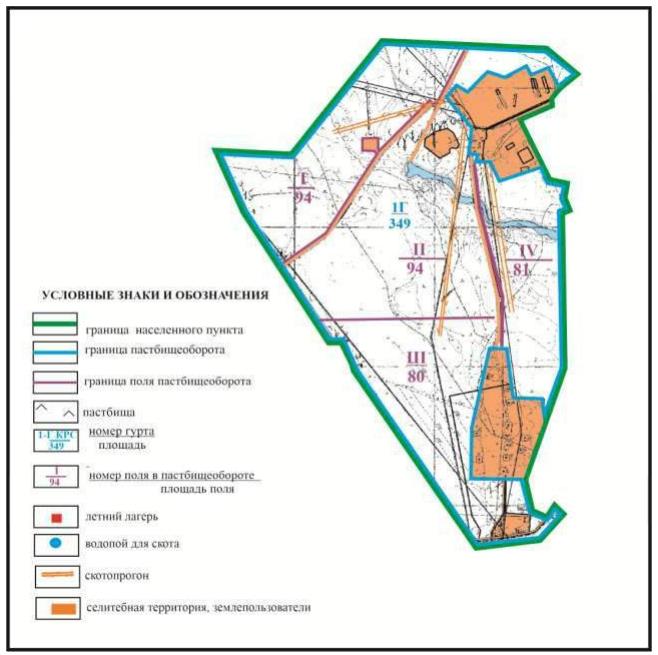  Схема доступа пастбищепользователей к водоисточникам в границах поселка Топар Абайского района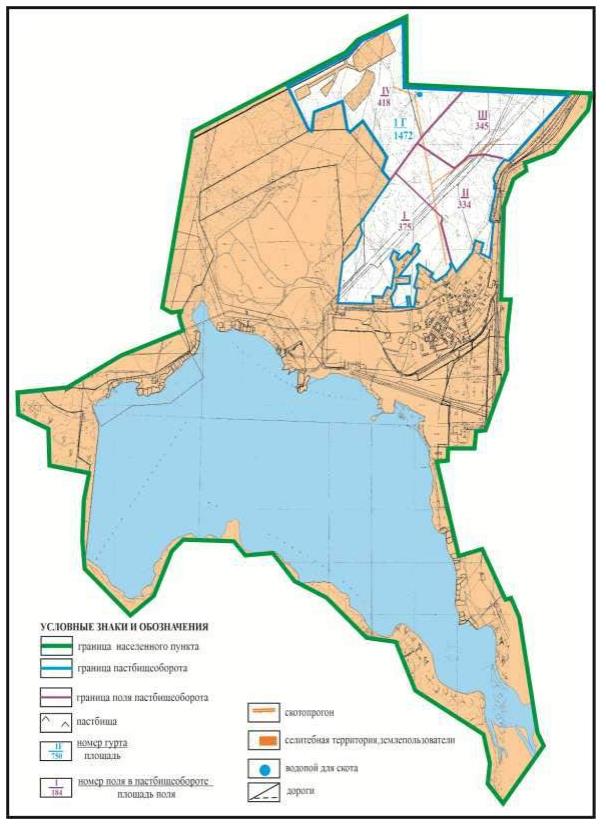  Схема доступа пастбищепользователей к водоисточникам в границах села Кулаайгыр Кулаайгырского сельского округа Абайского района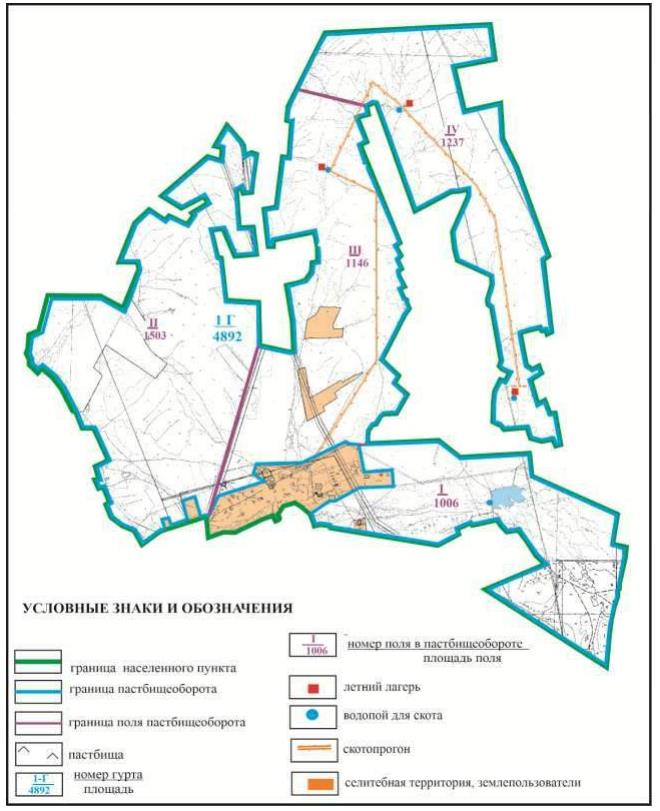  Схема доступа пастбищепользователей к водоисточникам в границах села Жаманжол Кулаайгырского сельского округа Абайского района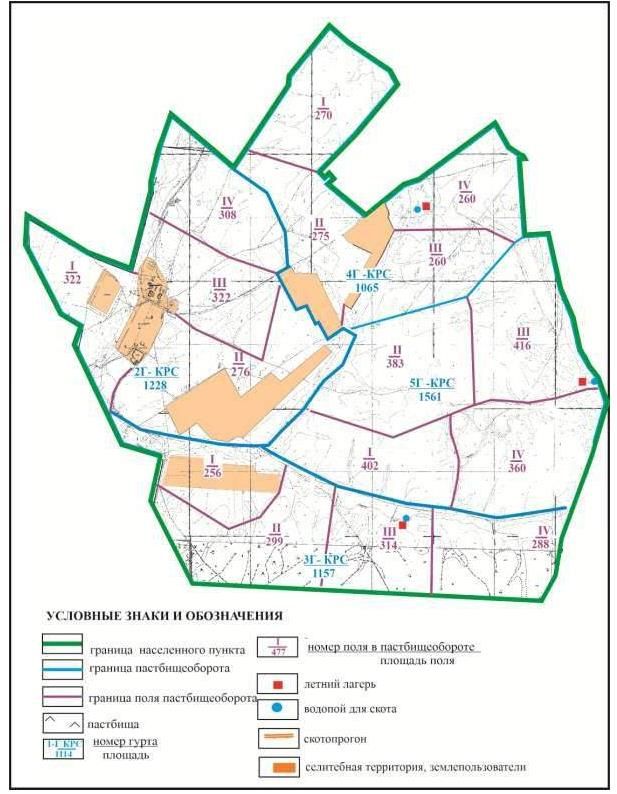  Схема доступа пастбищепользователей к водоисточникам в границах села Жаманжол Кулаайгырского сельского округа Абайского района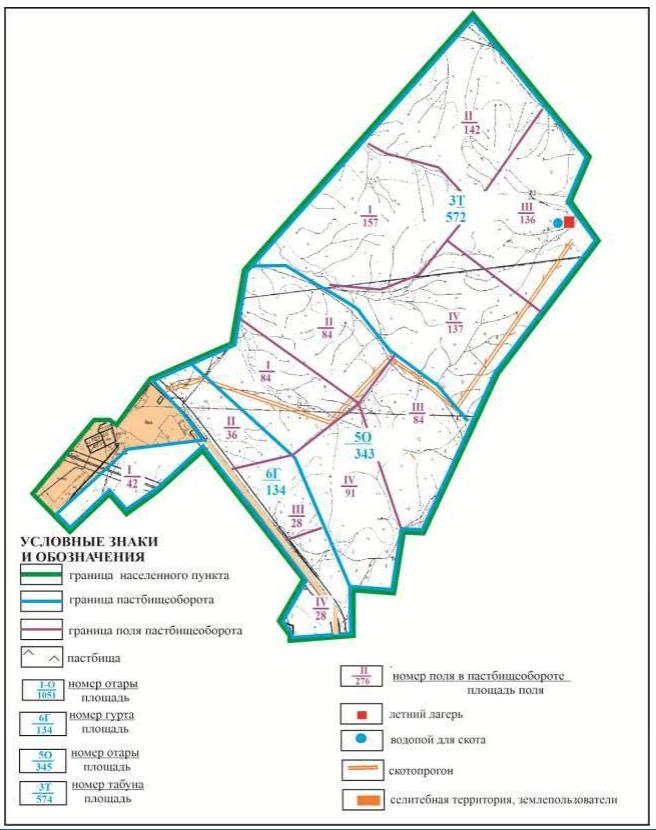  Схема доступа пастбищепользователей к водоисточникам города Абай в границах отгонных земельных участков Абайского района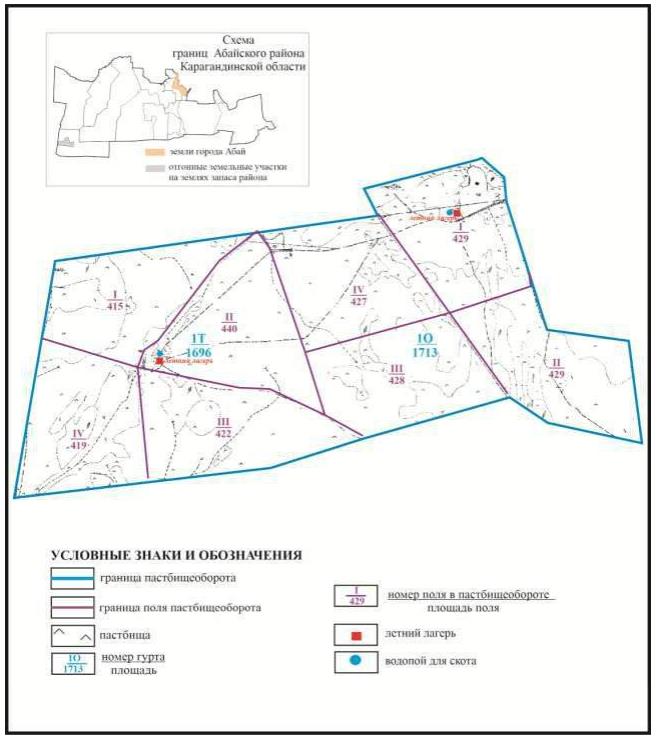  Схема доступа пастбищепользователей к водоисточникам села Есенгельды Есенгельдинского сельского округа в границах отгонных земельных участков Абайского района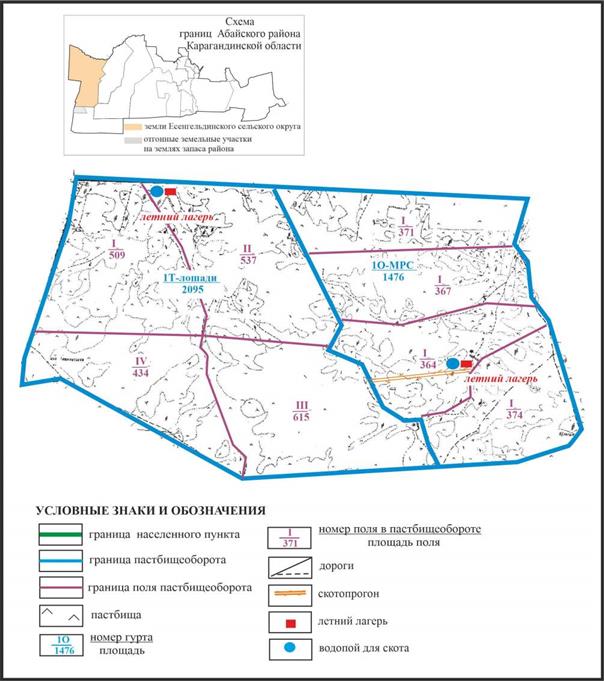  Схема доступа пастбищепользователей к водоисточникам села Пахотное Есенгельдинского сельского округа в границах отгонных земельных участков Абайского района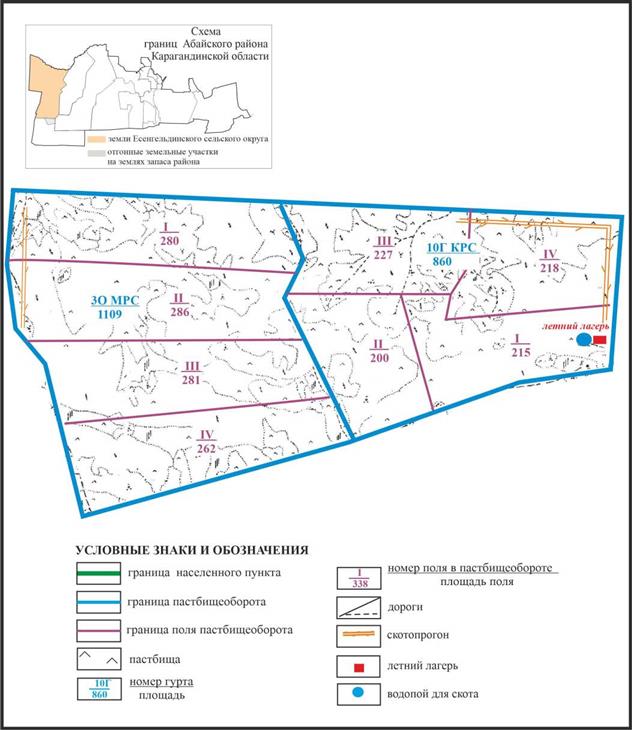  Схема доступа пастбищепользователей к водоисточникам села Самарка Самарского сельского округа в границах отгонных земельных участков Абайского района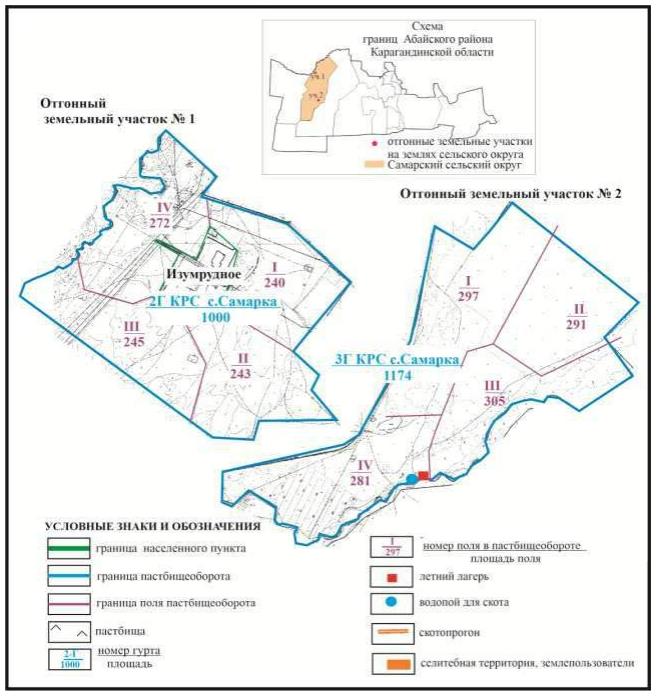  Схема доступа пастбищепользователей к водоисточникам села Сарепта Дзержинского сельского округа в границах отгонных земельных участков Абайского района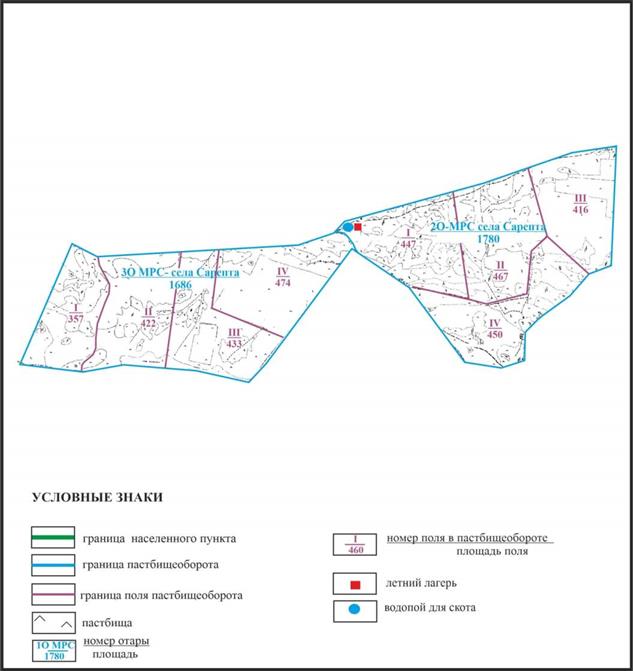  Схема доступа пастбищепользователей к водоисточникам в границах села Тасзаемка Ильичевского сельского округа Абайского района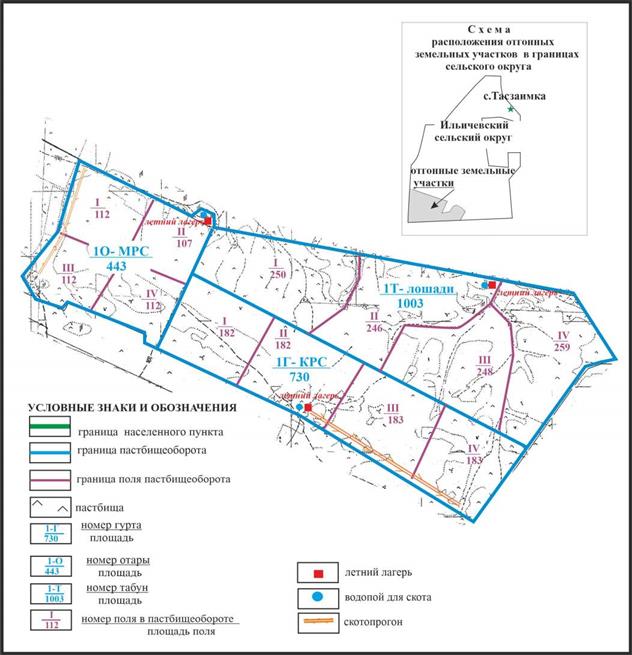  Схема доступа пастбищепользователей к водоисточникам села Дубовка Дубовского сельского округа в границах отгонных земельных участков Абайского района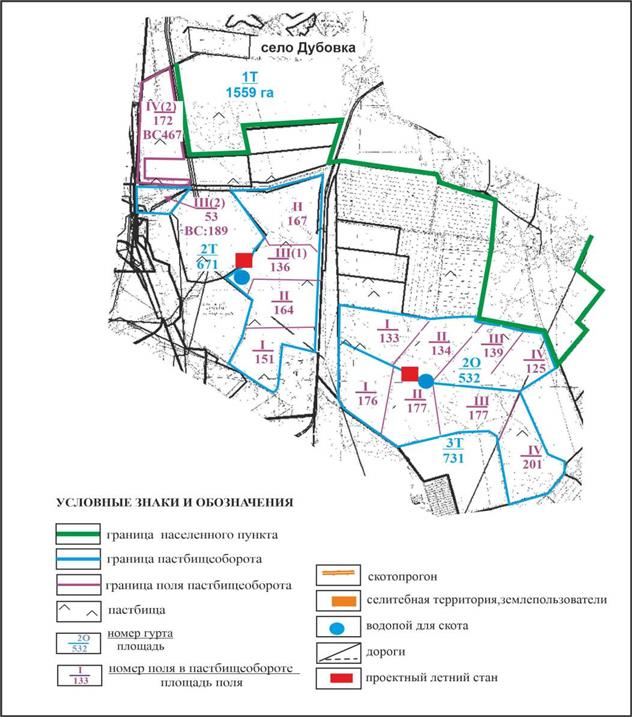  Схема доступа пастбищепользователей к водоисточникам села Агрогородок Мичуринского сельского округа в границах отгонных земельных участков Абайского района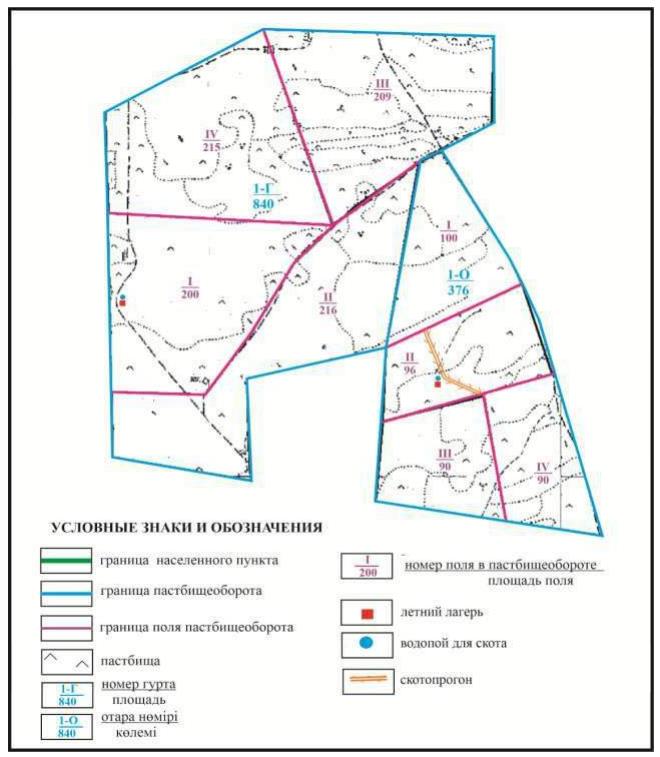  Схема доступа пастбищепользователей к водоисточникам поселка Карабас в границах отгонных земельных участков Абайского района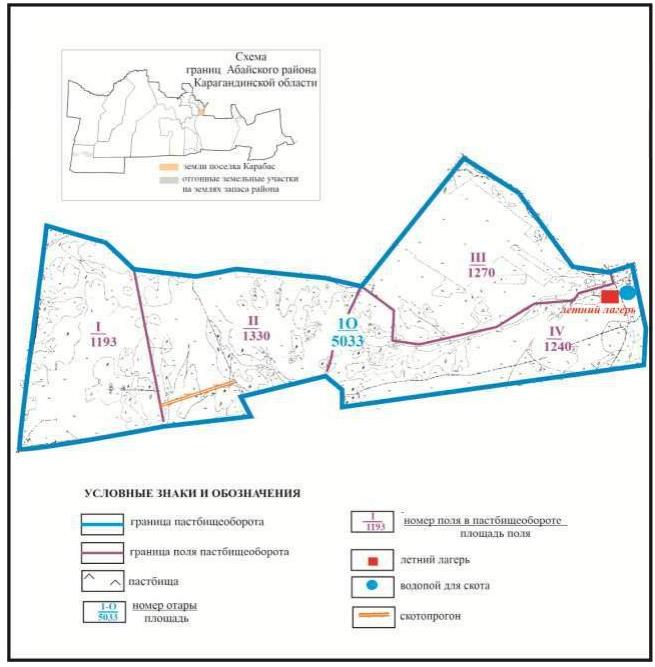  Схема доступа пастбищепользователей к водоисточникам сел Южное и Жартас Коксунского сельского округа в границах отгонных земельных участков Абайского района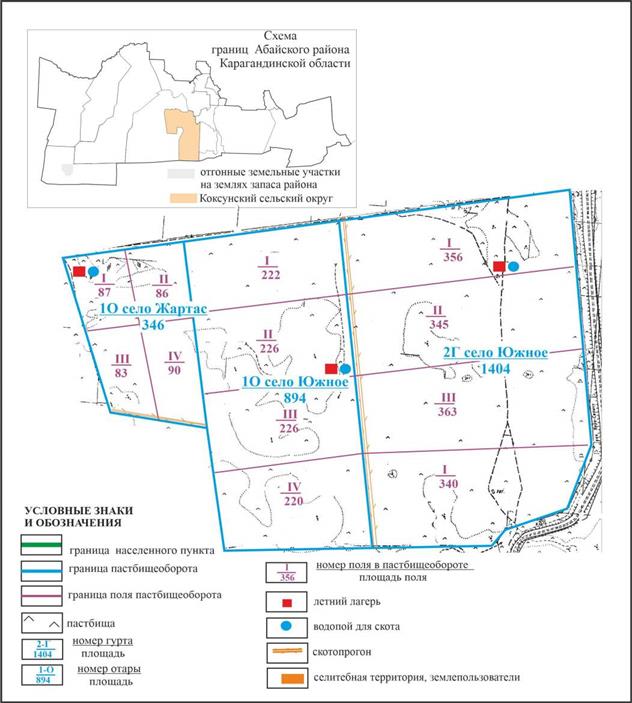  Схема доступа пастбищепользователей к водоисточникам в границах села Коксу Коксунского сельского округа Абайского района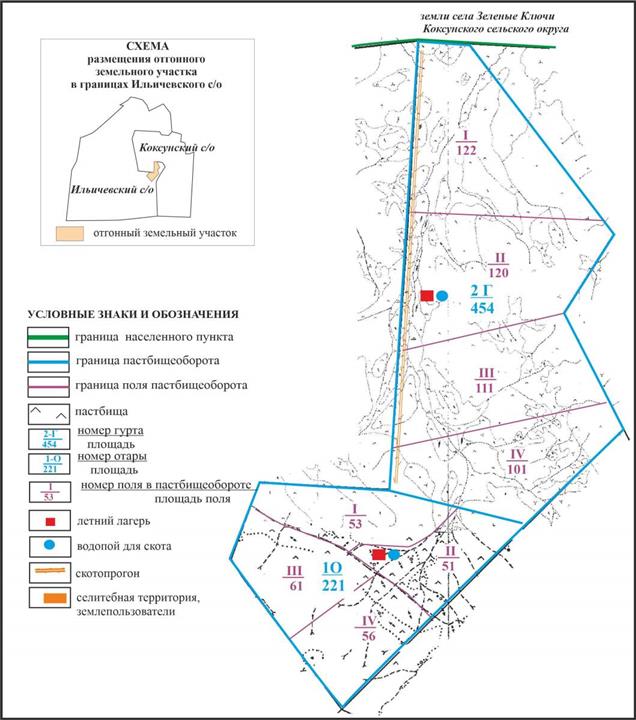  Схема доступа пастбищепользователей к водоисточникам поселка Топар в границах отгонных земельных участков Абайского района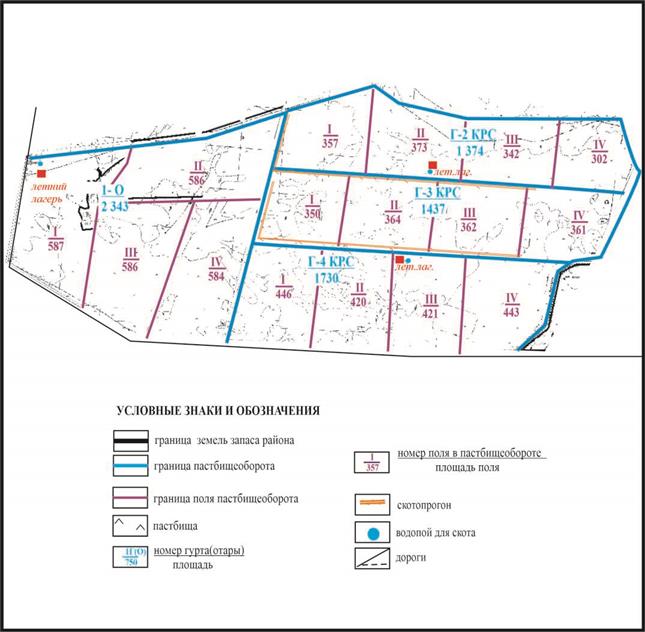  Схема доступа пастбищепользователей к водоисточникам сел Кулаайгыр и Жаманжол Кулаайгырского сельского округа в границах отгонных земельных участков Абайского района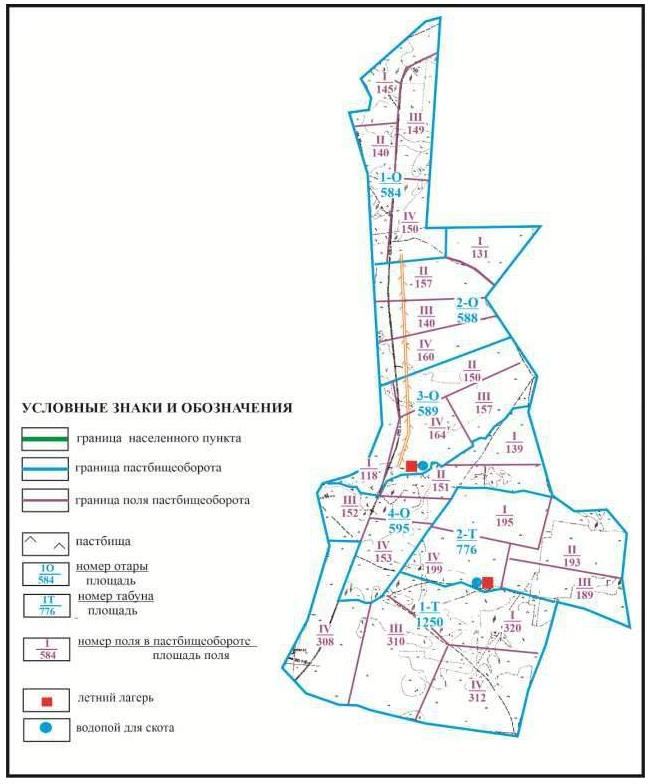  Схема перераспределения пастбищ для размещения поголовья сельскохозяйственных животных в границах города Абай Абайского района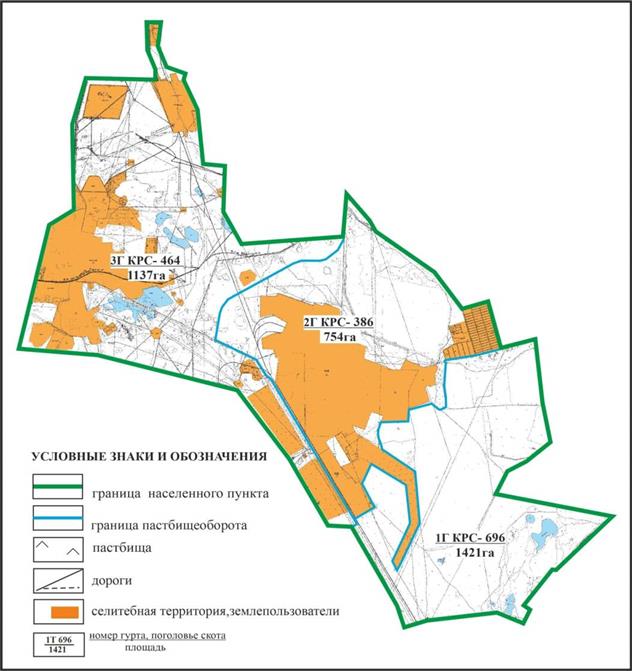  Схема перераспределения пастбищ для размещения поголовья сельскохозяйственных животных в границах села Акбастау Акбастауского сельского округа Абайского района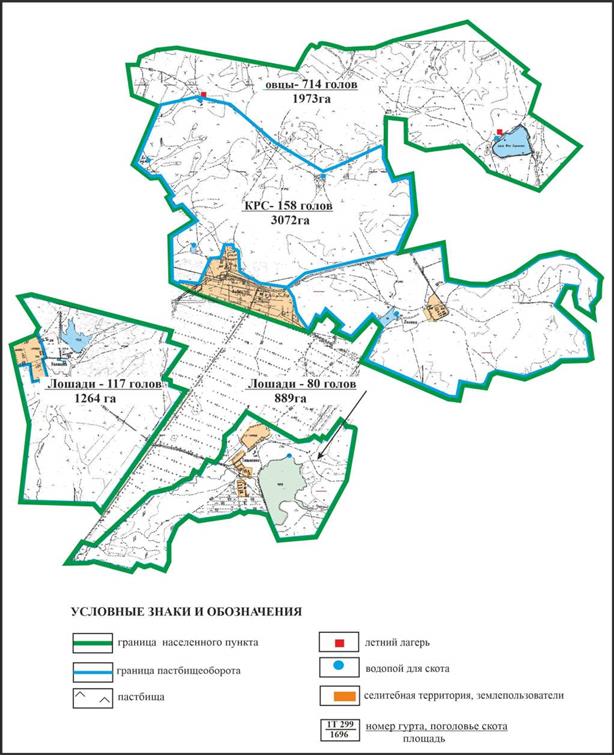  Схема перераспределения пастбищ для размещения поголовья сельскохозяйственных животных в границах села Есенгельды Есенгельдинского сельского округа Абайского района (основной участок)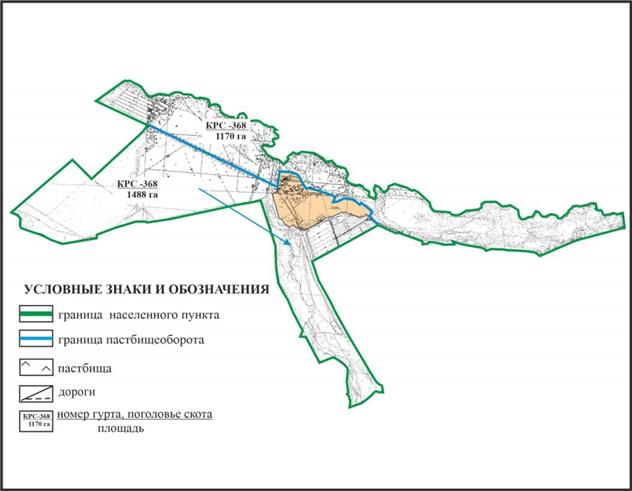  Схема перераспределения пастбищ для размещения поголовья сельскохозяйственных животных в границах села Есенгельды Есенгельдинского сельского округа Абайского района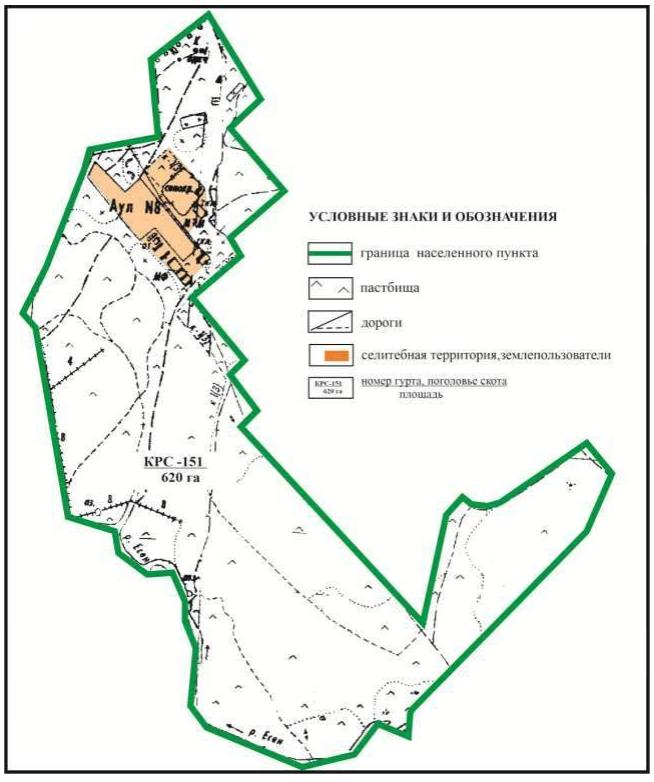  Схема перераспределения пастбищ для размещения поголовья сельскохозяйственных животных села Есенгельды на землях запаса Есенгельдинского сельского округа Абайского района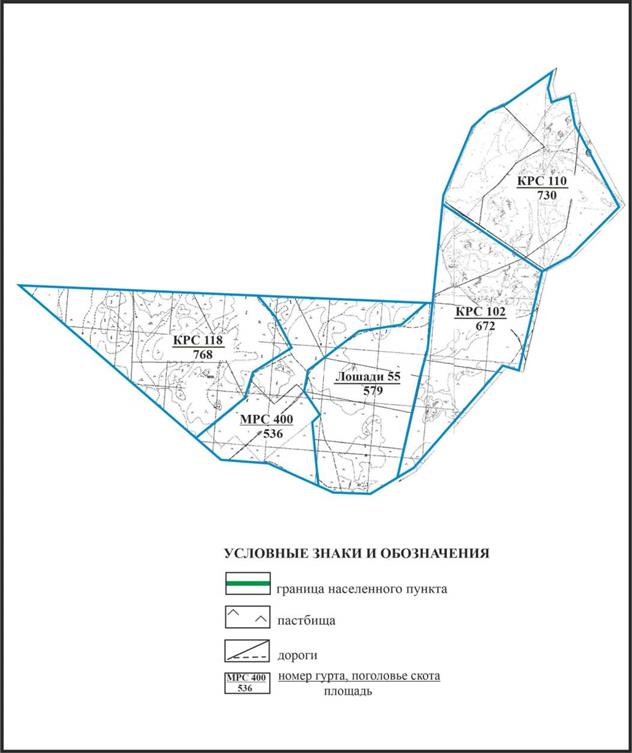  Схема перераспределения пастбищ для размещения поголовья сельскохозяйственных животных села Есенгельды на землях запаса Есенгельдинского сельского округа Абайского района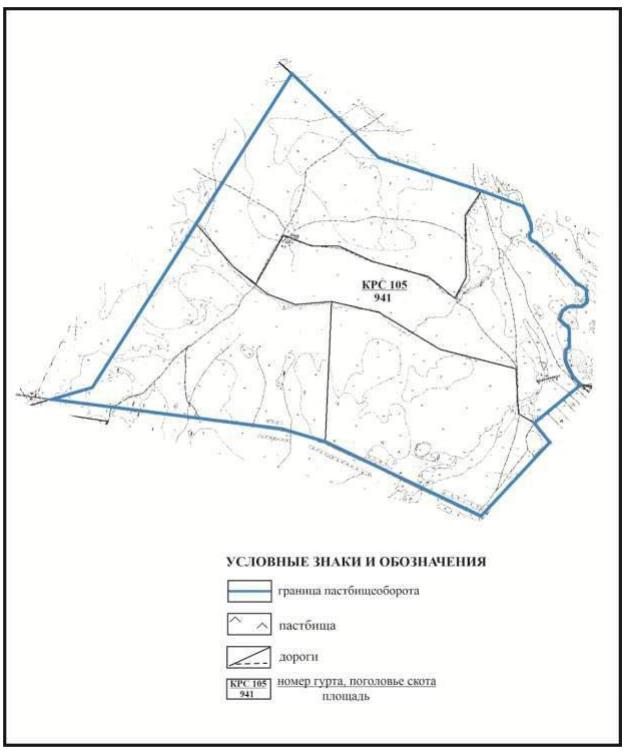  Схема перераспределения пастбищ для размещения поголовья сельскохозяйственных животных в границах села Пахотное Есенгельдинского сельского округа Абайского района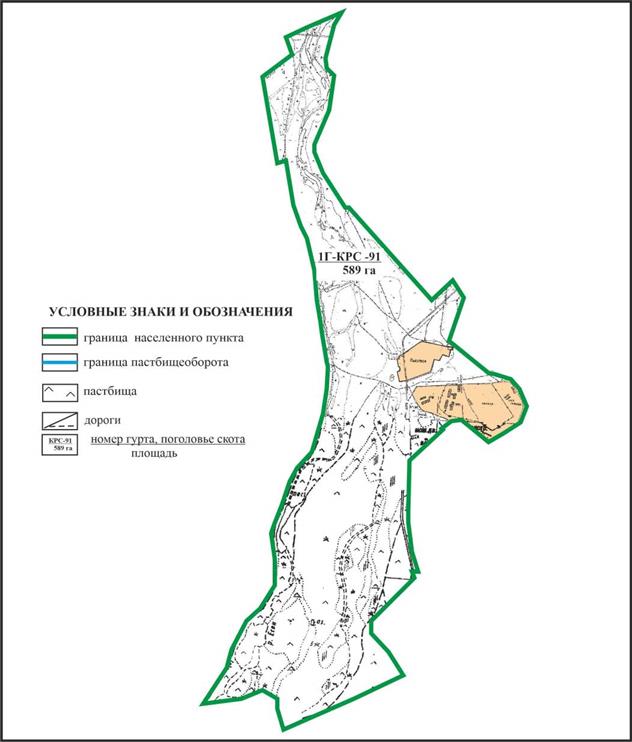  Схема перераспределения пастбищ для размещения поголовья сельскохозяйственных животных села Пахотное на землях запаса Есенгельдинского сельского округа Абайского района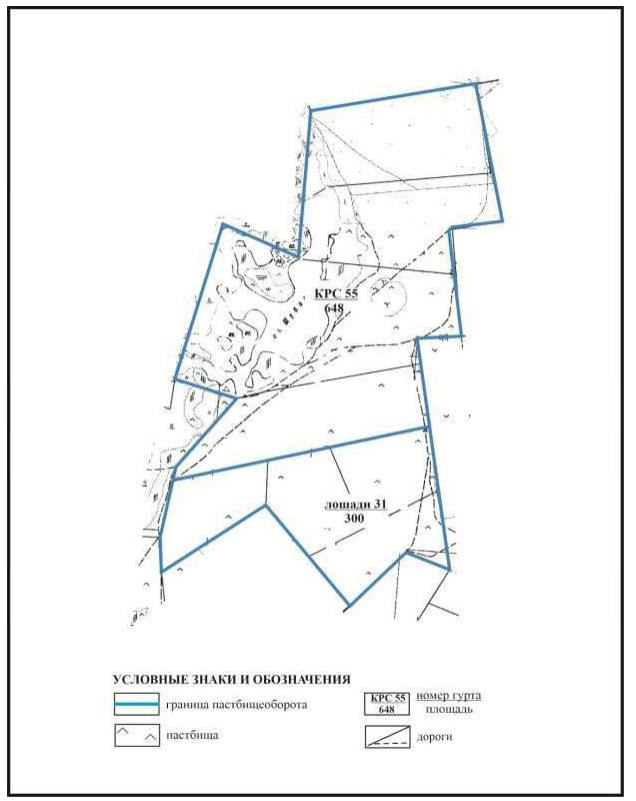  Схема перераспределения пастбищ для размещения поголовья сельскохозяйственных животных границах села Самарка Самарского сельского округа Абайского района (основной участок)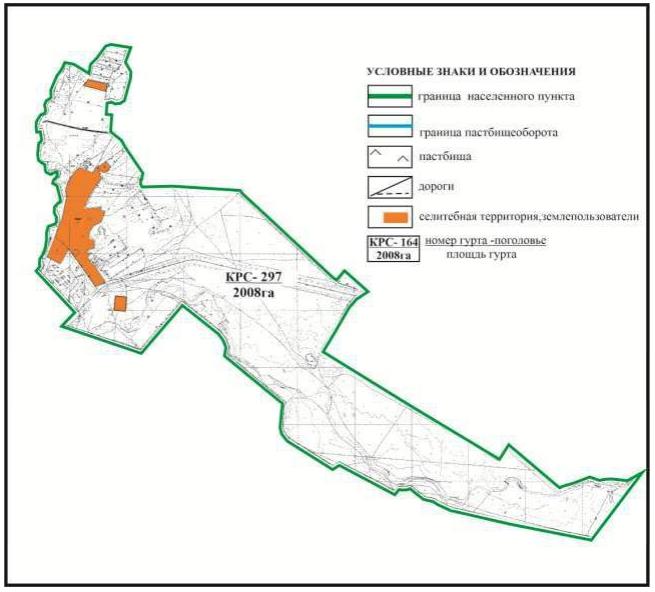  Схема перераспределения пастбищ для размещения поголовья сельскохозяйственных животных в границах села Бородиновка Самарского сельского округа Абайского района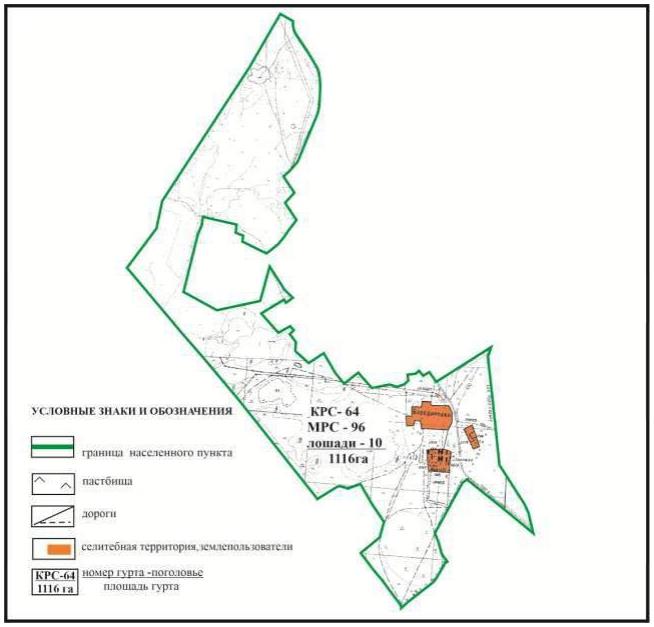  Схема перераспределения пастбищ для размещения поголовья сельскохозяйственных животных в границах села Пруды Самарского сельского округа Абайского района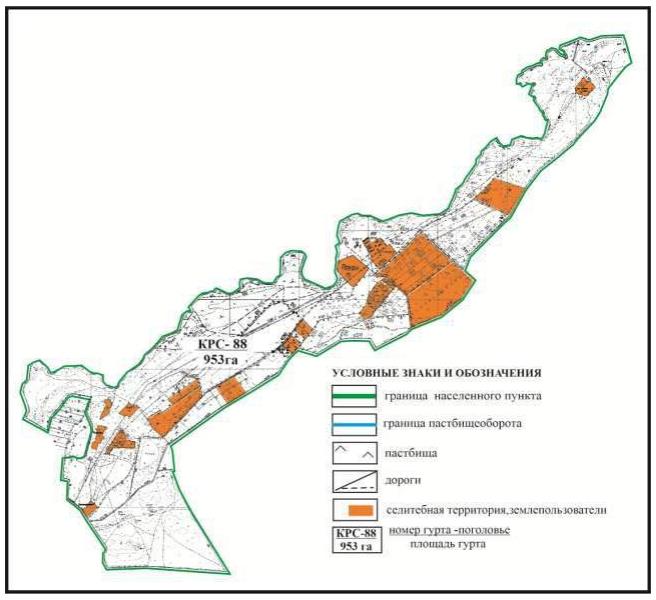  Схема перераспределения пастбищ для размещения поголовья сельскохозяйственных животных в границах сел Самарка и Пруды Самарского сельского округа Абайского района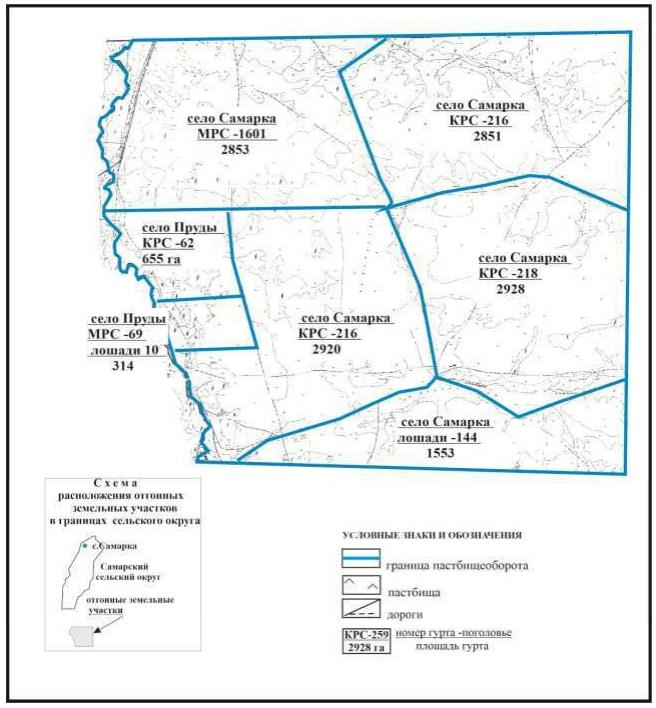  Схема перераспределения пастбищ для размещения поголовья сельскохозяйственных животных в границах села Сарепта Дзержинского сельского округа Абайского района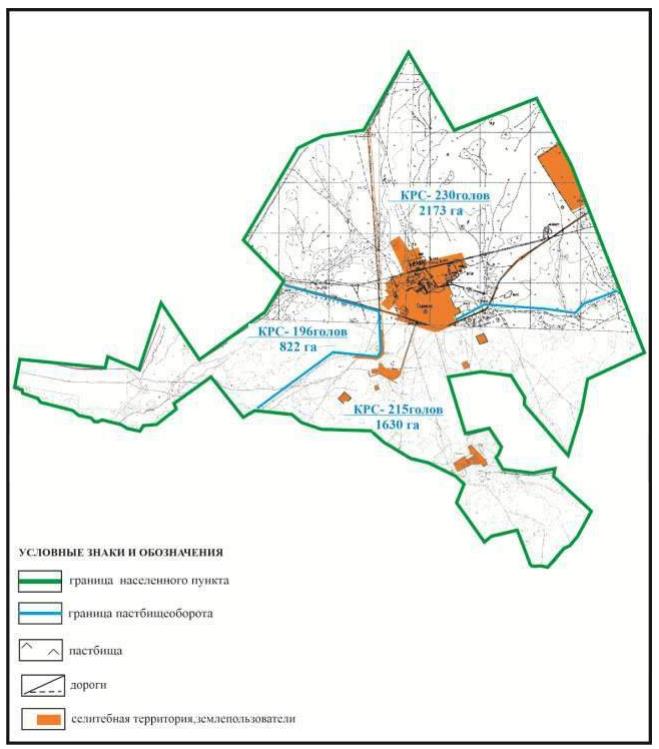  Схема перераспределения пастбищ для размещения поголовья сельскохозяйственных животных границах села Койбас Дзержинского сельского округа Абайского района (основной участок)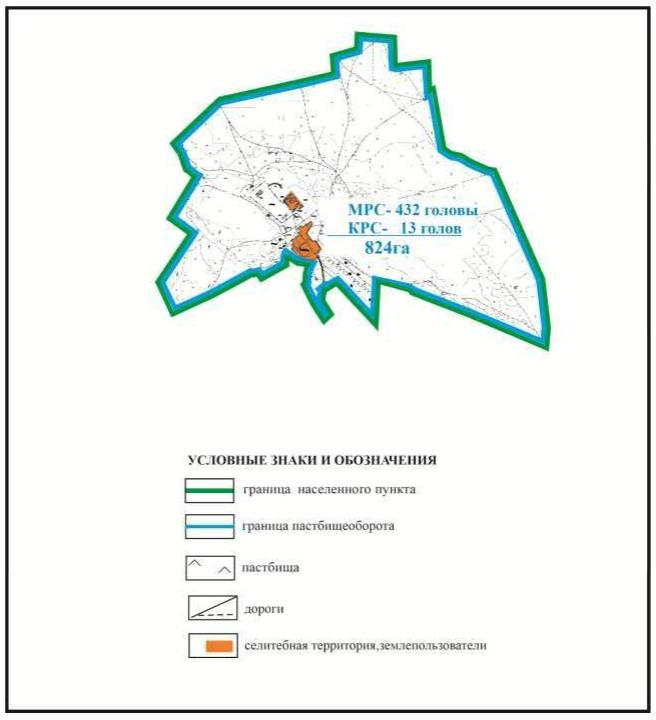  Схема перераспределения пастбищ для размещения поголовья сельскохозяйственных животных в границах села Койбас Дзержинского сельского округа Абайского района (чересполосный земельный участок)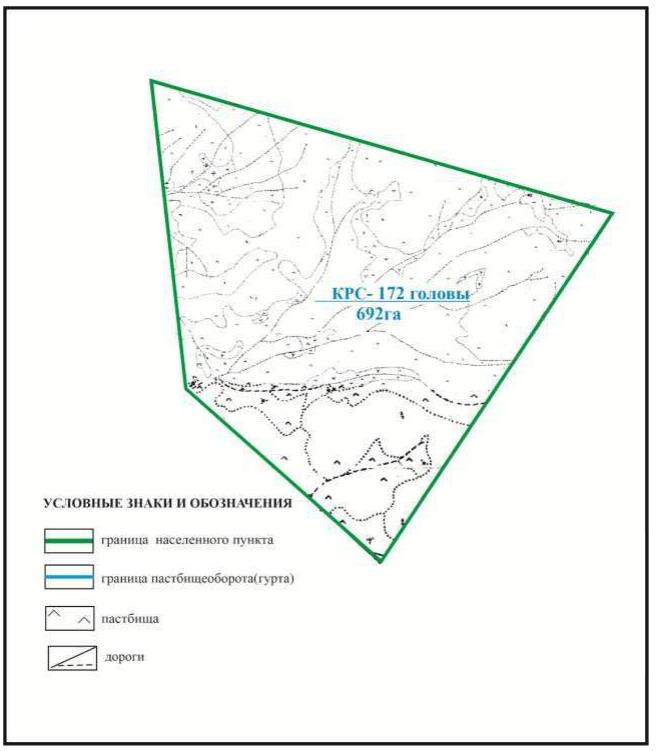  Схема перераспределения пастбищ для размещения поголовья сельскохозяйственных животных в границах села Коянды Дзержинского сельского округа Абайского района (основной участок)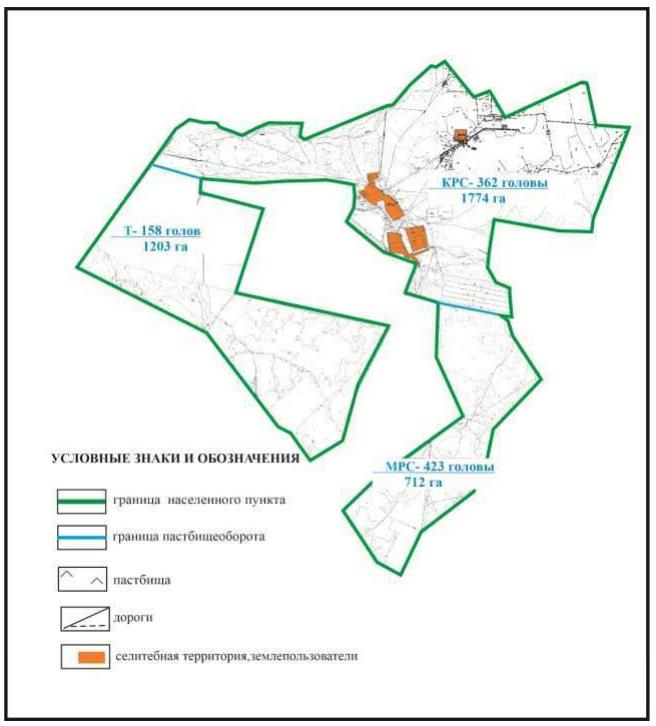  Схема перераспределения пастбищ для размещения поголовья сельскохозяйственных животных в границах села Юбилейное Ильичевского сельского округа Абайского района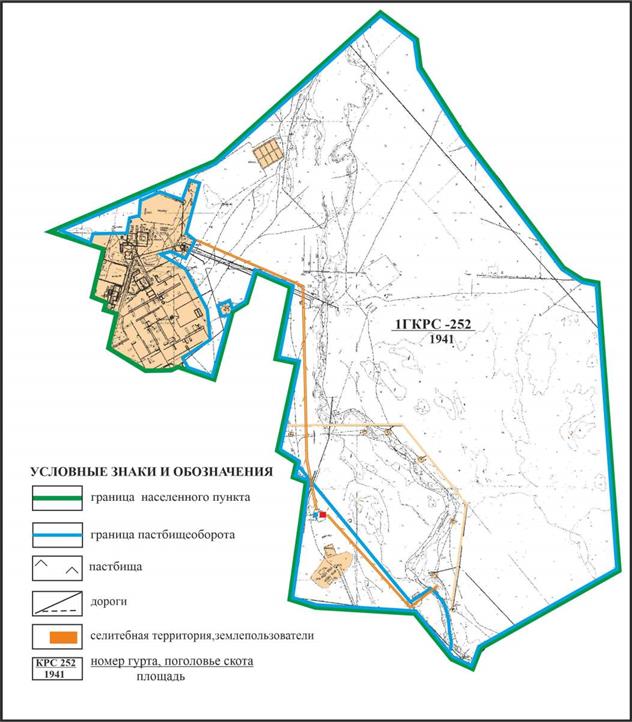  Схема перераспределения пастбищ для размещения поголовья сельскохозяйственных животных села Юбилейное в границах отгонных земельных участков Ильичевского сельского округа Абайского района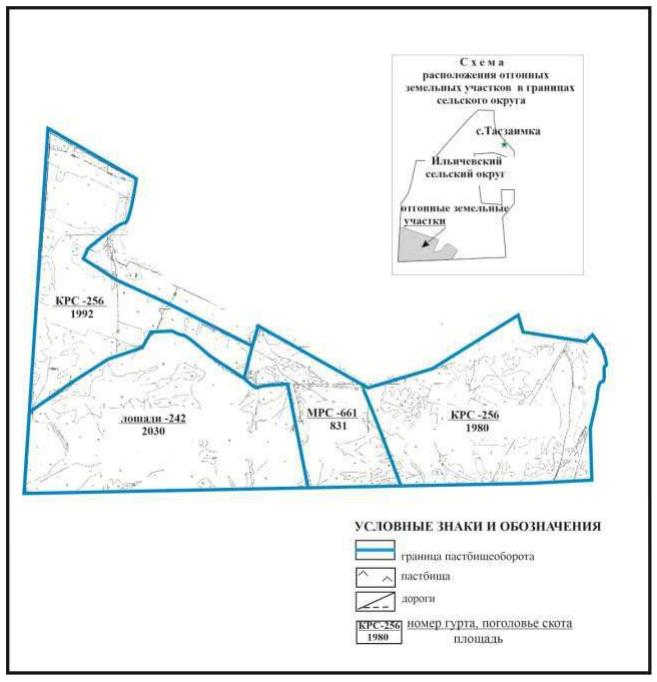  Схема перераспределения пастбищ для размещения поголовья сельскохозяйственных животных в границах села Жон Ильичевского сельского округа Абайского района (основной участок)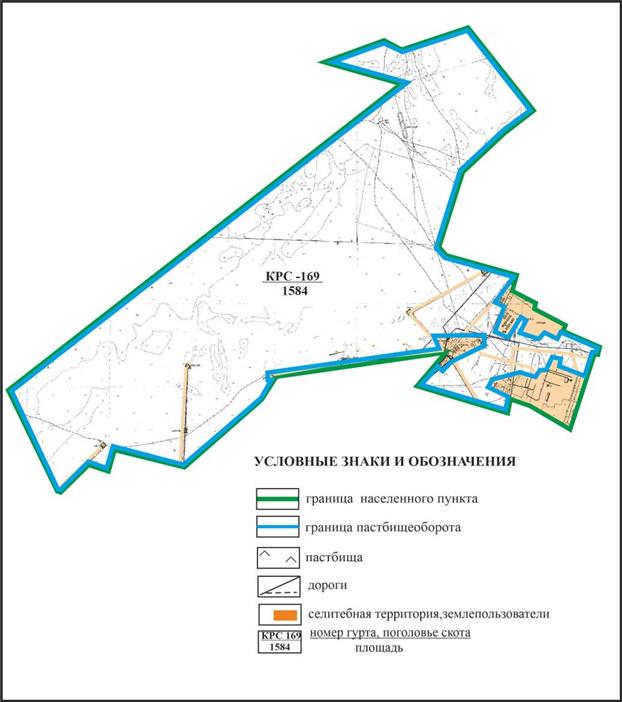  Схема перераспределения пастбищ для размещения поголовья сельскохозяйственных животных в границах села Жон Ильичевского сельского округа Абайского района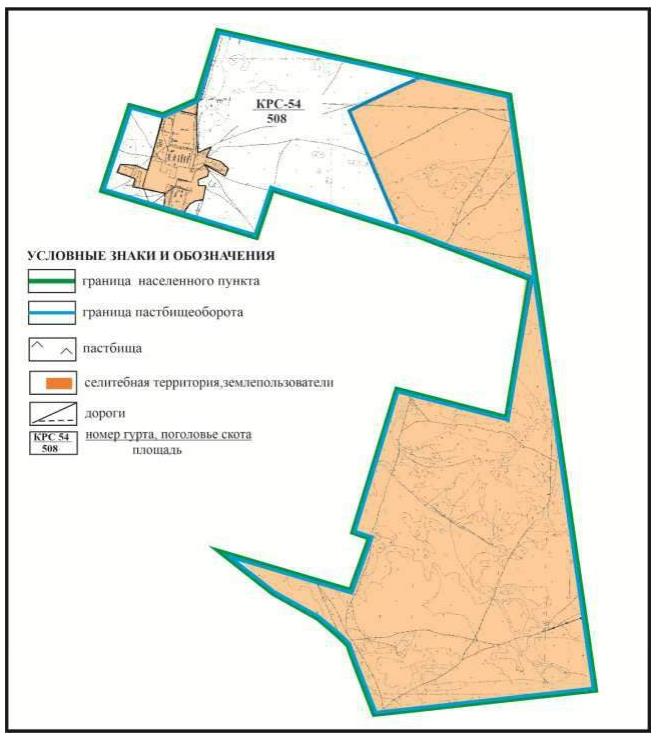  Схема перераспределения пастбищ для размещения поголовья сельскохозяйственных животных в границах сел Жартас и Каракога Карагандинского сельского округа Абайского района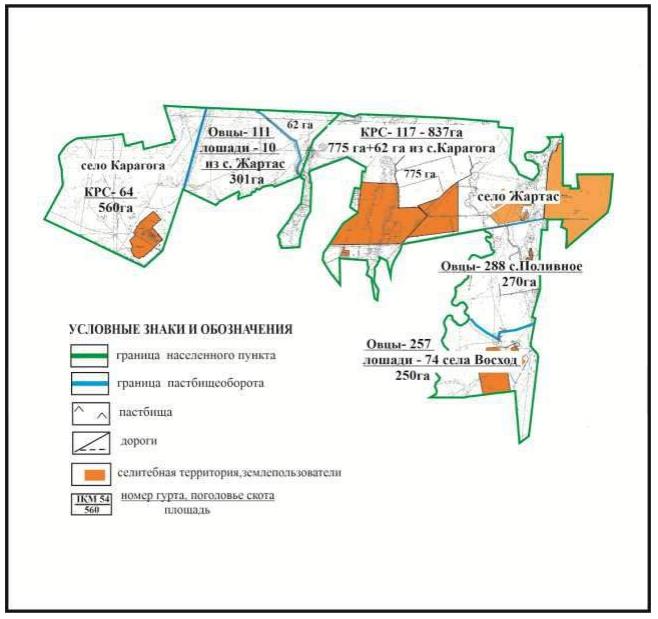  Схема перераспределения пастбищ для размещения поголовья сельскохозяйственных животных в границах сел Восход и Поливное Карагандинского сельского округа Абайского района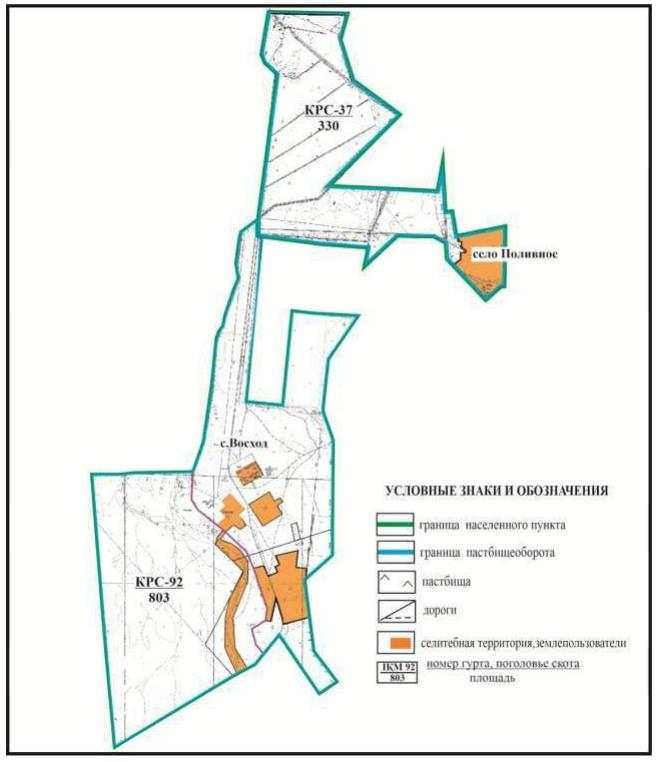  Схема перераспределения пастбищ для размещения поголовья сельскохозяйственных животных в границах села Дубовка Дубовского сельского округа Абайского района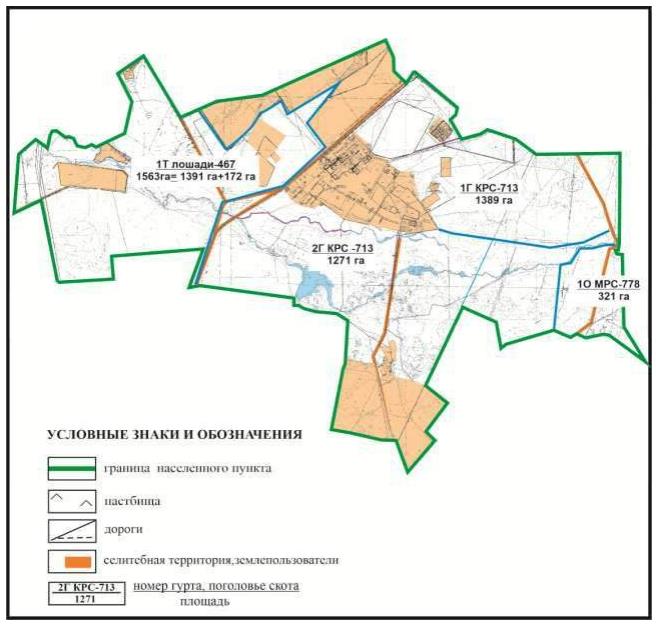  Схема перераспределения пастбищ для размещения поголовья сельскохозяйственных животных в границах села Агрогородок Мичуринского сельского округа Абайского района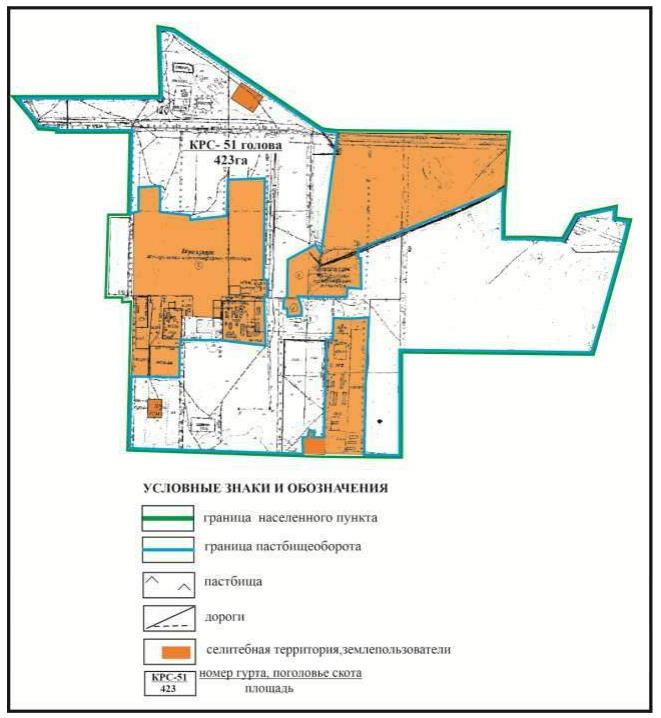  Схема перераспределения пастбищ для размещения поголовья сельскохозяйственных животных в границах села Садовое Мичуринского сельского округа Абайского района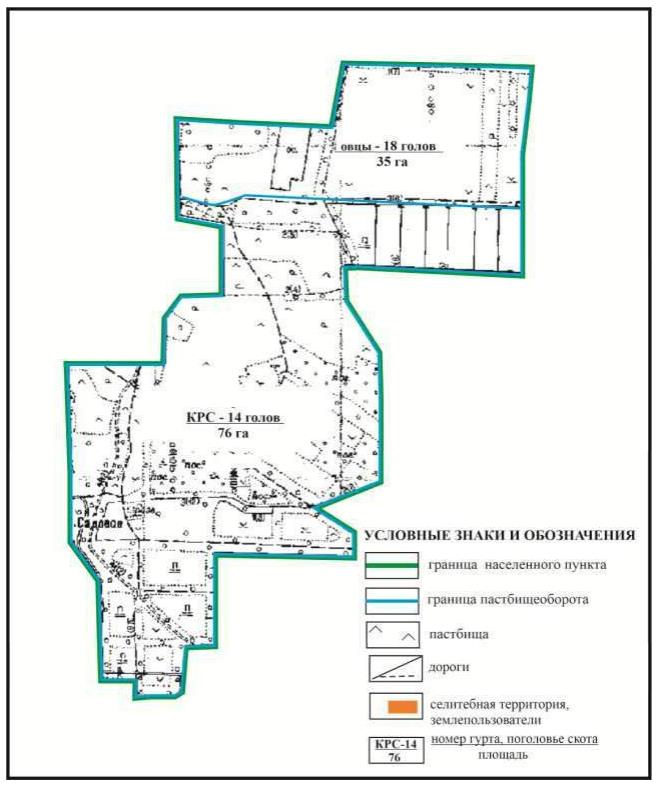  Схема перераспределения пастбищ для размещения поголовья сельскохозяйственных животных в границах села Ягодное Мичуринского сельского округа Абайского района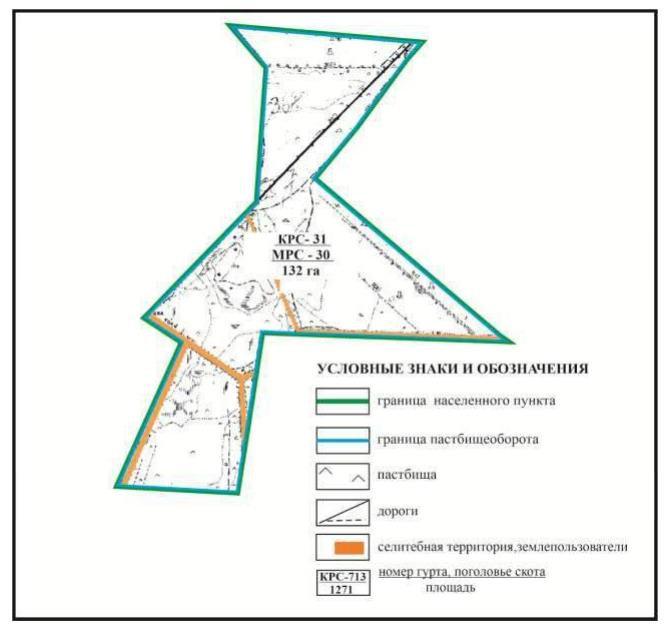  Схема перераспределения пастбищ для размещения поголовья сельскохозяйственных животных в границах поселка Карабас Абайского района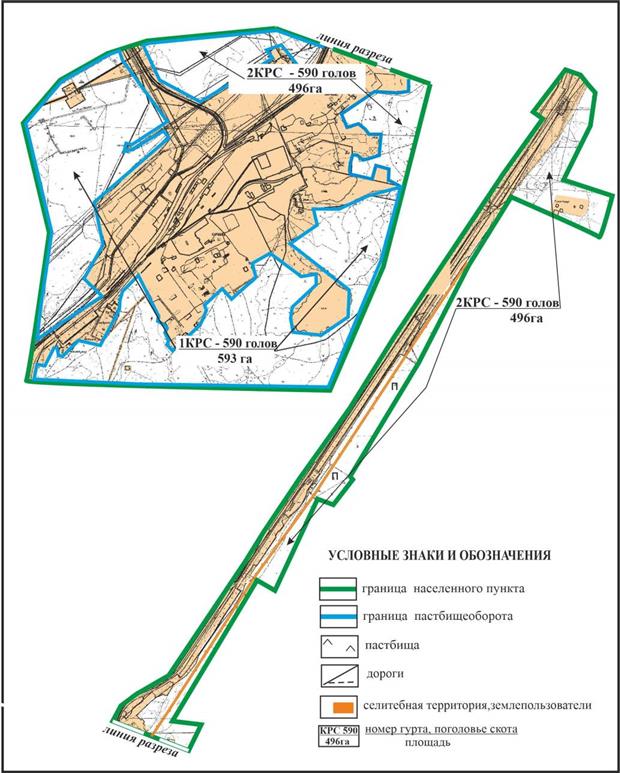  Схема перераспределения пастбищ для размещения поголовья сельскохозяйственных животных в границах поселка Южный Абайского района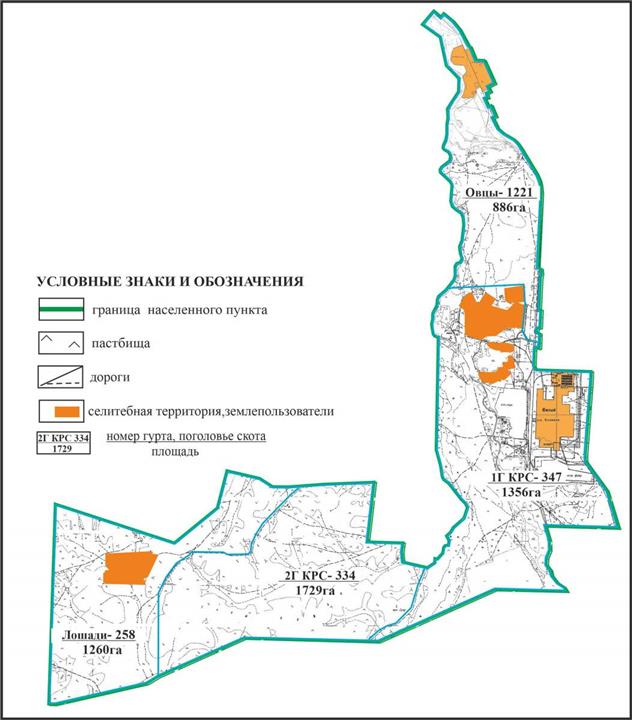  Схема перераспределения пастбищ для размещения поголовья сельскохозяйственных животных в границах сел Курма и Жумабек Курминского сельского округа Абайского района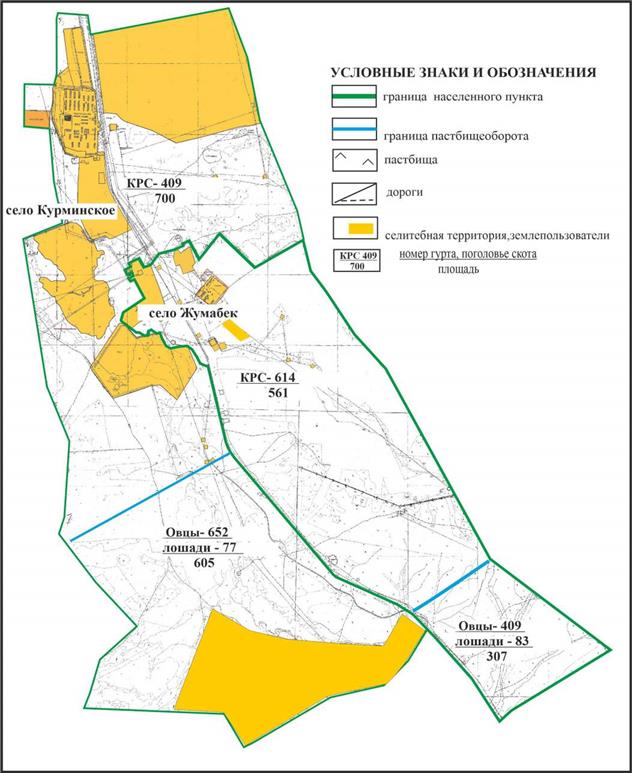  Схема перераспределения пастбищ для размещения поголовья сельскохозяйственных животных в границах сел Коксу, Южное и Северное Коксунского сельского округа Абайского района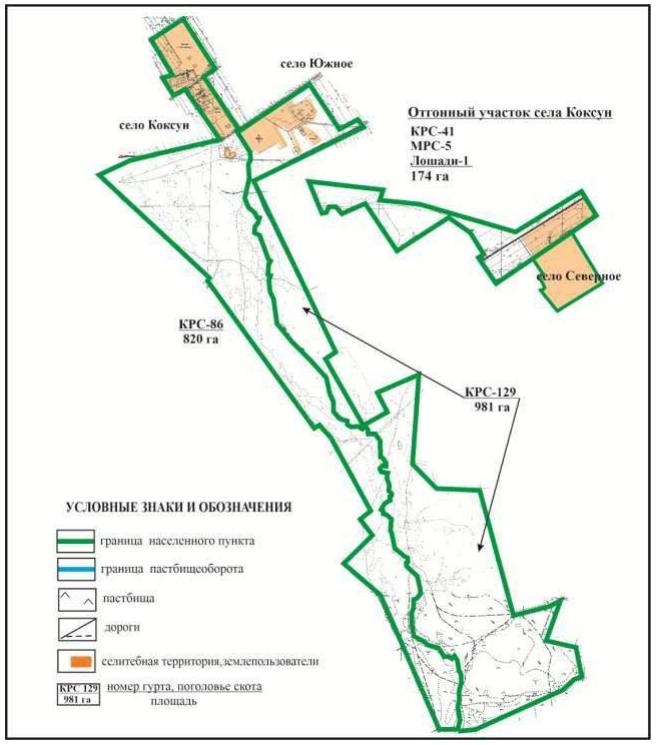  Схема перераспределения пастбищ для размещения поголовья сельскохозяйственных животных в границах села Зеленые Ключи Коксунского сельского округа Абайского района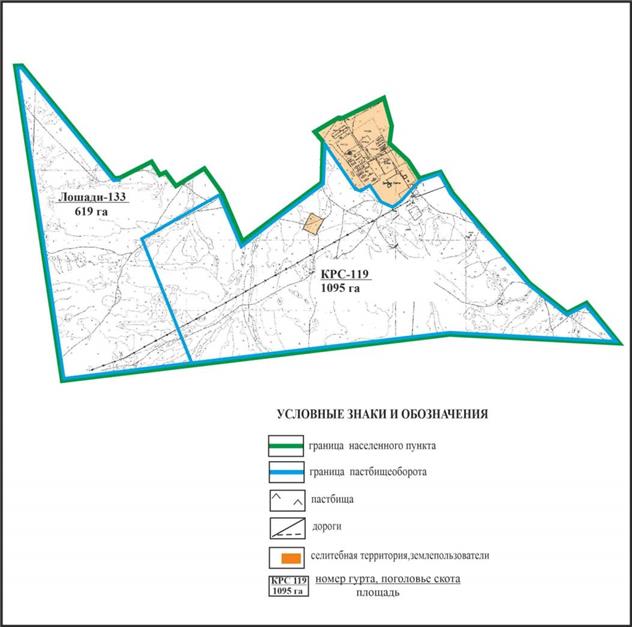  Схема перераспределения пастбищ для размещения поголовья сельскохозяйственных животных в границах села Жартас Коксунского сельского округа Абайского района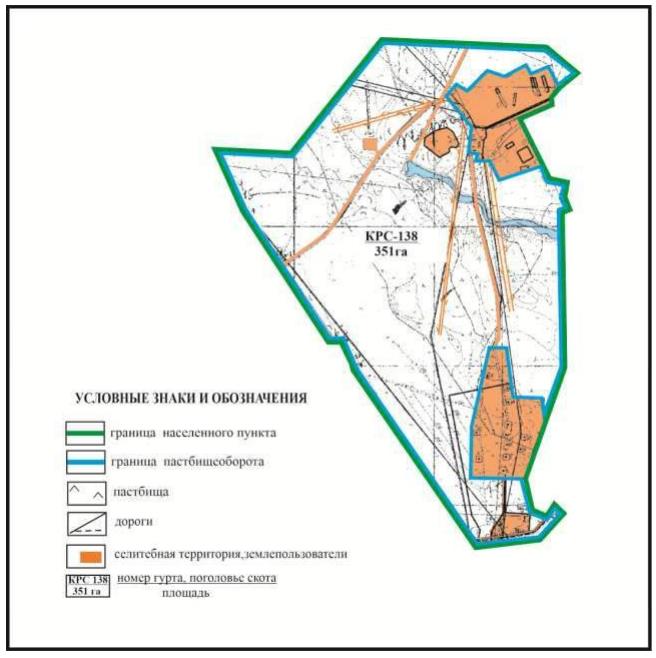  Схема перераспределения пастбищ для размещения поголовья сельскохозяйственных животных в границах поселка Топар Абайского района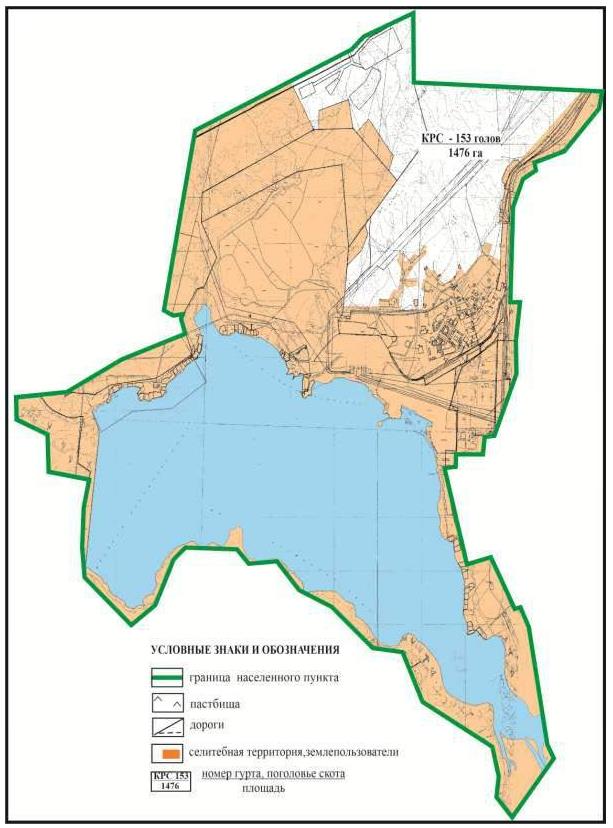  Схема перераспределения пастбищ для размещения поголовья сельскохозяйственных животных в границах села Кулаайгыр Кулаайгырского сельского округа Абайского района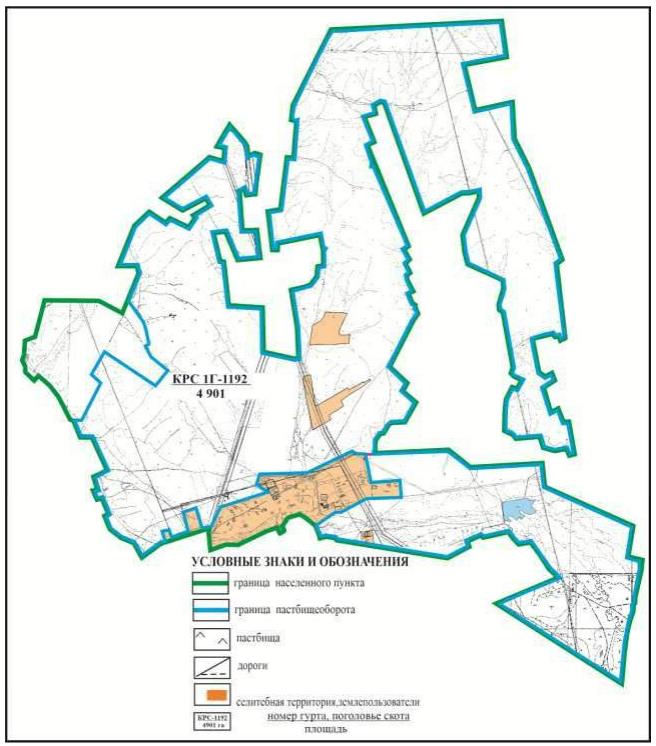  Схема перераспределения пастбищ для размещения поголовья сельскохозяйственных животных в границах села Жаманжол Кулаайгырского сельского округа Абайского района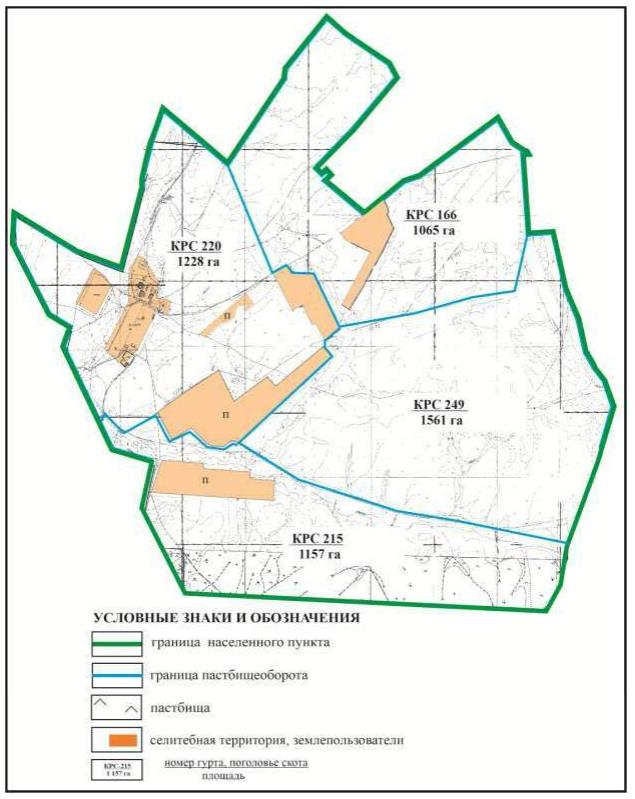  Схема перераспределения пастбищ для размещения поголовья сельскохозяйственных животных в границах села Ялта Кулаайгырского сельского округа Абайского района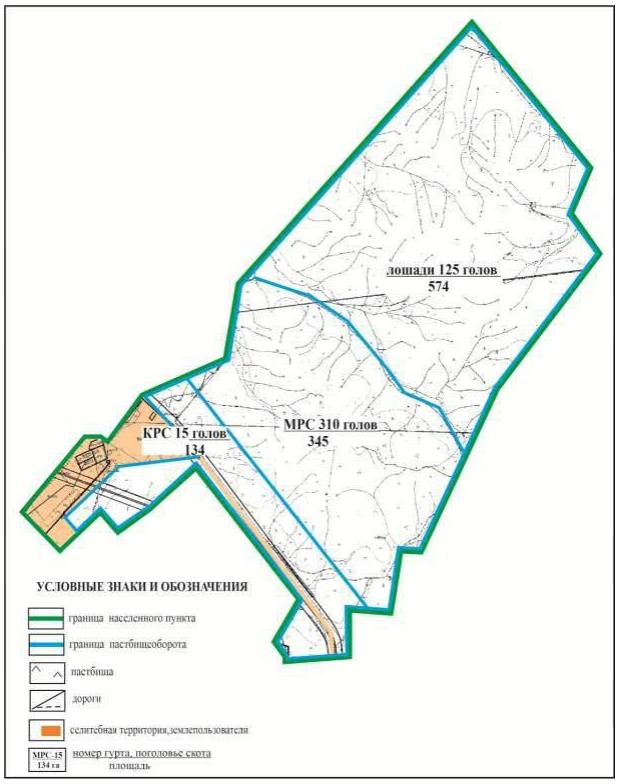  Схема перераспределения пастбищ для размещения поголовья сельскохозяйственных животных города Абай в границах отгонных земельных участков Абайского района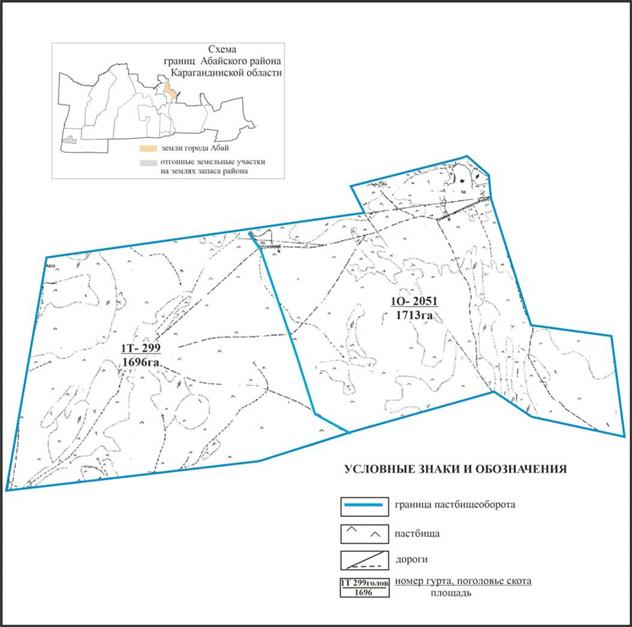  Схема перераспределения пастбищ для размещения поголовья сельскохозяйственных животных села Есенгельды в границах отгонных земельных участков Абайского района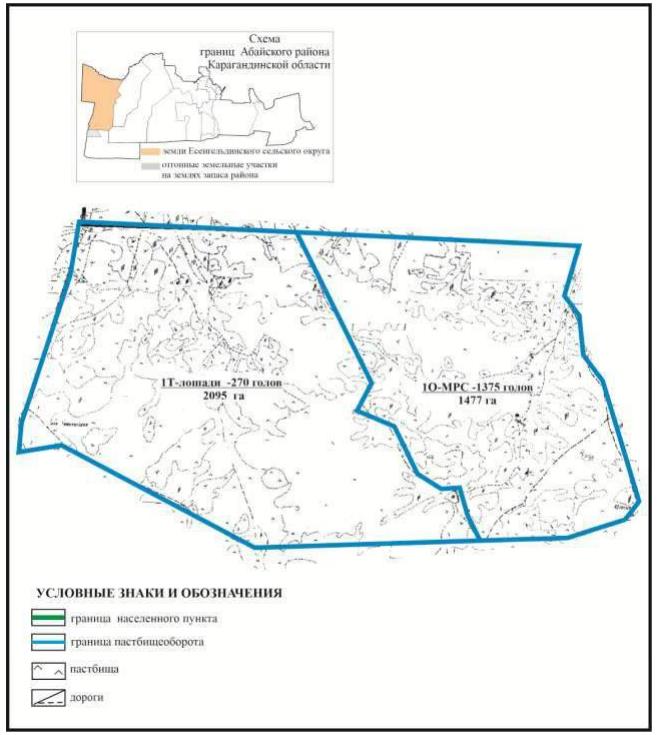  Схема перераспределения пастбищ для размещения поголовья сельскохозяйственных животных села Пахотное Есенгельдинского сельского округа в границах отгонных земельных участков Абайского района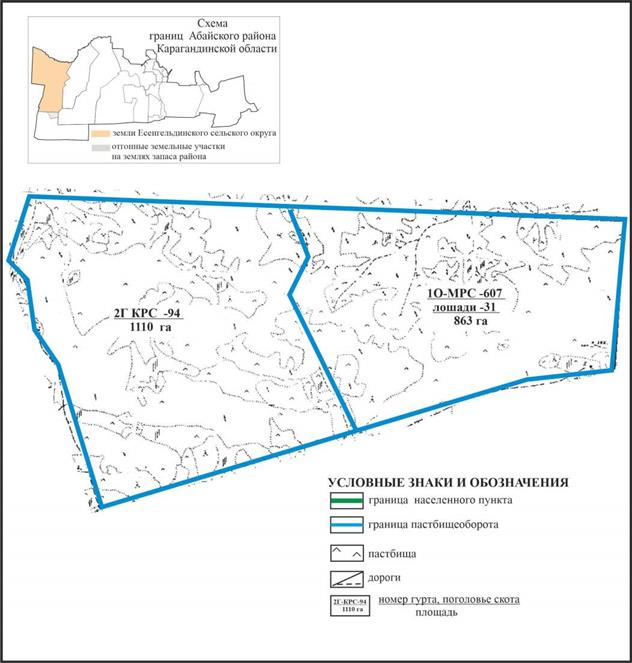  Схема перераспределения пастбищ для размещения поголовья сельскохозяйственных животных села Самарка Самарского сельского округа в границах отгонных земельных участков Абайского района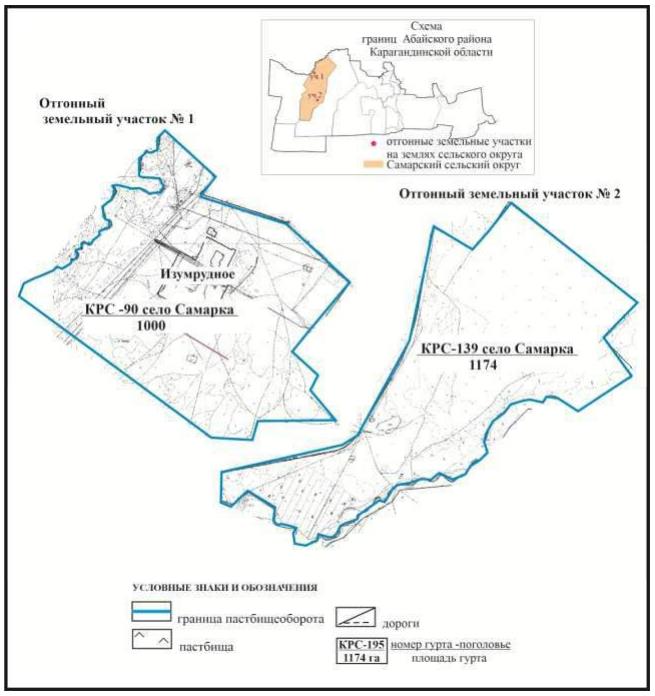  Схема перераспределения пастбищ для размещения поголовья сельскохозяйственных животных села Сарепта Дзержинского сельского округа в границах отгонных земельных участков Абайского района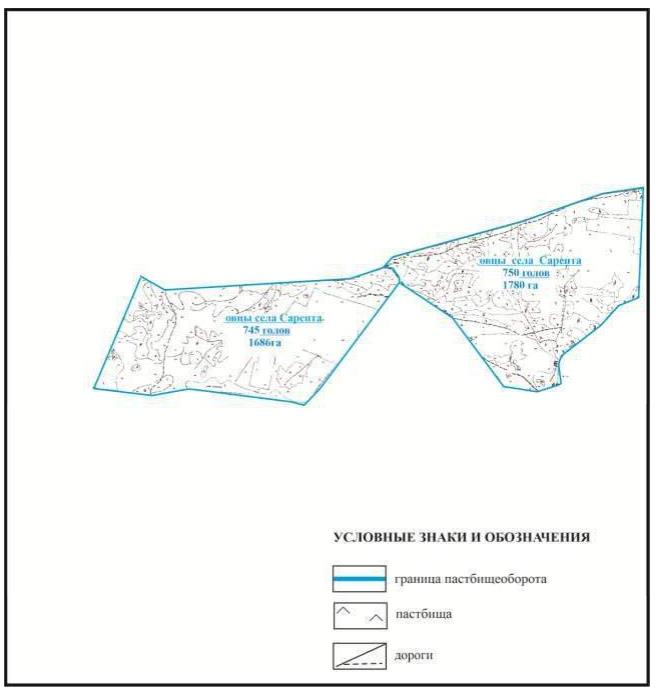  Схема перераспределения пастбищ для размещения поголовья сельскохозяйственных животных села Тасзаемка Ильичевского сельского округа в границах отгонных земельных участков Абайского района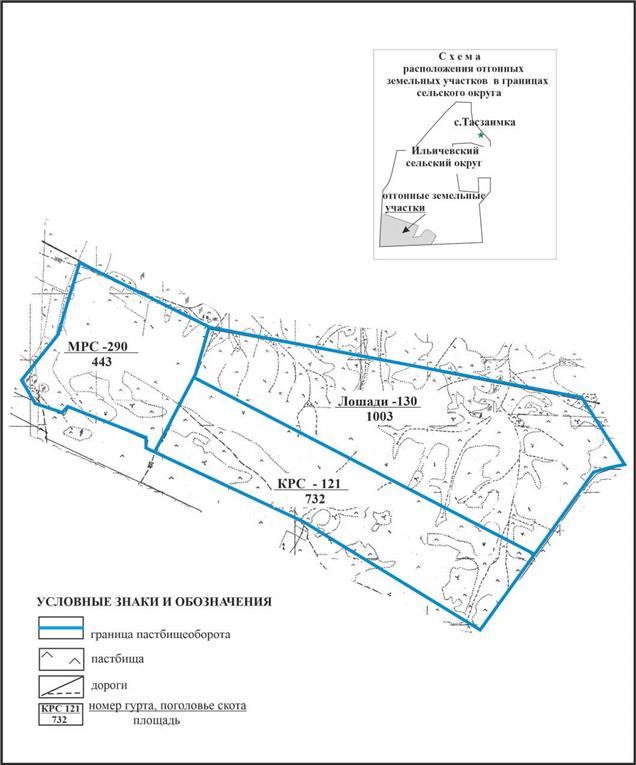  Схема перераспределения пастбищ для размещения поголовья сельскохозяйственных животных села Дубовка Дубовского сельского округа в границах отгонных земельных участков Абайского района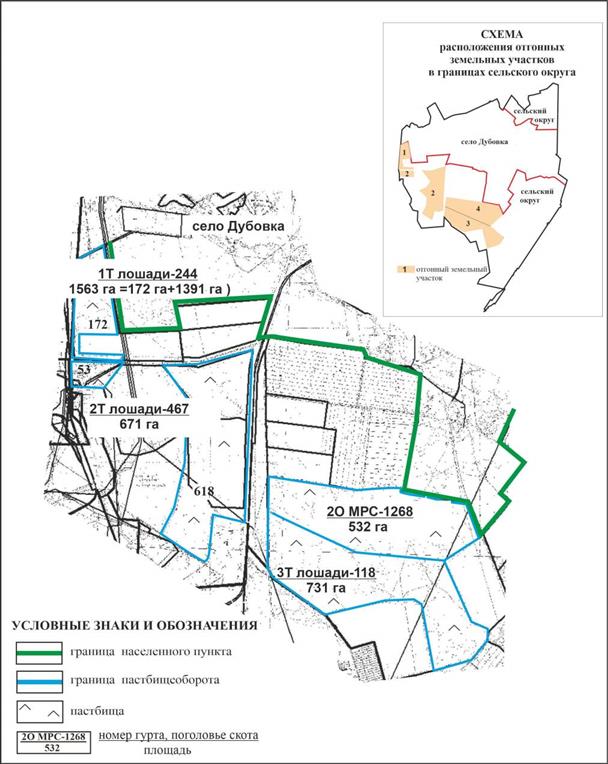  Схема перераспределения пастбищ для размащения поголовья сельскохозяйственных животных села Агрогородок Мичуринского сельского округа в границах отгонных земельных участков Абайского района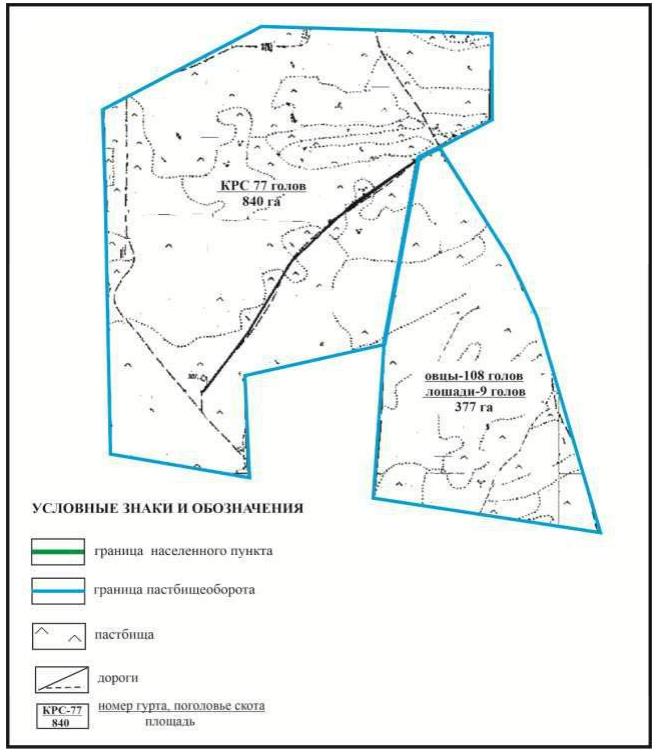  Схема перераспределения пастбищ для размещения поголовья сельскохозяйственных животных поселка Карабас в границах отгонных земельных учасков Абайского района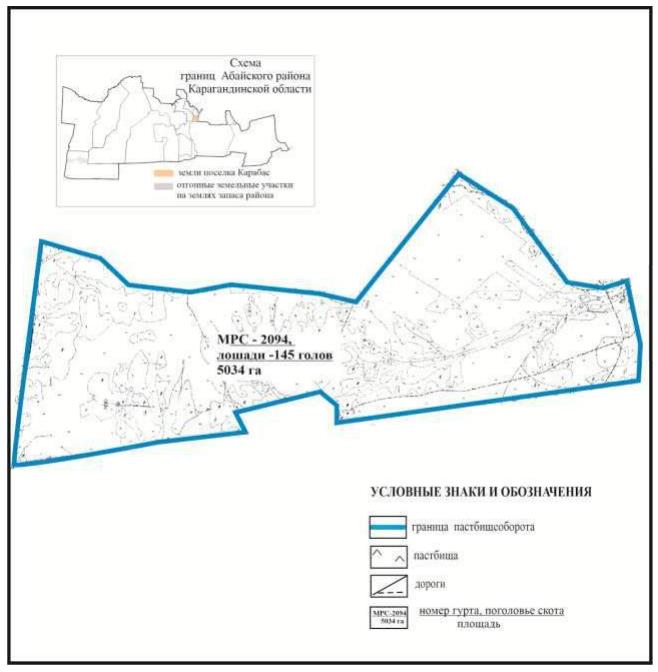  Схема перераспределения пастбищ для размещения поголовья сельскохозяйственных животных сел Южное и Жартас Коксунского сельского округа в границах отгонных земельных участков Абайского района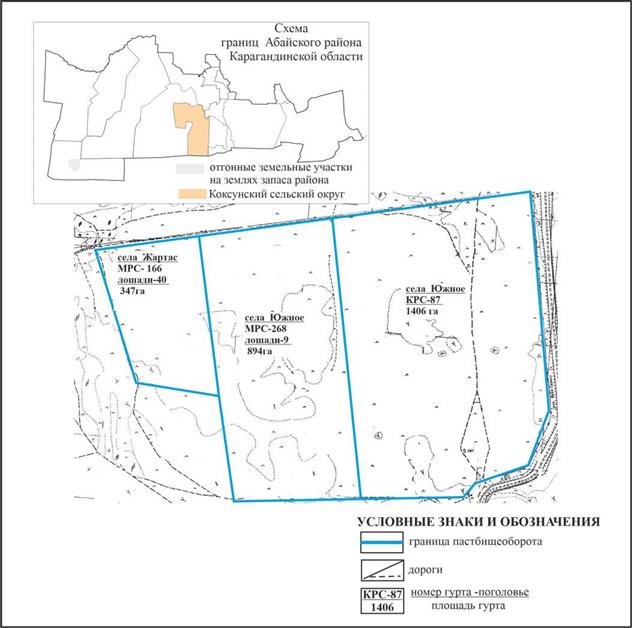  Схема перераспределения пастбищ для размещения поголовья сельскохозяйственных животных села Коксу Коксунского сельского округа в границах отгонных земельных участков Абайского района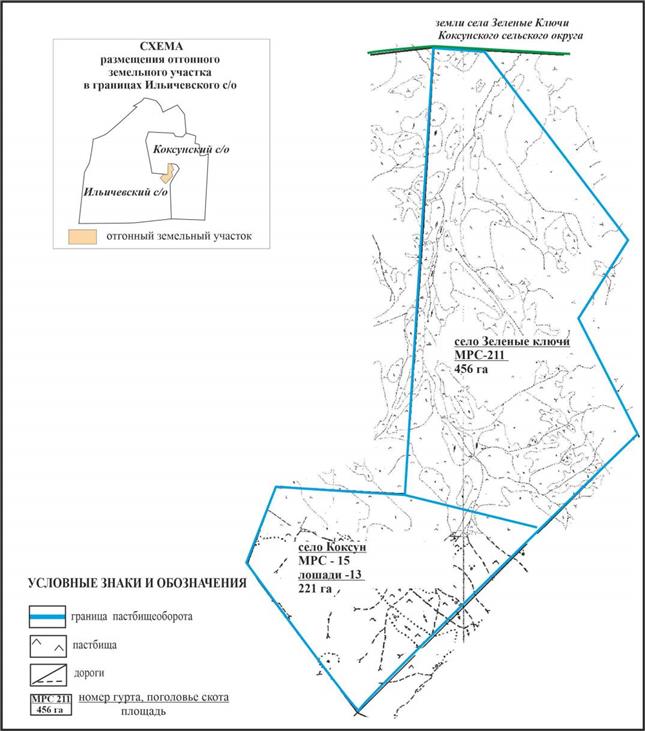  Схема перераспределения пастбищ для размещения поголовья сельскохозяйственных животных поселка Топар в границах отгонных земельных участков Абайского района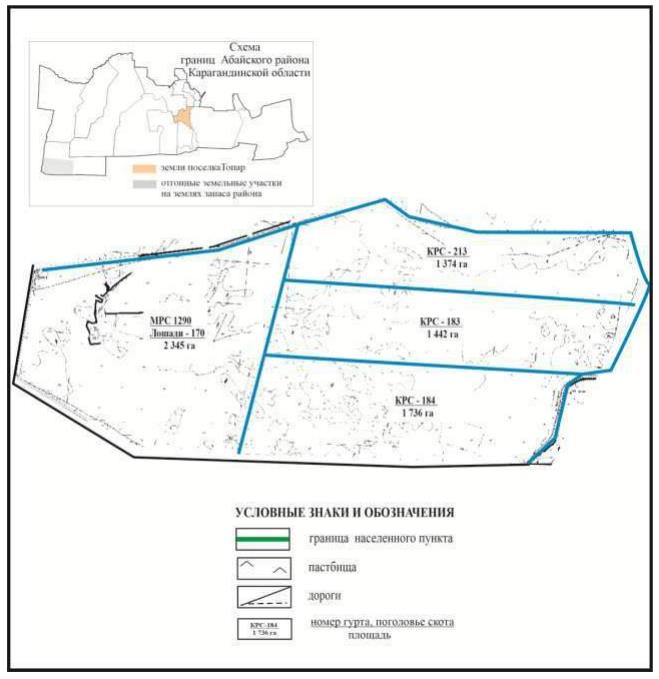  Схема перераспределения пастбищ для размещения поголовья сельскохозяйственных животных сел Кулаайгыр и Жаманжол Кулаайгырского сельского округа в границах отгонных земельных участков Абайского района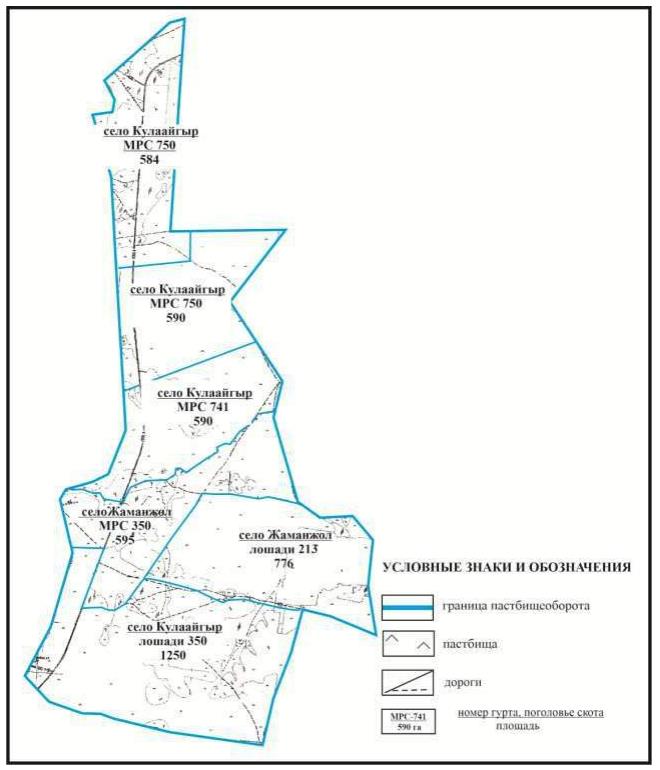  Схема расположения населеных пунктов в границах города Абай Абайского района с указанием площадей пастбищных угодий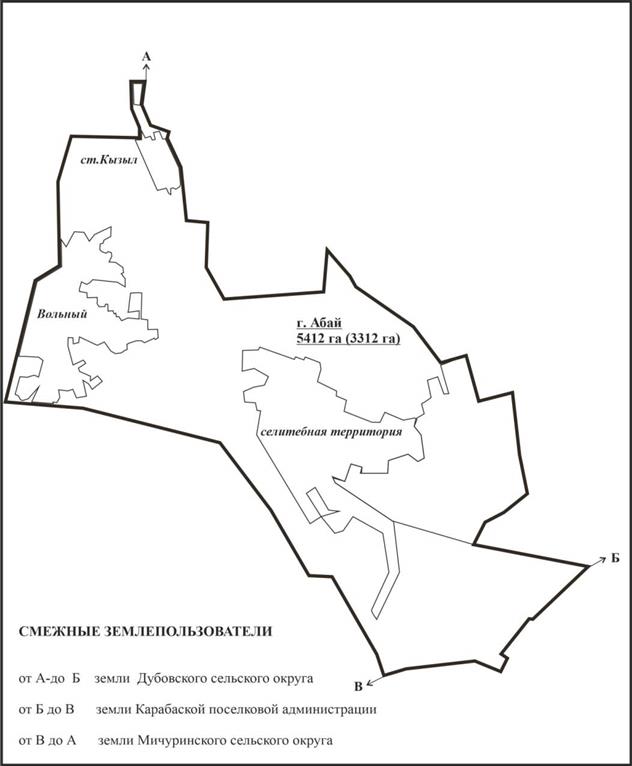  Схема расположения населенных пунктов в границах Акбастауского сельского округа Абайского района с указанием площадей пастбищных угодий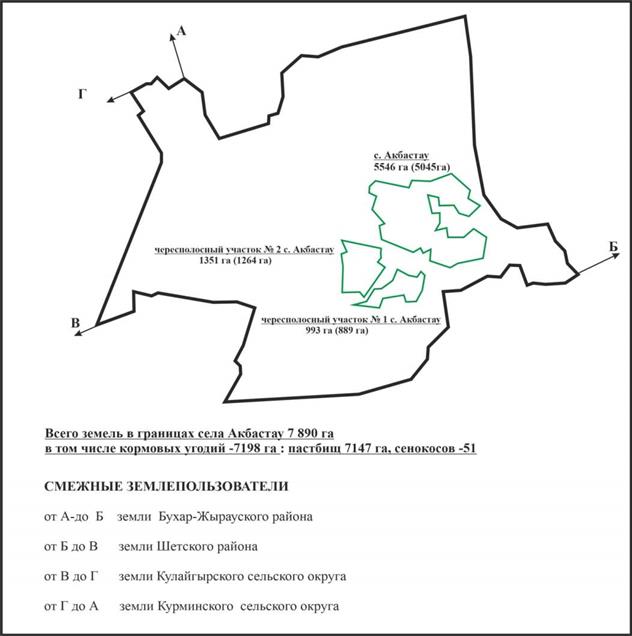  Схема расположения населенных пунктов в границах Есенгельдинского сельского округа Абайского района с указанием площадей пастбищных угодий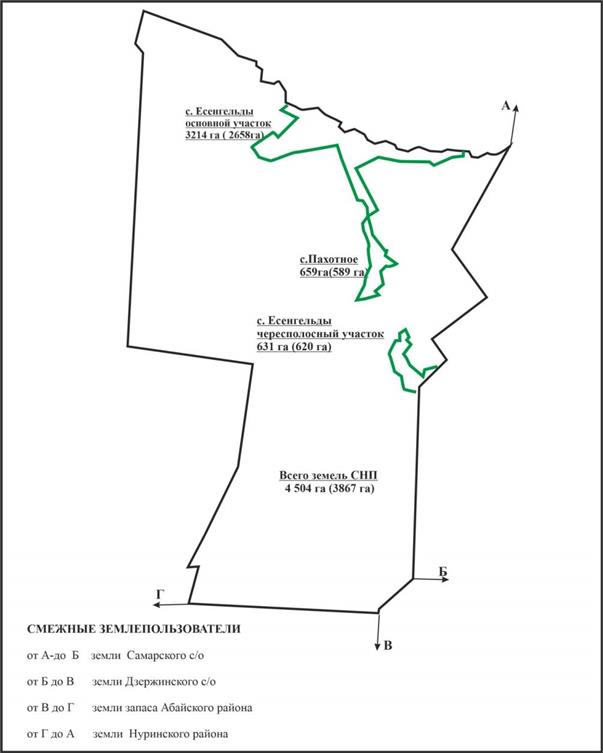  Схема расположения населенных пунктов в границах Самарского сельского округа Абайского района с указанием площадей пастбищных угодий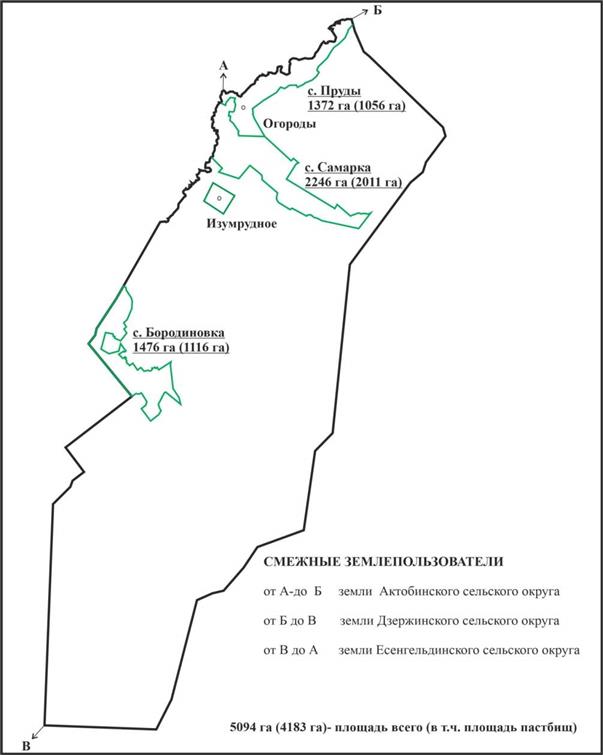  Схема расположения населенных пунктов в границах Дзержинского сельского округа Абайского района с указанием площадей пастбищных угодий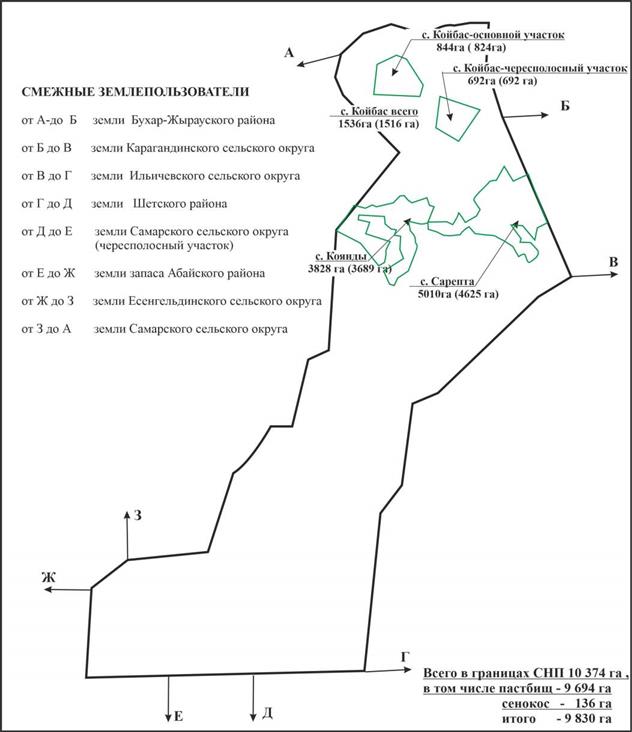  Схема расположения населенных пунктов в границах Ильичевского сельского округа Абайского района с указанием площадей пастбищных угодий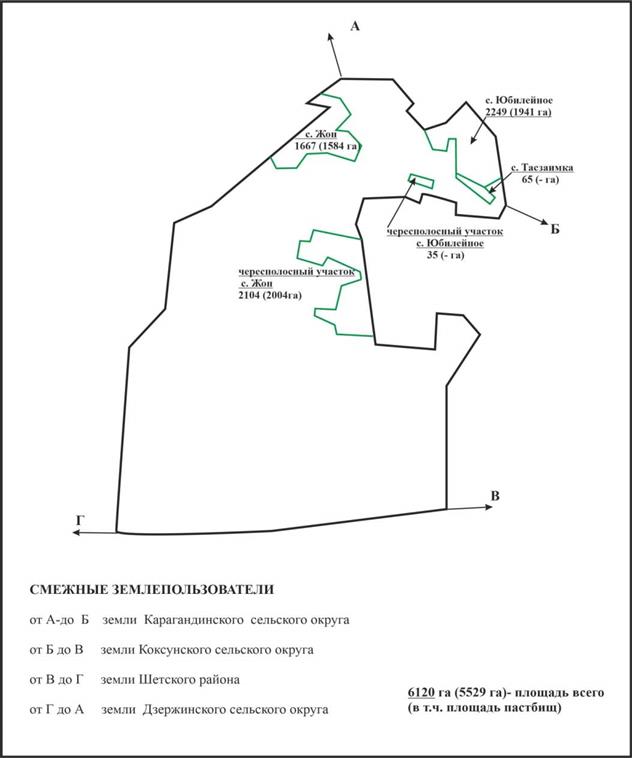  Схема расположения населенных пунктов в границах Карагандинского сельского округа Абайского района с указанием площадей пастбищных угодий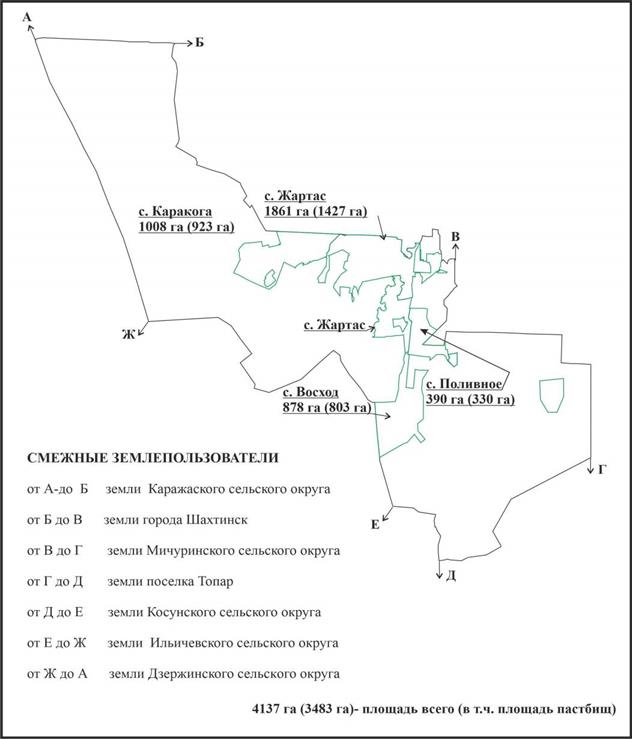  Схема расположения населенных пунктов в границах Дубовского сельского округа Абайского района с указанием площадей пастбищных угодий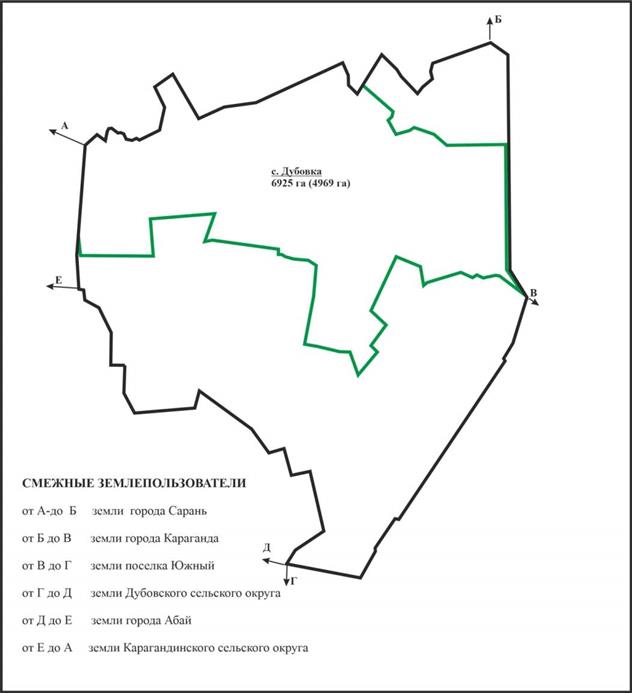  Схема расположения населенных пунктов в границах Мичуринского сельского округа Абайского района с указанием площадей пастбищных угодий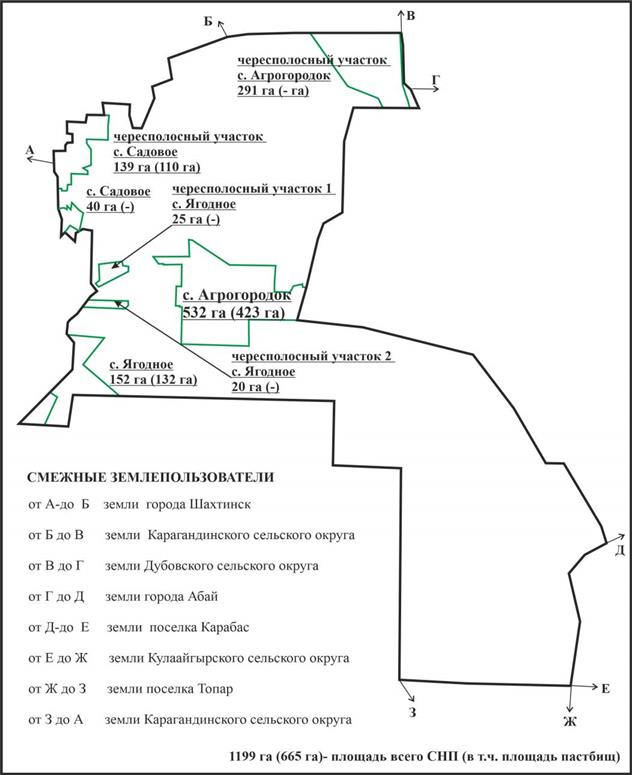  Схема расположения населенных пунктов в границах поселка Южный Абайского района с указанием площадей пастбищных угодий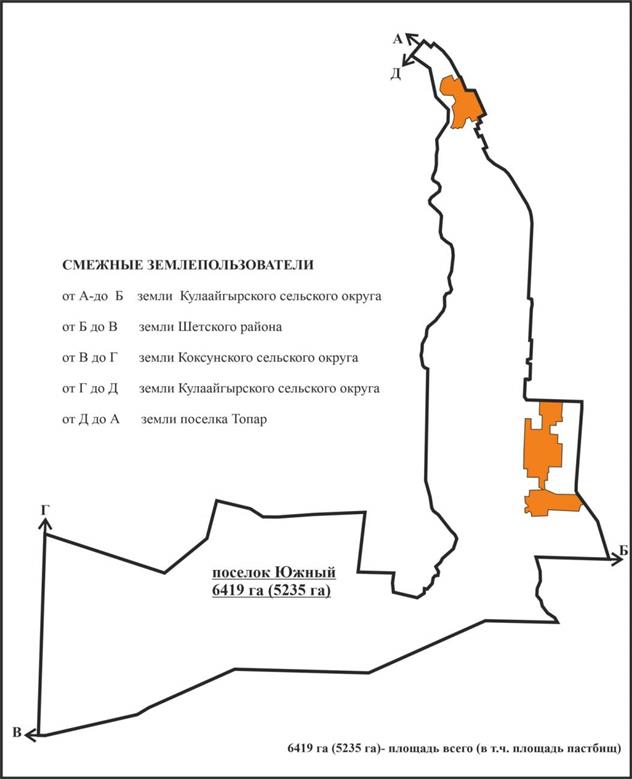  Схема расположения населенных пунктов в границах Курминского сельского округа Абайский района с указанием площадей пастбищных угодий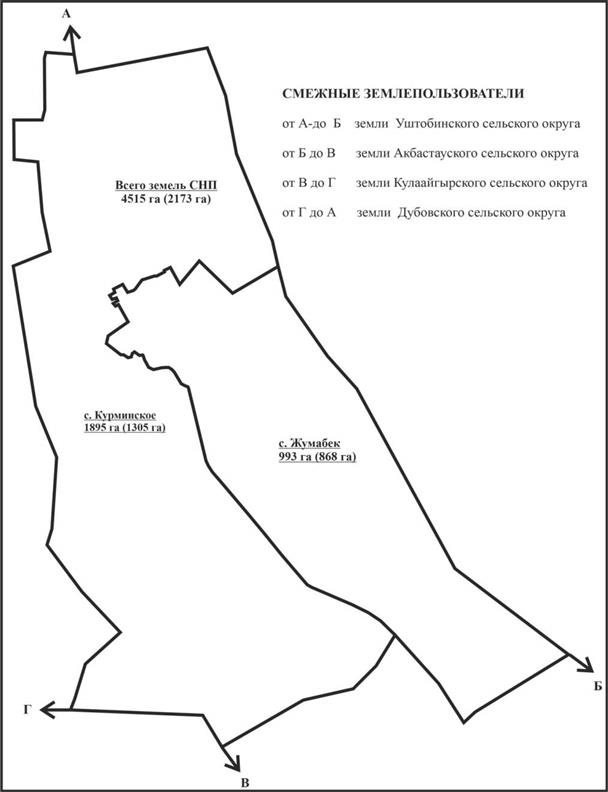  Схема расположения населенных пунктов в границах Коксунского сельского округа Абайского района с указанием площадей пастбищных угодий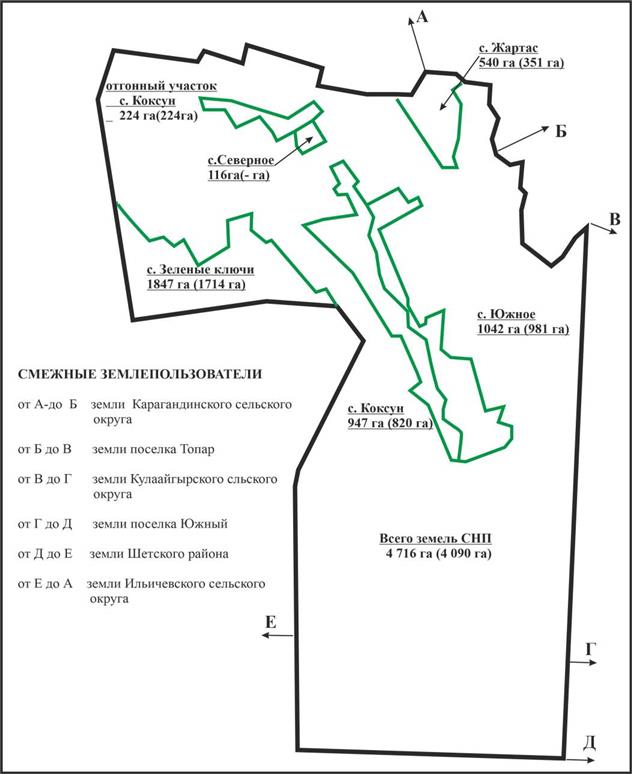  Схема расположения населенных пунктов в границах Кулаайгырского сельского округа Абайского района с указанием площадей пастбищных угодий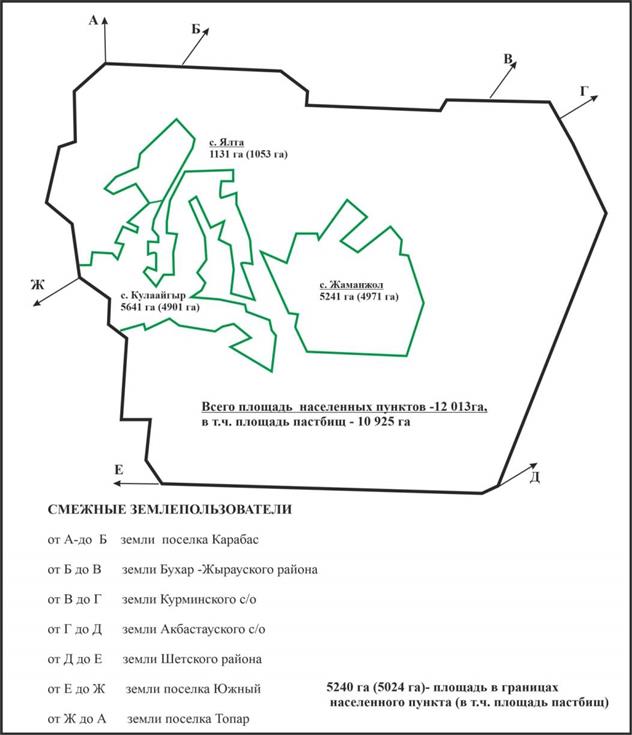 
					© 2012. РГП на ПХВ «Институт законодательства и правовой информации Республики Казахстан» Министерства юстиции Республики Казахстан
				
      Секретарь Абайского районного маслихата

Д. Сакенов
Приложение к решению
 Абайского районного маслихата
 от 23 декабря 2021 года 
№ 16/156Приложение 1
к Плану по управлению
пастбищами и их использованию
по Абайскому району
на 2022-2023 годыПриложение 2
к Плану по управлению
пастбищами и их использованию
по Абайскому району
на 2022-2023 годыПриложение 3
к Плану по управлению
пастбищами и их использованию
по Абайскому району
на 2022-2023 годыПриложение 4
к Плану по управлению
пастбищами и их использованию
по Абайскому району
на 2022-2023 годыПриложение 5
к Плану по управлению
пастбищами и их использованию
по Абайскому району
на 2022-2023 годыПриложение 6
к Плану по управлению
пастбищами и их использованию
по Абайскому району
на 2022-2023 годыПриложение 7
к Плану по управлению
пастбищами и их использованию
по Абайскому району
на 2022-2023 годыПриложение 8
к Плану по управлению
пастбищами и их использованию
по Абайскому району
на 2022-2023 годыПриложение 9
к Плану по управлению
пастбищами и их использованию
по Абайскому району
на 2022-2023 годыПриложение 10
к Плану по управлению
пастбищами и их использованию
по Абайскому району
на 2022-2023 годыПриложение 11
к Плану по управлению
пастбищами и их использованию
по Абайскому району
на 2022-2023 годыПриложение 12
к Плану по управлению
пастбищами и их использованию
по Абайскому району
на 2022-2023 годыПриложение 13
к Плану по управлению
пастбищами и их использованию
по Абайскому району
на 2022-2023 годыПриложение 14
к Плану по управлению
пастбищами и их использованию
по Абайскому району
на 2022-2023 годыПриложение 15
к Плану по управлению
пастбищами и их использованию
по Абайскому району
на 2022-2023 годыПриложение 16
к Плану по управлению
пастбищами и их использованию
по Абайскому району
на 2022-2023 годыПриложение 17
к Плану по управлению
пастбищами и их использованию
по Абайскому району
на 2022-2023 годыПриложение 18
к Плану по управлению
пастбищами и их использованию
по Абайскому району
на 2022-2023 годыПриложение 19
к Плану по управлению
пастбищами и их использованию
по Абайскому району
на 2022-2023 годыПриложение 20
к Плану по управлению
пастбищами и их использованию
по Абайскому району
на 2022-2023 годыПриложение 21
к Плану по управлению
пастбищами и их использованию
по Абайскому району
на 2022-2023 годыПриложение 22
к Плану по управлению
пастбищами и их использованию
по Абайскому району
на 2022-2023 годыПриложение 23
к Плану по управлению
пастбищами и их использованию
по Абайскому району
на 2022-2023 годыПриложение 24
к Плану по управлению
пастбищами и их использованию
по Абайскому району
на 2022-2023 годыПриложение 25
к Плану по управлению
пастбищами и их использованию
по Абайскому району
на 2022-2023 годыПриложение 26
к Плану по управлению
пастбищами и их использованию
по Абайскому району
на 2022-2023 годыПриложение 27
к Плану по управлению
пастбищами и их использованию
по Абайскому району
на 2022-2023 годыПриложение 28
к Плану по управлению
пастбищами и их использованию
по Абайскому району
на 2022-2023 годыПриложение 29
к Плану по управлению
пастбищами и их использованию
по Абайскому району
на 2022-2023 годыПриложение 30
к Плану по управлению
пастбищами и их использованию
по Абайскому району
на 2022-2023 годыПриложение 31
к Плану по управлению
пастбищами и их использованию
по Абайскому району
на 2022-2023 годыПриложение 32
к Плану по управлению
пастбищами и их использованию
по Абайскому району
на 2022-2023 годыПриложение 33
к Плану по управлению
пастбищами и их использованию
по Абайскому району
на 2022-2023 годыПриложение 34
к Плану по управлению
пастбищами и их использованию
по Абайскому району
на 2022-2023 годыПриложение 35
к Плану по управлению
пастбищами и их использованию
по Абайскому району
на 2022-2023 годыПриложение 36
к Плану по управлению
пастбищами и их использованию
по Абайскому району
на 2022-2023 годыПриложение 37
к Плану по управлению
пастбищами и их использованию
по Абайскому району
на 2022-2023 годыПриложение 38
к Плану по управлению
пастбищами и их использованию
по Абайскому району
на 2022-2023 годыПриложение 39
к Плану по управлению
пастбищами и их использованию
по Абайскому району
на 2022-2023 годыПриложение 40
к Плану по управлению
пастбищами и их использованию
по Абайскому району
на 2022-2023 годыПриложение 41
к Плану по управлению
пастбищами и их использованию
по Абайскому району
на 2022-2023 годыПриложение 42
к Плану по управлению
пастбищами и их использованию
по Абайскому району
на 2022-2023 годыПриложение 43
к Плану по управлению
пастбищами и их использованию
по Абайскому району
на 2022-2023 годыПриложение 44
к Плану по управлению
пастбищами и их использованию
по Абайскому району
на 2022-2023 годыПриложение 45
к Плану по управлению
пастбищами и их использованию
по Абайскому району
на 2022-2023 годыПриложение 46
к Плану по управлению
пастбищами и их использованию
по Абайскому району
на 2022-2023 годыПриложение 47
к Плану по управлению
пастбищами и их использованию
по Абайскому району
на 2022-2023 годыПриложение 48
к Плану по управлению
пастбищами и их использованию
по Абайскому району
на 2022-2023 годыПриложение 49
к Плану по управлению
пастбищами и их использованию
по Абайскому району
на 2022-2023 годыПриложение 50
к Плану по управлению
пастбищами и их использованию
по Абайскому району
на 2022-2023 годыПриложение 51
к Плану по управлению
пастбищами и их использованию
по Абайскому району
на 2022-2023 годыПриложение 52
к Плану по управлению
пастбищами и их использованию
по Абайскому району
на 2022-2023 годыПриложение 53
к Плану по управлению
пастбищами и их использованию
по Абайскому району
на 2022-2023 годыПриложение 54
к Плану по управлению
пастбищами и их использованию
по Абайскому району
на 2022-2023 годыПриложение 55
к Плану по управлению
пастбищами и их использованию
по Абайскому району
на 2022-2023 годыПриложение 56
к Плану по управлению
пастбищами и их использованию
по Абайскому району
на 2022-2023 годыПриложение 57
к Плану по управлению
пастбищами и их использованию
по Абайскому району
на 2022-2023 годыПриложение 58
к Плану по управлению
пастбищами и их использованию
по Абайскому району
на 2022-2023 годыПриложение 59
к Плану по управлению
пастбищами и их использованию
по Абайскому району
на 2022-2023 годыПриложение 60
к Плану по управлению
пастбищами и их использованию
по Абайскому району
на 2022-2023 годыПриложение 61
к Плану по управлению
пастбищами и их использованию
по Абайскому району
на 2022-2023 годыПриложение 62
к Плану по управлению
пастбищами и их использованию
по Абайскому району
на 2022-2023 годыПриложение 63
к Плану по управлению
пастбищами и их использованию
по Абайскому району
на 2022-2023 годыПриложение 64
к Плану по управлению
пастбищами и их использованию
по Абайскому району
на 2022-2023 годыПриложение 65
к Плану по управлению
пастбищами и их использованию
по Абайскому району
на 2022-2023 годыПриложение 66
к Плану по управлению
пастбищами и их использованию
по Абайскому району
на 2022-2023 годыПриложение 67
к Плану по управлению
пастбищами и их использованию
по Абайскому району
на 2022-2023 годыПриложение 68
к Плану по управлению
пастбищами и их использованию
по Абайскому району
на 2022-2023 годыПриложение 69
к Плану по управлению
пастбищами и их использованию
по Абайскому району
на 2022-2023 годыПриложение 70
к Плану по управлению
пастбищами и их использованию
по Абайскому району
на 2022-2023 годыПриложение 71
к Плану по управлению
пастбищами и их использованию
по Абайскому району
на 2022-2023 годыПриложение 72
к Плану по управлению
пастбищами и их использованию
по Абайскому району
на 2022-2023 годыПриложение 73
к Плану по управлению
пастбищами и их использованию
по Абайскому району
на 2022-2023 годыПриложение 74
к Плану по управлению
пастбищами и их использованию
по Абайскому району
на 2022-2023 годыПриложение 75
к Плану по управлению
пастбищами и их использованию
по Абайскому району
на 2022-2023 годыПриложение 76
к Плану по управлению
пастбищами и их использованию
по Абайскому району
на 2022-2023 годыПриложение 77
к Плану по управлению
пастбищами и их использованию
по Абайскому району
на 2022-2023 годыПриложение 78
к Плану по управлению
пастбищами и их использованию
по Абайскому району
на 2022-2023 годыПриложение 79
к Плану по управлению
пастбищами и их использованию
по Абайскому району
на 2022-2023 годыПриложение 80
к Плану по управлению
пастбищами и их использованию
по Абайскому району
на 2022-2023 годыПриложение 81
к Плану по управлению
пастбищами и их использованию
по Абайскому району
на 2022-2023 годыПриложение 82
к Плану по управлению
пастбищами и их использованию
по Абайскому району
на 2022-2023 годыПриложение 83
к Плану по управлению
пастбищами и их использованию
по Абайскому району
на 2022-2023 годыПриложение 84
к Плану по управлению
пастбищами и их использованию
по Абайскому району
на 2022-2023 годыПриложение 85
к Плану по управлению
пастбищами и их использованию
по Абайскому району
на 2022-2023 годыПриложение 86
к Плану по управлению
пастбищами и их использованию
по Абайскому району
на 2022-2023 годыПриложение 87
к Плану по управлению
пастбищами и их использованию
по Абайскому району
на 2022-2023 годыПриложение 88
к Плану по управлению
пастбищами и их использованию
по Абайскому району
на 2022-2023 годыПриложение 89
к Плану по управлению
пастбищами и их использованию
по Абайскому району
на 2022-2023 годыПриложение 90
к Плану по управлению
пастбищами и их использованию
по Абайскому району
на 2022-2023 годыПриложение 91
к Плану по управлению
пастбищами и их использованию
по Абайскому району
на 2022-2023 годыПриложение 92
к Плану по управлению
пастбищами и их использованию
по Абайскому району
на 2022-2023 годыПриложение 93
к Плану по управлению
пастбищами и их использованию
по Абайскому району
на 2022-2023 годыПриложение 94
к Плану по управлению
пастбищами и их использованию
по Абайскому району
на 2022-2023 годыПриложение 95
к Плану по управлению
пастбищами и их использованию
по Абайскому району
на 2022-2023 годыПриложение 96
к Плану по управлению
пастбищами и их использованию
по Абайскому району
на 2022-2023 годыПриложение 97
к Плану по управлению
пастбищами и их использованию
по Абайскому району
на 2022-2023 годыПриложение 98
к Плану по управлению
пастбищами и их использованию
по Абайскому району
на 2022-2023 годыПриложение 99
к Плану по управлению
пастбищами и их использованию
по Абайскому району
на 2022-2023 годыПриложение 100
к Плану по управлению
пастбищами и их использованию
по Абайскому району
на 2022-2023 годыПриложение 101
к Плану по управлению
пастбищами и их использованию
по Абайскому району
на 2022-2023 годыПриложение 102
к Плану по управлению
пастбищами и их использованию
по Абайскому району
на 2022-2023 годыПриложение 103
к Плану по управлению
пастбищами и их использованию
по Абайскому району
на 2022-2023 годыПриложение 104
к Плану по управлению
пастбищами и их использованию
по Абайскому району
на 2022-2023 годыПриложение 105
к Плану по управлению
пастбищами и их использованию
по Абайскому району
на 2022-2023 годыПриложение 106
к Плану по управлению
пастбищами и их использованию
по Абайскому району
на 2022-2023 годыПриложение 107
к Плану по управлению
пастбищами и их использованию
по Абайскому району
на 2022-2023 годыПриложение 108
к Плану по управлению
пастбищами и их использованию
по Абайскому району
на 2022-2023 годыПриложение 109
к Плану по управлению
пастбищами и их использованию
по Абайскому району
на 2022-2023 годыПриложение 110
к Плану по управлению
пастбищами и их использованию
по Абайскому району
на 2022-2023 годыПриложение 111
к Плану по управлению
пастбищами и их использованию
по Абайскому району
на 2022-2023 годыПриложение 112
к Плану по управлению
пастбищами и их использованию
по Абайскому району
на 2022-2023 годыПриложение 113
к Плану по управлению
пастбищами и их использованию
по Абайскому району
на 2022-2023 годыПриложение 114
к Плану по управлению
пастбищами и их использованию
по Абайскому району
на 2022-2023 годыПриложение 115
к Плану по управлению
пастбищами и их использованию
по Абайскому району
на 2022-2023 годыПриложение 116
к Плану по управлению
пастбищами и их использованию
по Абайскому району
на 2022-2023 годыПриложение 117
к Плану по управлению
пастбищами и их использованию
по Абайскому району
на 2022-2023 годыПриложение 118
к Плану по управлению
пастбищами и их использованию
по Абайскому району
на 2022-2023 годыПриложение 119
к Плану по управлению
пастбищами и их использованию
по Абайскому району
на 2022-2023 годыПриложение 120
к Плану по управлению
пастбищами и их использованию
по Абайскому району
на 2022-2023 годыПриложение 121
к Плану по управлению
пастбищами и их использованию
по Абайскому району
на 2022-2023 годыПриложение 122
к Плану по управлению
пастбищами и их использованию
по Абайскому району
на 2022-2023 годыПриложение 123
к Плану по управлению
пастбищами и их использованию
по Абайскому району
на 2022-2023 годыПриложение 124
к Плану по управлению
пастбищами и их использованию
по Абайскому району
на 2022-2023 годыПриложение 125
к Плану по управлению
пастбищами и их использованию
по Абайскому району
на 2022-2023 годыПриложение 126
к Плану по управлению
пастбищами и их использованию
по Абайскому району
на 2022-2023 годыПриложение 127
к Плану по управлению
пастбищами и их использованию
по Абайскому району
на 2022-2023 годыПриложение 128
к Плану по управлениюпастбищами и их использованию
по Абайскому району
на 2022-2023 годыПриложение 129
к Плану по управлению
пастбищами и их использованию
по Абайскому району
на 2022-2023 годыПриложение 130
к Плану по управлению
пастбищами и их использованию
по Абайскому району
на 2022-2023 годыПриложение 131
к Плану по управлению
пастбищами и их использованию
по Абайскому району
на 2022-2023 годыПриложение 132
к Плану по управлению
пастбищами и их использованию
по Абайскому району
на 2022-2023 годыПриложение 133 
к Плану по управлению
пастбищами и их использованию
по Абайскому району
на 2022-2023 годыПриложение 134
к Плану по управлению
пастбищами и их использованию
по Абайскому району
на 2022-2023 годыПриложение 135
к Плану по управлению
пастбищами и их использованию
по Абайскому району
на 2022-2023 годыПриложение 136
к Плану по управлению
пастбищами и их использованию
по Абайскому району
на 2022-2023 годыПриложение 137
к Плану по управлению
пастбищами и их использованию
по Абайскому району
на 2022-2023 годыПриложение 138
к Плану по управлению
пастбищами и их использованию
по Абайскому району
на 2022-2023 годыПриложение 139
к Плану по управлению
пастбищами и их использованию
по Абайскому району
на 2022-2023 годыПриложение 140
к Плану по управлению
пастбищами и их использованию
по Абайскому району
на 2022-2023 годыПриложение 141
к Плану по управлению
пастбищами и их использованию
по Абайскому району
на 2022-2023 годыПриложение 142
к Плану по управлению
пастбищами и их использованию
по Абайскому району
на 2022-2023 годыПриложение 143
к Плану по управлению
пастбищами и их использованию
по Абайскому району
на 2022-2023 годыПриложение 144
к Плану по управлению
пастбищами и их использованию
по Абайскому району
на 2022-2023 годыПриложение 145
к Плану по управлению
пастбищами и их использованию
по Абайскому району
на 2022-2023 годыПриложение 146
к Плану по управлению
пастбищами и их использованию
по Абайскому району
на 2022-2023 годыПриложение 147
к Плану по управлению
пастбищами и их использованию
по Абайскому району
на 2022-2023 годыПриложение 148
к Плану по управлению
пастбищами и их использованию
по Абайскому району
на 2022-2023 годыПриложение 149
к Плану по управлению
пастбищами и их использованию
по Абайскому району
на 2022-2023 годыПриложение 150
к Плану по управлению
пастбищами и их использованию
по Абайскому району
на 2022-2023 годыПриложение 151
к Плану по управлению
пастбищами и их использованию
по Абайскому району
на 2022-2023 годыПриложение 152
к Плану по управлению
пастбищами и их использованию
по Абайскому району
на 2022-2023 годыПриложение 153
к Плану по управлению
пастбищами и их использованию
по Абайскому району
на 2022-2023 годыПриложение 154
к Плану по управлению
пастбищами и их использованию
по Абайскому району
на 2022-2023 годыПриложение 155
к Плану по управлению
пастбищами и их использованию
по Абайскому району
на 2022-2023 годыПриложение 156
к Плану по управлению
пастбищами и их использованию
по Абайскому району
на 2022-2023 годыПриложение 157
к Плану по управлению
пастбищами и их использованию
по Абайскому району
на 2022-2023 годыПриложение 158
к Плану по управлению
пастбищами и их использованию
по Абайскому району
на 2022-2023 годыПриложение 159
к Плану по управлению
пастбищами и их использованию
по Абайскому району
на 2022-2023 годыПриложение 160
к Плану по управлению
пастбищами и их использованию
по Абайскому району
на 2022-2023 годыПриложение 161
к Плану по управлению
пастбищами и их использованию
по Абайскому району
на 2022-2023 годыПриложение 162
к Плану по управлению
пастбищами и их использованию
по Абайскому району
на 2022-2023 годыПриложение 163
к Плану по управлению
пастбищами и их использованию
по Абайскому району
на 2022-2023 годыПриложение 164
к Плану по управлению
пастбищами и их использованию
по Абайскому району
на 2022-2023 годыПриложение 165
к Плану по управлению
пастбищами и их использованию
по Абайскому району
на 2022-2023 годыПриложение 166
к Плану по управлению
пастбищами и их использованию
по Абайскому району
на 2022-2023 годыПриложение 167
к Плану по управлению
пастбищами и их использованию
по Абайскому району
на 2022-2023 годыПриложение 168
к Плану по управлению
пастбищами и их использованию
по Абайскому району
на 2022-2023 годыПриложение 169
к Плану по управлению
пастбищами и их использованию
по Абайскому району
на 2022-2023 годыПриложение 170
к Плану по управлению
пастбищами и их использованию
по Абайскому району
на 2022-2023 годыПриложение 171
к Плану по управлению
пастбищами и их использованию
по Абайскому району
на 2022-2023 годыПриложение 172
к Плану по управлению
пастбищами и их использованию
по Абайскому району
на 2022-2023 годыПриложение 173
к Плану по управлению
пастбищами и их использованию
по Абайскому району
на 2022-2023 годыПриложение 174
к Плану по управлению
пастбищами и их использованию
по Абайскому району
на 2022-2023 годыПриложение 175
к Плану по управлению
пастбищами и их использованию
по Абайскому району
на 2022-2023 годыПриложение 176
к Плану по управлению
пастбищами и их использованию
по Абайскому району
на 2022-2023 годыПриложение 177
к Плану по управлению
пастбищами и их использованию
по Абайскому району
на 2022-2023 годыПриложение 178
к Плану по управлению
пастбищами и их использованию
по Абайскому району
на 2022-2023 годыПриложение 179
к Плану по управлению
пастбищами и их использованию
по Абайскому району
на 2022-2023 годыПриложение 180
к Плану по управлению
пастбищами и их использованию
по Абайскому району
на 2022-2023 годыПриложение 181
к Плану по управлению
пастбищами и их использованию
по Абайскому району
на 2022-2023 годыПриложение 182
к Плану по управлению
пастбищами и их использованию
по Абайскому району
на 2022-2023 годыПриложение 183
к Плану по управлению
пастбищами и их использованию
по Абайскому району
на 2022-2023 годыПриложение 184
к Плану по управлению
пастбищами и их использованию
по Абайскому району
на 2022-2023 годыПриложение 185
к Плану по управлению
пастбищами и их использованию
по Абайскому району
на 2022-2023 годыПриложение 186
к Плану по управлению
пастбищами и их использованию
по Абайскому району
на 2022-2023 годыПриложение 187
к Плану по управлению
пастбищами и их использованию
по Абайскому району
на 2022-2023 годыПриложение 188
к Плану по управлению
пастбищами и их использованию
по Абайскому району
на 2022-2023 годыПриложение 189
к Плану по управлению
пастбищами и их использованию
по Абайскому району
на 2022-2023 годыПриложение 190
к Плану по управлению
пастбищами и их использованию
по Абайскому району
на 2022-2023 годыПриложение 191
к Плану по управлению
пастбищами и их использованию
по Абайскому району
на 2022-2023 годы